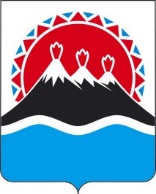 П О С Т А Н О В Л Е Н И ЕПРАВИТЕЛЬСТВАКАМЧАТСКОГО КРАЯПРАВИТЕЛЬСТВО ПОСТАНОВЛЯЕТ:1. Внести в государственную программу Камчатского края «Социальное и экономическое развитие территории с особым статусом «Корякский округ», утвержденную постановлением Правительства Камчатского края от 05.02.2014 № 62-П, изменения согласно приложению к настоящему постановлению.2. Настоящее постановление вступает в силу после дня его официального опубликования.Измененияв государственную программу Камчатского края «Социальное и экономическое развитие территории с особым статусом «Корякский округ», утвержденную постановлением Правительства Камчатского края от 05.02.2014 № 62-П 
(далее – Программа) В Паспорте Программы:позицию «Подпрограммы Программы» дополнить словами «Подпрограмма А «Совершенствование условий для развития торговли и обеспечения защиты прав потребителей в Корякском округе»;позицию «Цель Программы» дополнить пунктами 14 и 15 следующего содержания:«14) создания условий развития торговли для обеспечения доступности товаров, необходимых потребителям Корякского округа;15) совершенствования условий для реализации механизма защиты прав потребителей при приобретении товаров (выполнении работ, оказании услуг).»;позицию «Задачи Программы» дополнить пунктами 31 и 32 следующего содержания:«31) формирование современной инфраструктуры торговли и повышение уровня доступности товаров для потребителей в Корякском округе;32) создание условий для обеспечения региональной системы защиты прав потребителей Корякского округа при приобретении товаров (выполнении работ, оказании услуг).»;позицию «Объемы бюджетных ассигнований Программы» в паспорте Программы изложить в следующей редакции:Позицию «Ожидаемые результаты» дополнить пунктами 38–40 следующего содержания:«38) обустройство объектов многоформатной торговли, обеспечивающих формирование эффективной системы товаропродвижения на территории Корякского округа;39) наличие в торговых объектах Корякского округа товаров для удовлетворения спроса потребителей;40) минимизация рисков нарушения законных прав и интересов потребителей Корякского округа и обеспечение необходимых условий для их эффективной защиты».2. Позицию «Объемы бюджетных ассигнований Подпрограммы 3» паспорта Подпрограммы 3 «Обеспечение доступным и комфортным жильем и коммунальными услугами населения Корякского округа»  изложить в следующей редакции:3. Позицию «Объемы бюджетных ассигнований Подпрограммы 9» паспорта Подпрограммы 9 «Обеспечение реализации Программы»  изложить в следующей редакции:4. Дополнить Подпрограммой А следующего содержания:«ПаспортПодпрограммы А «Совершенствование условий для развития 
торговли и обеспечения защиты прав потребителей в Корякском округе» 
(далее – Подпрограмма А)».5. В разделе «1. Приоритеты и цели региональной политики в сфере реализации Программы»:часть 1 дополнить пунктами 14 – 15 следующего содержания:«14) создания условий развития торговли для обеспечения доступности товаров, необходимых потребителям Корякского округа;15) совершенствования условий для реализации механизма защиты прав потребителей при приобретении товаров (выполнении работ, оказании услуг).»; часть 2 дополнить пунктами 31 – 32 следующего содержания:«31) формирование современной инфраструктуры торговли и повышение уровня доступности товаров для потребителей в Корякском округе;32) создание условий для обеспечения региональной системы защиты прав потребителей Корякского округа при приобретении товаров (выполнении работ, оказании услуг).».6. Приложения 1-3 к Программе изложить в следующей редакции:Сведенияо показателях (индикаторах) государственной  программы Камчатского края «Социальное и экономическое 
развитие территории с особым статусом «Корякский округ»и подпрограмм Программы и из значенияхПереченьосновных мероприятий государственной программыКамчатского края «Социальное и экономическое развитиетерритории с особым статусом «Корякский округ»Финансовое обеспечение реализации государственной программы Камчатского края «Социальное и экономическое развитие территории с особым статусом «Корякский округ»продолжение таблицыпродолжение таблицы».[Дата регистрации] № [Номер документа]г. Петропавловск-КамчатскийО внесении изменений в государственную программу Камчатского края «Социальное и экономическое развитие территории с особым статусом «Корякский округ», утвержденную постановлением Правительства Камчатского края от 05.02.2014 № 62-ППредседатель Правительства Камчатского края[горизонтальный штамп подписи 1]Е.А. ЧекинПриложение к постановлениюПриложение к постановлениюПриложение к постановлениюПриложение к постановлениюПравительства Камчатского краяПравительства Камчатского краяПравительства Камчатского краяПравительства Камчатского краяот[REGDATESTAMP]№[REGNUMSTAMP]«Объемы бюджетных ассигнований Программыобщий объем финансирования Программы составляет 2 352 789,42069 тыс. рублей,
из них по годам: 2014 год ‒ 80 218,04276 тыс. рублей;
2015 год ‒ 221 665,84686 тыс. рублей;
2016 год ‒ 143 907,62839 тыс. рублей;
2017 год ‒ 97 641,79331 тыс. рублей;
2018 год ‒ 362 817,66842 тыс. рублей;
2019 год ‒ 456 495,48891 тыс. рублей;
2020 год ‒ 260 337,98621 тыс. рублей;
2021 год – 217 301,37316 тыс. рублей;
2022 год – 175 295,68084 тыс. рублей;
2023 год – 158 169,40183 тыс. рублей;
2024 год – 88 755,60000 тыс. рублей;
2025 год ‒ 90 182,91000 тыс. рублей,
в том числе за счет средств:	
краевого бюджета ‒ 2 336 988,46470 тыс. рублей, из них по годам:
2014 год ‒ 79 883,84352 тыс. рублей;
2015 год ‒ 220 042,88591 тыс. рублей;
2016 год ‒ 142 813,52351 тыс. рублей;
2017 год ‒ 97 169,57326 тыс. рублей;
2018 год ‒ 359 738,30582 тыс. рублей;
2019 год ‒ 452 479,73216 тыс. рублей;
2020 год ‒ 258 336,06361 тыс. рублей;
2021 год – 215 941,55129 тыс. рублей;
2022 год – 174 138,32885 тыс. рублей;
2023 год – 157 506,14677 тыс. рублей;
2024 год – 88 755,60000 тыс. рублей;
2025 год ‒ 90 182,91000 тыс. рублей,
местных бюджетов (по согласованию) –
15 800,95599 тыс. рублей, из них по годам:
2014 год ‒ 334,19924 тыс. рублей;
2015 год ‒ 1 622,96095 тыс. рублей;
2016 год ‒ 1 094,10488 тыс. рублей;
2017 год ‒ 472,22005 тыс. рублей;
2018 год ‒ 3 079,36260 тыс. рублей;
2019 год ‒ 4 015,75675 тыс. рублей;
2020 год ‒ 2 001,92260 тыс. рублей;
2021 год – 1 359,82187 тыс. рублей;
2022 год – 1 157,35199 тыс. рублей;
2023 год ‒ 663,25506 тыс. рублей;
2024 год – 0,00000 тыс. рублей;
2025 год ‒ 0,00000 тыс. рублей»;«Объемы бюджетных ассигнований Подпрограммы 3общий объем финансирования Подпрограммы 3 составляет 1 577 035,60205 тыс. рублей, из них по годам:2014 год - 33 415,08976 тыс. рублей;2015 год - 176 470,66186 тыс. рублей;2016 год - 92 205,86839 тыс. рублей;2017 год - 47 222,00531 тыс. рублей;2018 год - 307 936,22242 тыс. рублей;2019 год - 401 544,66088 тыс. рублей;2020 год - 200 198,20010 тыс. рублей;2021 год - 135 982,18751 тыс. рублей;2022 год - 115 735,19983 тыс. рублей;2023 год - 66 325,50599 тыс. рублей;2024 год - 0,00000 тыс. рублей;2025 год - 0,00000 тыс. рублей, в том числе за счет средств:краевого бюджета - 1 561 234,64606 тыс. рублей, из них по годам:2014 год - 33 080,89052 тыс. рублей;2015 год - 174 847,70091 тыс. рублей;2016 год - 91 111,76351 тыс. рублей;2017 год - 46 749,78526 тыс. рублей;2018 год - 304 856,85982 тыс. рублей;2019 год - 397 528,90413 тыс. рублей;2020 год - 198 196,27750 тыс. рублей;2021 год - 134 622,36564 тыс. рублей;2022 год - 114 577,84784 тыс. рублей;2023 год - 65 662,25093 тыс. рублей;2024 год - 0,00000 тыс. рублей;2025 год - 0,00000 тыс. рублей,местных бюджетов (по согласованию) -15 800,95599 тыс. рублей, из них по годам:2014 год - 334,19924 тыс. рублей;2015 год - 1 622,96095 тыс. рублей;2016 год - 1 094,10488 тыс. рублей;2017 год - 472,22005 тыс. рублей;2018 год - 3 079,36260 тыс. рублей;2019 год - 4 015,75675 тыс. рублей;2020 год - 2 001,92260 тыс. рублей;2021 год - 1 359,82187 тыс. рублей;2022 год - 1 157,35199 тыс. рублей;2023 год - 663,25506 тыс. рублей;2024 год - 0,00000 тыс. рублей;2025 год - 0,00000 тыс. рублей».«Объемы бюджетных ассигнований Подпрограммы 9общий объем финансирования Подпрограммы 9 за счет средств краевого бюджета составляет 
775 753,81864 тыс. рублей, из них по годам:2014 год - 46 802,95300 тыс. рублей;2015 год - 45 195,18500 тыс. рублей;2016 год - 51 701,76000 тыс. рублей;2017 год - 50 419,78800 тыс. рублей;2018 год - 54 881,44600 тыс. рублей;2019 год - 54 950,82803 тыс. рублей;2020 год - 60 139,78611 тыс. рублей;2021 год - 81 319,18565 тыс. рублей;2022 год - 59 560,48101 тыс. рублей;2023 год - 91 843,89584 тыс. рублей;2024 год - 88 755,60000 тыс. рублей;2025 год - 90 182,91000 тыс. рублей».Ответственный исполнитель Подпрограммы АМинистерство экономического развития Камчатского краяУчастники Подпрограммы АотсутствуютИные участники Подпрограммы Аорганы местного самоуправления муниципальных образований в Камчатском крае (по согласованию);Управление Роспотребнадзора по Камчатскому краю по согласованию)Программно-целевые инструменты Подпрограммы АотсутствуютЦели Подпрограммы А1) создание условий развития торговли для обеспечения доступности товаров, необходимых потребителям Корякского округа;2) совершенствование условий для реализации механизма защиты прав потребителей при приобретении товаров (выполнении работ, оказании услуг) Задачи Подпрограммы Аформирование современной инфраструктуры торговли и повышение уровня доступности товаров для потребителей в Корякском округе;создание условий для обеспечения региональной системы защиты прав потребителей Корякского округа при приобретении товаров (выполнении работ, оказании услуг)Целевые показатели (индикаторы) Подпрограммы Ав соответствии с показателями (индикаторами) подпрограммы 8 «Совершенствование условий для развития торговли и обеспечения защиты прав потребителей в Камчатском крае» государственной программы Камчатского края «Развитие экономики и внешнеэкономической деятельности Камчатского края»Этапы и сроки реализации Подпрограммы Ав один этап с 2023 года по 2025 годОбъемы бюджетных ассигнований Подпрограммы Афинансирование Подпрограммы А осуществляется за счет средств, предусмотренных на реализацию подпрограммы 8 «Совершенствование условий для развития торговли и обеспечения защиты прав потребителей в Камчатском крае» государственной программы Камчатского края «Развитие экономики и внешнеэкономической деятельности Камчатского края»Ожидаемые результаты реализации Подпрограммы А1) обустройство объектов многоформатной торговли, обеспечивающих формирование эффективной системы товаропродвижения на территории Корякского округа;2) наличие в торговых объектах Корякского округа товаров для удовлетворения спроса потребителей;3) минимизация рисков нарушения законных прав и интересов потребителей Корякского округа и обеспечение необходимых условий для их эффективной защиты«Приложение 1 к государственной программе Камчатского края «Социальное и экономическое развитие территории с особым статусом «Корякский округ»№ п/пПоказатель (индикатор) (наименование)Ед. изм.Значения показателейЗначения показателейЗначения показателейЗначения показателейЗначения показателейЗначения показателейЗначения показателейЗначения показателейЗначения показателейЗначения показателейЗначения показателейЗначения показателейЗначения показателейЗначения показателей№ п/пПоказатель (индикатор) (наименование)Ед. изм.базовое значениетекущий год 2013 (оценка)очередной год 20142015201620172018201920202021202220232024202512345678910111213141516171.Подпрограмма 1 «Развитие транспортной системы Корякского округа»Подпрограмма 1 «Развитие транспортной системы Корякского округа»Подпрограмма 1 «Развитие транспортной системы Корякского округа»Подпрограмма 1 «Развитие транспортной системы Корякского округа»Подпрограмма 1 «Развитие транспортной системы Корякского округа»Подпрограмма 1 «Развитие транспортной системы Корякского округа»Подпрограмма 1 «Развитие транспортной системы Корякского округа»Подпрограмма 1 «Развитие транспортной системы Корякского округа»Подпрограмма 1 «Развитие транспортной системы Корякского округа»Подпрограмма 1 «Развитие транспортной системы Корякского округа»Подпрограмма 1 «Развитие транспортной системы Корякского округа»Подпрограмма 1 «Развитие транспортной системы Корякского округа»Подпрограмма 1 «Развитие транспортной системы Корякского округа»Подпрограмма 1 «Развитие транспортной системы Корякского округа»Подпрограмма 1 «Развитие транспортной системы Корякского округа»Подпрограмма 1 «Развитие транспортной системы Корякского округа»1.1.В соответствии показателями (индикаторами) государственной программы Камчатского края «Развитие транспортной системы в Камчатском крае»В соответствии показателями (индикаторами) государственной программы Камчатского края «Развитие транспортной системы в Камчатском крае»В соответствии показателями (индикаторами) государственной программы Камчатского края «Развитие транспортной системы в Камчатском крае»В соответствии показателями (индикаторами) государственной программы Камчатского края «Развитие транспортной системы в Камчатском крае»В соответствии показателями (индикаторами) государственной программы Камчатского края «Развитие транспортной системы в Камчатском крае»В соответствии показателями (индикаторами) государственной программы Камчатского края «Развитие транспортной системы в Камчатском крае»В соответствии показателями (индикаторами) государственной программы Камчатского края «Развитие транспортной системы в Камчатском крае»В соответствии показателями (индикаторами) государственной программы Камчатского края «Развитие транспортной системы в Камчатском крае»В соответствии показателями (индикаторами) государственной программы Камчатского края «Развитие транспортной системы в Камчатском крае»В соответствии показателями (индикаторами) государственной программы Камчатского края «Развитие транспортной системы в Камчатском крае»В соответствии показателями (индикаторами) государственной программы Камчатского края «Развитие транспортной системы в Камчатском крае»В соответствии показателями (индикаторами) государственной программы Камчатского края «Развитие транспортной системы в Камчатском крае»В соответствии показателями (индикаторами) государственной программы Камчатского края «Развитие транспортной системы в Камчатском крае»В соответствии показателями (индикаторами) государственной программы Камчатского края «Развитие транспортной системы в Камчатском крае»В соответствии показателями (индикаторами) государственной программы Камчатского края «Развитие транспортной системы в Камчатском крае»В соответствии показателями (индикаторами) государственной программы Камчатского края «Развитие транспортной системы в Камчатском крае»2.Подпрограмма 2 «Развитие минерально-сырьевого комплекса Корякского округа»Подпрограмма 2 «Развитие минерально-сырьевого комплекса Корякского округа»Подпрограмма 2 «Развитие минерально-сырьевого комплекса Корякского округа»Подпрограмма 2 «Развитие минерально-сырьевого комплекса Корякского округа»Подпрограмма 2 «Развитие минерально-сырьевого комплекса Корякского округа»Подпрограмма 2 «Развитие минерально-сырьевого комплекса Корякского округа»Подпрограмма 2 «Развитие минерально-сырьевого комплекса Корякского округа»Подпрограмма 2 «Развитие минерально-сырьевого комплекса Корякского округа»Подпрограмма 2 «Развитие минерально-сырьевого комплекса Корякского округа»Подпрограмма 2 «Развитие минерально-сырьевого комплекса Корякского округа»Подпрограмма 2 «Развитие минерально-сырьевого комплекса Корякского округа»Подпрограмма 2 «Развитие минерально-сырьевого комплекса Корякского округа»Подпрограмма 2 «Развитие минерально-сырьевого комплекса Корякского округа»Подпрограмма 2 «Развитие минерально-сырьевого комплекса Корякского округа»Подпрограмма 2 «Развитие минерально-сырьевого комплекса Корякского округа»Подпрограмма 2 «Развитие минерально-сырьевого комплекса Корякского округа»2.1.В соответствии показателями (индикаторами) государственной программы Камчатского края «Охрана окружающей среды, воспроизводство и использование природных ресурсов в Камчатском крае»В соответствии показателями (индикаторами) государственной программы Камчатского края «Охрана окружающей среды, воспроизводство и использование природных ресурсов в Камчатском крае»В соответствии показателями (индикаторами) государственной программы Камчатского края «Охрана окружающей среды, воспроизводство и использование природных ресурсов в Камчатском крае»В соответствии показателями (индикаторами) государственной программы Камчатского края «Охрана окружающей среды, воспроизводство и использование природных ресурсов в Камчатском крае»В соответствии показателями (индикаторами) государственной программы Камчатского края «Охрана окружающей среды, воспроизводство и использование природных ресурсов в Камчатском крае»В соответствии показателями (индикаторами) государственной программы Камчатского края «Охрана окружающей среды, воспроизводство и использование природных ресурсов в Камчатском крае»В соответствии показателями (индикаторами) государственной программы Камчатского края «Охрана окружающей среды, воспроизводство и использование природных ресурсов в Камчатском крае»В соответствии показателями (индикаторами) государственной программы Камчатского края «Охрана окружающей среды, воспроизводство и использование природных ресурсов в Камчатском крае»В соответствии показателями (индикаторами) государственной программы Камчатского края «Охрана окружающей среды, воспроизводство и использование природных ресурсов в Камчатском крае»В соответствии показателями (индикаторами) государственной программы Камчатского края «Охрана окружающей среды, воспроизводство и использование природных ресурсов в Камчатском крае»В соответствии показателями (индикаторами) государственной программы Камчатского края «Охрана окружающей среды, воспроизводство и использование природных ресурсов в Камчатском крае»В соответствии показателями (индикаторами) государственной программы Камчатского края «Охрана окружающей среды, воспроизводство и использование природных ресурсов в Камчатском крае»В соответствии показателями (индикаторами) государственной программы Камчатского края «Охрана окружающей среды, воспроизводство и использование природных ресурсов в Камчатском крае»В соответствии показателями (индикаторами) государственной программы Камчатского края «Охрана окружающей среды, воспроизводство и использование природных ресурсов в Камчатском крае»В соответствии показателями (индикаторами) государственной программы Камчатского края «Охрана окружающей среды, воспроизводство и использование природных ресурсов в Камчатском крае»В соответствии показателями (индикаторами) государственной программы Камчатского края «Охрана окружающей среды, воспроизводство и использование природных ресурсов в Камчатском крае»3.Подпрограмма 3 «Обеспечение доступным и комфортным жильем и коммунальными услугами населения Корякского округа»Подпрограмма 3 «Обеспечение доступным и комфортным жильем и коммунальными услугами населения Корякского округа»Подпрограмма 3 «Обеспечение доступным и комфортным жильем и коммунальными услугами населения Корякского округа»Подпрограмма 3 «Обеспечение доступным и комфортным жильем и коммунальными услугами населения Корякского округа»Подпрограмма 3 «Обеспечение доступным и комфортным жильем и коммунальными услугами населения Корякского округа»Подпрограмма 3 «Обеспечение доступным и комфортным жильем и коммунальными услугами населения Корякского округа»Подпрограмма 3 «Обеспечение доступным и комфортным жильем и коммунальными услугами населения Корякского округа»Подпрограмма 3 «Обеспечение доступным и комфортным жильем и коммунальными услугами населения Корякского округа»Подпрограмма 3 «Обеспечение доступным и комфортным жильем и коммунальными услугами населения Корякского округа»Подпрограмма 3 «Обеспечение доступным и комфортным жильем и коммунальными услугами населения Корякского округа»Подпрограмма 3 «Обеспечение доступным и комфортным жильем и коммунальными услугами населения Корякского округа»Подпрограмма 3 «Обеспечение доступным и комфортным жильем и коммунальными услугами населения Корякского округа»Подпрограмма 3 «Обеспечение доступным и комфортным жильем и коммунальными услугами населения Корякского округа»Подпрограмма 3 «Обеспечение доступным и комфортным жильем и коммунальными услугами населения Корякского округа»Подпрограмма 3 «Обеспечение доступным и комфортным жильем и коммунальными услугами населения Корякского округа»Подпрограмма 3 «Обеспечение доступным и комфортным жильем и коммунальными услугами населения Корякского округа»3.1.Площадь построенного стандартного жильякв. м.4974970432,009851043,71064,51741,80298,2580,0360,8003.2.Количество введенных в эксплуатацию жилых домов, относящихся (жилые помещения, в которых относятся) к стандартному жильюед.110142230111003.3.Расселенная аварийная площадькв. м000000432970,80718,4000003.4.Количество жилых домов, введенных в эксплуатацию в рамках ликвидации аварийного жилищного фондаед.000001121000003.5.Количество введенных объектов инженерных сетейед.000000001000003.6.Количество снесенных аварийных зданий и сооружений, пострадавших от землетрясения 2006 годаед.151526000000000003.7.В соответствии показателями (индикаторами) государственных программ Камчатского края «Энергоэффективность, развитие энергетики и коммунального хозяйства, обеспечение жителей населенных пунктов Камчатского края коммунальными услугами», «Обращение с отходами производства и потребления в Камчатском крае», «Формирование современной городской среды в Камчатском крае»В соответствии показателями (индикаторами) государственных программ Камчатского края «Энергоэффективность, развитие энергетики и коммунального хозяйства, обеспечение жителей населенных пунктов Камчатского края коммунальными услугами», «Обращение с отходами производства и потребления в Камчатском крае», «Формирование современной городской среды в Камчатском крае»В соответствии показателями (индикаторами) государственных программ Камчатского края «Энергоэффективность, развитие энергетики и коммунального хозяйства, обеспечение жителей населенных пунктов Камчатского края коммунальными услугами», «Обращение с отходами производства и потребления в Камчатском крае», «Формирование современной городской среды в Камчатском крае»В соответствии показателями (индикаторами) государственных программ Камчатского края «Энергоэффективность, развитие энергетики и коммунального хозяйства, обеспечение жителей населенных пунктов Камчатского края коммунальными услугами», «Обращение с отходами производства и потребления в Камчатском крае», «Формирование современной городской среды в Камчатском крае»В соответствии показателями (индикаторами) государственных программ Камчатского края «Энергоэффективность, развитие энергетики и коммунального хозяйства, обеспечение жителей населенных пунктов Камчатского края коммунальными услугами», «Обращение с отходами производства и потребления в Камчатском крае», «Формирование современной городской среды в Камчатском крае»В соответствии показателями (индикаторами) государственных программ Камчатского края «Энергоэффективность, развитие энергетики и коммунального хозяйства, обеспечение жителей населенных пунктов Камчатского края коммунальными услугами», «Обращение с отходами производства и потребления в Камчатском крае», «Формирование современной городской среды в Камчатском крае»В соответствии показателями (индикаторами) государственных программ Камчатского края «Энергоэффективность, развитие энергетики и коммунального хозяйства, обеспечение жителей населенных пунктов Камчатского края коммунальными услугами», «Обращение с отходами производства и потребления в Камчатском крае», «Формирование современной городской среды в Камчатском крае»В соответствии показателями (индикаторами) государственных программ Камчатского края «Энергоэффективность, развитие энергетики и коммунального хозяйства, обеспечение жителей населенных пунктов Камчатского края коммунальными услугами», «Обращение с отходами производства и потребления в Камчатском крае», «Формирование современной городской среды в Камчатском крае»В соответствии показателями (индикаторами) государственных программ Камчатского края «Энергоэффективность, развитие энергетики и коммунального хозяйства, обеспечение жителей населенных пунктов Камчатского края коммунальными услугами», «Обращение с отходами производства и потребления в Камчатском крае», «Формирование современной городской среды в Камчатском крае»В соответствии показателями (индикаторами) государственных программ Камчатского края «Энергоэффективность, развитие энергетики и коммунального хозяйства, обеспечение жителей населенных пунктов Камчатского края коммунальными услугами», «Обращение с отходами производства и потребления в Камчатском крае», «Формирование современной городской среды в Камчатском крае»В соответствии показателями (индикаторами) государственных программ Камчатского края «Энергоэффективность, развитие энергетики и коммунального хозяйства, обеспечение жителей населенных пунктов Камчатского края коммунальными услугами», «Обращение с отходами производства и потребления в Камчатском крае», «Формирование современной городской среды в Камчатском крае»В соответствии показателями (индикаторами) государственных программ Камчатского края «Энергоэффективность, развитие энергетики и коммунального хозяйства, обеспечение жителей населенных пунктов Камчатского края коммунальными услугами», «Обращение с отходами производства и потребления в Камчатском крае», «Формирование современной городской среды в Камчатском крае»В соответствии показателями (индикаторами) государственных программ Камчатского края «Энергоэффективность, развитие энергетики и коммунального хозяйства, обеспечение жителей населенных пунктов Камчатского края коммунальными услугами», «Обращение с отходами производства и потребления в Камчатском крае», «Формирование современной городской среды в Камчатском крае»В соответствии показателями (индикаторами) государственных программ Камчатского края «Энергоэффективность, развитие энергетики и коммунального хозяйства, обеспечение жителей населенных пунктов Камчатского края коммунальными услугами», «Обращение с отходами производства и потребления в Камчатском крае», «Формирование современной городской среды в Камчатском крае»В соответствии показателями (индикаторами) государственных программ Камчатского края «Энергоэффективность, развитие энергетики и коммунального хозяйства, обеспечение жителей населенных пунктов Камчатского края коммунальными услугами», «Обращение с отходами производства и потребления в Камчатском крае», «Формирование современной городской среды в Камчатском крае»В соответствии показателями (индикаторами) государственных программ Камчатского края «Энергоэффективность, развитие энергетики и коммунального хозяйства, обеспечение жителей населенных пунктов Камчатского края коммунальными услугами», «Обращение с отходами производства и потребления в Камчатском крае», «Формирование современной городской среды в Камчатском крае»4.Подпрограмма 4 «Развитие социальной сферы на территории Корякского округа»Подпрограмма 4 «Развитие социальной сферы на территории Корякского округа»Подпрограмма 4 «Развитие социальной сферы на территории Корякского округа»Подпрограмма 4 «Развитие социальной сферы на территории Корякского округа»Подпрограмма 4 «Развитие социальной сферы на территории Корякского округа»Подпрограмма 4 «Развитие социальной сферы на территории Корякского округа»Подпрограмма 4 «Развитие социальной сферы на территории Корякского округа»Подпрограмма 4 «Развитие социальной сферы на территории Корякского округа»Подпрограмма 4 «Развитие социальной сферы на территории Корякского округа»Подпрограмма 4 «Развитие социальной сферы на территории Корякского округа»Подпрограмма 4 «Развитие социальной сферы на территории Корякского округа»Подпрограмма 4 «Развитие социальной сферы на территории Корякского округа»Подпрограмма 4 «Развитие социальной сферы на территории Корякского округа»Подпрограмма 4 «Развитие социальной сферы на территории Корякского округа»Подпрограмма 4 «Развитие социальной сферы на территории Корякского округа»Подпрограмма 4 «Развитие социальной сферы на территории Корякского округа»4.1.В соответствии показателями (индикаторами) государственных программ Камчатского края «Развитие здравоохранения Камчатского края», «Развитие образования в Камчатском крае», «Социальная поддержка граждан в Камчатском крае», «Семья и дети Камчатки», «Содействие занятости населения Камчатского края», «Развитие культуры в Камчатском крае», «Развитие физической культуры и спорта в Камчатском крае»В соответствии показателями (индикаторами) государственных программ Камчатского края «Развитие здравоохранения Камчатского края», «Развитие образования в Камчатском крае», «Социальная поддержка граждан в Камчатском крае», «Семья и дети Камчатки», «Содействие занятости населения Камчатского края», «Развитие культуры в Камчатском крае», «Развитие физической культуры и спорта в Камчатском крае»В соответствии показателями (индикаторами) государственных программ Камчатского края «Развитие здравоохранения Камчатского края», «Развитие образования в Камчатском крае», «Социальная поддержка граждан в Камчатском крае», «Семья и дети Камчатки», «Содействие занятости населения Камчатского края», «Развитие культуры в Камчатском крае», «Развитие физической культуры и спорта в Камчатском крае»В соответствии показателями (индикаторами) государственных программ Камчатского края «Развитие здравоохранения Камчатского края», «Развитие образования в Камчатском крае», «Социальная поддержка граждан в Камчатском крае», «Семья и дети Камчатки», «Содействие занятости населения Камчатского края», «Развитие культуры в Камчатском крае», «Развитие физической культуры и спорта в Камчатском крае»В соответствии показателями (индикаторами) государственных программ Камчатского края «Развитие здравоохранения Камчатского края», «Развитие образования в Камчатском крае», «Социальная поддержка граждан в Камчатском крае», «Семья и дети Камчатки», «Содействие занятости населения Камчатского края», «Развитие культуры в Камчатском крае», «Развитие физической культуры и спорта в Камчатском крае»В соответствии показателями (индикаторами) государственных программ Камчатского края «Развитие здравоохранения Камчатского края», «Развитие образования в Камчатском крае», «Социальная поддержка граждан в Камчатском крае», «Семья и дети Камчатки», «Содействие занятости населения Камчатского края», «Развитие культуры в Камчатском крае», «Развитие физической культуры и спорта в Камчатском крае»В соответствии показателями (индикаторами) государственных программ Камчатского края «Развитие здравоохранения Камчатского края», «Развитие образования в Камчатском крае», «Социальная поддержка граждан в Камчатском крае», «Семья и дети Камчатки», «Содействие занятости населения Камчатского края», «Развитие культуры в Камчатском крае», «Развитие физической культуры и спорта в Камчатском крае»В соответствии показателями (индикаторами) государственных программ Камчатского края «Развитие здравоохранения Камчатского края», «Развитие образования в Камчатском крае», «Социальная поддержка граждан в Камчатском крае», «Семья и дети Камчатки», «Содействие занятости населения Камчатского края», «Развитие культуры в Камчатском крае», «Развитие физической культуры и спорта в Камчатском крае»В соответствии показателями (индикаторами) государственных программ Камчатского края «Развитие здравоохранения Камчатского края», «Развитие образования в Камчатском крае», «Социальная поддержка граждан в Камчатском крае», «Семья и дети Камчатки», «Содействие занятости населения Камчатского края», «Развитие культуры в Камчатском крае», «Развитие физической культуры и спорта в Камчатском крае»В соответствии показателями (индикаторами) государственных программ Камчатского края «Развитие здравоохранения Камчатского края», «Развитие образования в Камчатском крае», «Социальная поддержка граждан в Камчатском крае», «Семья и дети Камчатки», «Содействие занятости населения Камчатского края», «Развитие культуры в Камчатском крае», «Развитие физической культуры и спорта в Камчатском крае»В соответствии показателями (индикаторами) государственных программ Камчатского края «Развитие здравоохранения Камчатского края», «Развитие образования в Камчатском крае», «Социальная поддержка граждан в Камчатском крае», «Семья и дети Камчатки», «Содействие занятости населения Камчатского края», «Развитие культуры в Камчатском крае», «Развитие физической культуры и спорта в Камчатском крае»В соответствии показателями (индикаторами) государственных программ Камчатского края «Развитие здравоохранения Камчатского края», «Развитие образования в Камчатском крае», «Социальная поддержка граждан в Камчатском крае», «Семья и дети Камчатки», «Содействие занятости населения Камчатского края», «Развитие культуры в Камчатском крае», «Развитие физической культуры и спорта в Камчатском крае»В соответствии показателями (индикаторами) государственных программ Камчатского края «Развитие здравоохранения Камчатского края», «Развитие образования в Камчатском крае», «Социальная поддержка граждан в Камчатском крае», «Семья и дети Камчатки», «Содействие занятости населения Камчатского края», «Развитие культуры в Камчатском крае», «Развитие физической культуры и спорта в Камчатском крае»В соответствии показателями (индикаторами) государственных программ Камчатского края «Развитие здравоохранения Камчатского края», «Развитие образования в Камчатском крае», «Социальная поддержка граждан в Камчатском крае», «Семья и дети Камчатки», «Содействие занятости населения Камчатского края», «Развитие культуры в Камчатском крае», «Развитие физической культуры и спорта в Камчатском крае»В соответствии показателями (индикаторами) государственных программ Камчатского края «Развитие здравоохранения Камчатского края», «Развитие образования в Камчатском крае», «Социальная поддержка граждан в Камчатском крае», «Семья и дети Камчатки», «Содействие занятости населения Камчатского края», «Развитие культуры в Камчатском крае», «Развитие физической культуры и спорта в Камчатском крае»В соответствии показателями (индикаторами) государственных программ Камчатского края «Развитие здравоохранения Камчатского края», «Развитие образования в Камчатском крае», «Социальная поддержка граждан в Камчатском крае», «Семья и дети Камчатки», «Содействие занятости населения Камчатского края», «Развитие культуры в Камчатском крае», «Развитие физической культуры и спорта в Камчатском крае»5.Подпрограмма 5 «Развитие сельского хозяйства и регулирование рынков сельскохозяйственной продукции, сырья и продовольствия Камчатского края на территории Корякского округа»Подпрограмма 5 «Развитие сельского хозяйства и регулирование рынков сельскохозяйственной продукции, сырья и продовольствия Камчатского края на территории Корякского округа»Подпрограмма 5 «Развитие сельского хозяйства и регулирование рынков сельскохозяйственной продукции, сырья и продовольствия Камчатского края на территории Корякского округа»Подпрограмма 5 «Развитие сельского хозяйства и регулирование рынков сельскохозяйственной продукции, сырья и продовольствия Камчатского края на территории Корякского округа»Подпрограмма 5 «Развитие сельского хозяйства и регулирование рынков сельскохозяйственной продукции, сырья и продовольствия Камчатского края на территории Корякского округа»Подпрограмма 5 «Развитие сельского хозяйства и регулирование рынков сельскохозяйственной продукции, сырья и продовольствия Камчатского края на территории Корякского округа»Подпрограмма 5 «Развитие сельского хозяйства и регулирование рынков сельскохозяйственной продукции, сырья и продовольствия Камчатского края на территории Корякского округа»Подпрограмма 5 «Развитие сельского хозяйства и регулирование рынков сельскохозяйственной продукции, сырья и продовольствия Камчатского края на территории Корякского округа»Подпрограмма 5 «Развитие сельского хозяйства и регулирование рынков сельскохозяйственной продукции, сырья и продовольствия Камчатского края на территории Корякского округа»Подпрограмма 5 «Развитие сельского хозяйства и регулирование рынков сельскохозяйственной продукции, сырья и продовольствия Камчатского края на территории Корякского округа»Подпрограмма 5 «Развитие сельского хозяйства и регулирование рынков сельскохозяйственной продукции, сырья и продовольствия Камчатского края на территории Корякского округа»Подпрограмма 5 «Развитие сельского хозяйства и регулирование рынков сельскохозяйственной продукции, сырья и продовольствия Камчатского края на территории Корякского округа»Подпрограмма 5 «Развитие сельского хозяйства и регулирование рынков сельскохозяйственной продукции, сырья и продовольствия Камчатского края на территории Корякского округа»Подпрограмма 5 «Развитие сельского хозяйства и регулирование рынков сельскохозяйственной продукции, сырья и продовольствия Камчатского края на территории Корякского округа»Подпрограмма 5 «Развитие сельского хозяйства и регулирование рынков сельскохозяйственной продукции, сырья и продовольствия Камчатского края на территории Корякского округа»Подпрограмма 5 «Развитие сельского хозяйства и регулирование рынков сельскохозяйственной продукции, сырья и продовольствия Камчатского края на территории Корякского округа»5.1.В соответствии показателями (индикаторами) государственной программы Камчатского края «Развитие сельского хозяйства и регулирование рынков сельскохозяйственной продукции, сырья и продовольствия Камчатского края»В соответствии показателями (индикаторами) государственной программы Камчатского края «Развитие сельского хозяйства и регулирование рынков сельскохозяйственной продукции, сырья и продовольствия Камчатского края»В соответствии показателями (индикаторами) государственной программы Камчатского края «Развитие сельского хозяйства и регулирование рынков сельскохозяйственной продукции, сырья и продовольствия Камчатского края»В соответствии показателями (индикаторами) государственной программы Камчатского края «Развитие сельского хозяйства и регулирование рынков сельскохозяйственной продукции, сырья и продовольствия Камчатского края»В соответствии показателями (индикаторами) государственной программы Камчатского края «Развитие сельского хозяйства и регулирование рынков сельскохозяйственной продукции, сырья и продовольствия Камчатского края»В соответствии показателями (индикаторами) государственной программы Камчатского края «Развитие сельского хозяйства и регулирование рынков сельскохозяйственной продукции, сырья и продовольствия Камчатского края»В соответствии показателями (индикаторами) государственной программы Камчатского края «Развитие сельского хозяйства и регулирование рынков сельскохозяйственной продукции, сырья и продовольствия Камчатского края»В соответствии показателями (индикаторами) государственной программы Камчатского края «Развитие сельского хозяйства и регулирование рынков сельскохозяйственной продукции, сырья и продовольствия Камчатского края»В соответствии показателями (индикаторами) государственной программы Камчатского края «Развитие сельского хозяйства и регулирование рынков сельскохозяйственной продукции, сырья и продовольствия Камчатского края»В соответствии показателями (индикаторами) государственной программы Камчатского края «Развитие сельского хозяйства и регулирование рынков сельскохозяйственной продукции, сырья и продовольствия Камчатского края»В соответствии показателями (индикаторами) государственной программы Камчатского края «Развитие сельского хозяйства и регулирование рынков сельскохозяйственной продукции, сырья и продовольствия Камчатского края»В соответствии показателями (индикаторами) государственной программы Камчатского края «Развитие сельского хозяйства и регулирование рынков сельскохозяйственной продукции, сырья и продовольствия Камчатского края»В соответствии показателями (индикаторами) государственной программы Камчатского края «Развитие сельского хозяйства и регулирование рынков сельскохозяйственной продукции, сырья и продовольствия Камчатского края»В соответствии показателями (индикаторами) государственной программы Камчатского края «Развитие сельского хозяйства и регулирование рынков сельскохозяйственной продукции, сырья и продовольствия Камчатского края»В соответствии показателями (индикаторами) государственной программы Камчатского края «Развитие сельского хозяйства и регулирование рынков сельскохозяйственной продукции, сырья и продовольствия Камчатского края»В соответствии показателями (индикаторами) государственной программы Камчатского края «Развитие сельского хозяйства и регулирование рынков сельскохозяйственной продукции, сырья и продовольствия Камчатского края»6.Подпрограмма 6 «Развитие информационных технологий на территории Корякского округа»Подпрограмма 6 «Развитие информационных технологий на территории Корякского округа»Подпрограмма 6 «Развитие информационных технологий на территории Корякского округа»Подпрограмма 6 «Развитие информационных технологий на территории Корякского округа»Подпрограмма 6 «Развитие информационных технологий на территории Корякского округа»Подпрограмма 6 «Развитие информационных технологий на территории Корякского округа»Подпрограмма 6 «Развитие информационных технологий на территории Корякского округа»Подпрограмма 6 «Развитие информационных технологий на территории Корякского округа»Подпрограмма 6 «Развитие информационных технологий на территории Корякского округа»Подпрограмма 6 «Развитие информационных технологий на территории Корякского округа»Подпрограмма 6 «Развитие информационных технологий на территории Корякского округа»Подпрограмма 6 «Развитие информационных технологий на территории Корякского округа»Подпрограмма 6 «Развитие информационных технологий на территории Корякского округа»Подпрограмма 6 «Развитие информационных технологий на территории Корякского округа»Подпрограмма 6 «Развитие информационных технологий на территории Корякского округа»Подпрограмма 6 «Развитие информационных технологий на территории Корякского округа»6.1.В соответствии показателями (индикаторами) государственной программы Камчатского края «Цифровая трансформация в Камчатском крае»В соответствии показателями (индикаторами) государственной программы Камчатского края «Цифровая трансформация в Камчатском крае»В соответствии показателями (индикаторами) государственной программы Камчатского края «Цифровая трансформация в Камчатском крае»В соответствии показателями (индикаторами) государственной программы Камчатского края «Цифровая трансформация в Камчатском крае»В соответствии показателями (индикаторами) государственной программы Камчатского края «Цифровая трансформация в Камчатском крае»В соответствии показателями (индикаторами) государственной программы Камчатского края «Цифровая трансформация в Камчатском крае»В соответствии показателями (индикаторами) государственной программы Камчатского края «Цифровая трансформация в Камчатском крае»В соответствии показателями (индикаторами) государственной программы Камчатского края «Цифровая трансформация в Камчатском крае»В соответствии показателями (индикаторами) государственной программы Камчатского края «Цифровая трансформация в Камчатском крае»В соответствии показателями (индикаторами) государственной программы Камчатского края «Цифровая трансформация в Камчатском крае»В соответствии показателями (индикаторами) государственной программы Камчатского края «Цифровая трансформация в Камчатском крае»В соответствии показателями (индикаторами) государственной программы Камчатского края «Цифровая трансформация в Камчатском крае»В соответствии показателями (индикаторами) государственной программы Камчатского края «Цифровая трансформация в Камчатском крае»В соответствии показателями (индикаторами) государственной программы Камчатского края «Цифровая трансформация в Камчатском крае»В соответствии показателями (индикаторами) государственной программы Камчатского края «Цифровая трансформация в Камчатском крае»В соответствии показателями (индикаторами) государственной программы Камчатского края «Цифровая трансформация в Камчатском крае»7.Подпрограмма 7 «Устойчивое развитие коренных малочисленных народов Севера, Сибири и Дальнего Востока, проживающих на территории Корякского округа»Подпрограмма 7 «Устойчивое развитие коренных малочисленных народов Севера, Сибири и Дальнего Востока, проживающих на территории Корякского округа»Подпрограмма 7 «Устойчивое развитие коренных малочисленных народов Севера, Сибири и Дальнего Востока, проживающих на территории Корякского округа»Подпрограмма 7 «Устойчивое развитие коренных малочисленных народов Севера, Сибири и Дальнего Востока, проживающих на территории Корякского округа»Подпрограмма 7 «Устойчивое развитие коренных малочисленных народов Севера, Сибири и Дальнего Востока, проживающих на территории Корякского округа»Подпрограмма 7 «Устойчивое развитие коренных малочисленных народов Севера, Сибири и Дальнего Востока, проживающих на территории Корякского округа»Подпрограмма 7 «Устойчивое развитие коренных малочисленных народов Севера, Сибири и Дальнего Востока, проживающих на территории Корякского округа»Подпрограмма 7 «Устойчивое развитие коренных малочисленных народов Севера, Сибири и Дальнего Востока, проживающих на территории Корякского округа»Подпрограмма 7 «Устойчивое развитие коренных малочисленных народов Севера, Сибири и Дальнего Востока, проживающих на территории Корякского округа»Подпрограмма 7 «Устойчивое развитие коренных малочисленных народов Севера, Сибири и Дальнего Востока, проживающих на территории Корякского округа»Подпрограмма 7 «Устойчивое развитие коренных малочисленных народов Севера, Сибири и Дальнего Востока, проживающих на территории Корякского округа»Подпрограмма 7 «Устойчивое развитие коренных малочисленных народов Севера, Сибири и Дальнего Востока, проживающих на территории Корякского округа»Подпрограмма 7 «Устойчивое развитие коренных малочисленных народов Севера, Сибири и Дальнего Востока, проживающих на территории Корякского округа»Подпрограмма 7 «Устойчивое развитие коренных малочисленных народов Севера, Сибири и Дальнего Востока, проживающих на территории Корякского округа»Подпрограмма 7 «Устойчивое развитие коренных малочисленных народов Севера, Сибири и Дальнего Востока, проживающих на территории Корякского округа»Подпрограмма 7 «Устойчивое развитие коренных малочисленных народов Севера, Сибири и Дальнего Востока, проживающих на территории Корякского округа»7.1.В соответствии показателями (индикаторами) государственной программы Камчатского края «Реализация государственной национальной политики и укрепление гражданского единства в Камчатском крае»В соответствии показателями (индикаторами) государственной программы Камчатского края «Реализация государственной национальной политики и укрепление гражданского единства в Камчатском крае»В соответствии показателями (индикаторами) государственной программы Камчатского края «Реализация государственной национальной политики и укрепление гражданского единства в Камчатском крае»В соответствии показателями (индикаторами) государственной программы Камчатского края «Реализация государственной национальной политики и укрепление гражданского единства в Камчатском крае»В соответствии показателями (индикаторами) государственной программы Камчатского края «Реализация государственной национальной политики и укрепление гражданского единства в Камчатском крае»В соответствии показателями (индикаторами) государственной программы Камчатского края «Реализация государственной национальной политики и укрепление гражданского единства в Камчатском крае»В соответствии показателями (индикаторами) государственной программы Камчатского края «Реализация государственной национальной политики и укрепление гражданского единства в Камчатском крае»В соответствии показателями (индикаторами) государственной программы Камчатского края «Реализация государственной национальной политики и укрепление гражданского единства в Камчатском крае»В соответствии показателями (индикаторами) государственной программы Камчатского края «Реализация государственной национальной политики и укрепление гражданского единства в Камчатском крае»В соответствии показателями (индикаторами) государственной программы Камчатского края «Реализация государственной национальной политики и укрепление гражданского единства в Камчатском крае»В соответствии показателями (индикаторами) государственной программы Камчатского края «Реализация государственной национальной политики и укрепление гражданского единства в Камчатском крае»В соответствии показателями (индикаторами) государственной программы Камчатского края «Реализация государственной национальной политики и укрепление гражданского единства в Камчатском крае»В соответствии показателями (индикаторами) государственной программы Камчатского края «Реализация государственной национальной политики и укрепление гражданского единства в Камчатском крае»В соответствии показателями (индикаторами) государственной программы Камчатского края «Реализация государственной национальной политики и укрепление гражданского единства в Камчатском крае»В соответствии показателями (индикаторами) государственной программы Камчатского края «Реализация государственной национальной политики и укрепление гражданского единства в Камчатском крае»В соответствии показателями (индикаторами) государственной программы Камчатского края «Реализация государственной национальной политики и укрепление гражданского единства в Камчатском крае»8.Подпрограмма 8 «Создание условий для эффективного и ответственного управления муниципальными финансами, повышения устойчивости бюджетов муниципальных образований Корякского округа»Подпрограмма 8 «Создание условий для эффективного и ответственного управления муниципальными финансами, повышения устойчивости бюджетов муниципальных образований Корякского округа»Подпрограмма 8 «Создание условий для эффективного и ответственного управления муниципальными финансами, повышения устойчивости бюджетов муниципальных образований Корякского округа»Подпрограмма 8 «Создание условий для эффективного и ответственного управления муниципальными финансами, повышения устойчивости бюджетов муниципальных образований Корякского округа»Подпрограмма 8 «Создание условий для эффективного и ответственного управления муниципальными финансами, повышения устойчивости бюджетов муниципальных образований Корякского округа»Подпрограмма 8 «Создание условий для эффективного и ответственного управления муниципальными финансами, повышения устойчивости бюджетов муниципальных образований Корякского округа»Подпрограмма 8 «Создание условий для эффективного и ответственного управления муниципальными финансами, повышения устойчивости бюджетов муниципальных образований Корякского округа»Подпрограмма 8 «Создание условий для эффективного и ответственного управления муниципальными финансами, повышения устойчивости бюджетов муниципальных образований Корякского округа»Подпрограмма 8 «Создание условий для эффективного и ответственного управления муниципальными финансами, повышения устойчивости бюджетов муниципальных образований Корякского округа»Подпрограмма 8 «Создание условий для эффективного и ответственного управления муниципальными финансами, повышения устойчивости бюджетов муниципальных образований Корякского округа»Подпрограмма 8 «Создание условий для эффективного и ответственного управления муниципальными финансами, повышения устойчивости бюджетов муниципальных образований Корякского округа»Подпрограмма 8 «Создание условий для эффективного и ответственного управления муниципальными финансами, повышения устойчивости бюджетов муниципальных образований Корякского округа»Подпрограмма 8 «Создание условий для эффективного и ответственного управления муниципальными финансами, повышения устойчивости бюджетов муниципальных образований Корякского округа»Подпрограмма 8 «Создание условий для эффективного и ответственного управления муниципальными финансами, повышения устойчивости бюджетов муниципальных образований Корякского округа»Подпрограмма 8 «Создание условий для эффективного и ответственного управления муниципальными финансами, повышения устойчивости бюджетов муниципальных образований Корякского округа»Подпрограмма 8 «Создание условий для эффективного и ответственного управления муниципальными финансами, повышения устойчивости бюджетов муниципальных образований Корякского округа»8.1.В соответствии показателями (индикаторами) государственной программы Камчатского края «Управление государственными финансами Камчатского края»В соответствии показателями (индикаторами) государственной программы Камчатского края «Управление государственными финансами Камчатского края»В соответствии показателями (индикаторами) государственной программы Камчатского края «Управление государственными финансами Камчатского края»В соответствии показателями (индикаторами) государственной программы Камчатского края «Управление государственными финансами Камчатского края»В соответствии показателями (индикаторами) государственной программы Камчатского края «Управление государственными финансами Камчатского края»В соответствии показателями (индикаторами) государственной программы Камчатского края «Управление государственными финансами Камчатского края»В соответствии показателями (индикаторами) государственной программы Камчатского края «Управление государственными финансами Камчатского края»В соответствии показателями (индикаторами) государственной программы Камчатского края «Управление государственными финансами Камчатского края»В соответствии показателями (индикаторами) государственной программы Камчатского края «Управление государственными финансами Камчатского края»В соответствии показателями (индикаторами) государственной программы Камчатского края «Управление государственными финансами Камчатского края»В соответствии показателями (индикаторами) государственной программы Камчатского края «Управление государственными финансами Камчатского края»В соответствии показателями (индикаторами) государственной программы Камчатского края «Управление государственными финансами Камчатского края»В соответствии показателями (индикаторами) государственной программы Камчатского края «Управление государственными финансами Камчатского края»В соответствии показателями (индикаторами) государственной программы Камчатского края «Управление государственными финансами Камчатского края»В соответствии показателями (индикаторами) государственной программы Камчатского края «Управление государственными финансами Камчатского края»В соответствии показателями (индикаторами) государственной программы Камчатского края «Управление государственными финансами Камчатского края»9.Подпрограмма 9 «Обеспечение реализации Программы»Подпрограмма 9 «Обеспечение реализации Программы»Подпрограмма 9 «Обеспечение реализации Программы»Подпрограмма 9 «Обеспечение реализации Программы»Подпрограмма 9 «Обеспечение реализации Программы»Подпрограмма 9 «Обеспечение реализации Программы»Подпрограмма 9 «Обеспечение реализации Программы»Подпрограмма 9 «Обеспечение реализации Программы»Подпрограмма 9 «Обеспечение реализации Программы»Подпрограмма 9 «Обеспечение реализации Программы»Подпрограмма 9 «Обеспечение реализации Программы»Подпрограмма 9 «Обеспечение реализации Программы»Подпрограмма 9 «Обеспечение реализации Программы»Подпрограмма 9 «Обеспечение реализации Программы»Подпрограмма 9 «Обеспечение реализации Программы»Подпрограмма 9 «Обеспечение реализации Программы»9.1.Не предусмотреныНе предусмотреныНе предусмотреныНе предусмотреныНе предусмотреныНе предусмотреныНе предусмотреныНе предусмотреныНе предусмотреныНе предусмотреныНе предусмотреныНе предусмотреныНе предусмотреныНе предусмотреныНе предусмотреныНе предусмотрены10.Подпрограмма А «Совершенствование условий для развития торговли и обеспечения защиты прав потребителей в Корякском округе»Подпрограмма А «Совершенствование условий для развития торговли и обеспечения защиты прав потребителей в Корякском округе»Подпрограмма А «Совершенствование условий для развития торговли и обеспечения защиты прав потребителей в Корякском округе»Подпрограмма А «Совершенствование условий для развития торговли и обеспечения защиты прав потребителей в Корякском округе»Подпрограмма А «Совершенствование условий для развития торговли и обеспечения защиты прав потребителей в Корякском округе»Подпрограмма А «Совершенствование условий для развития торговли и обеспечения защиты прав потребителей в Корякском округе»Подпрограмма А «Совершенствование условий для развития торговли и обеспечения защиты прав потребителей в Корякском округе»Подпрограмма А «Совершенствование условий для развития торговли и обеспечения защиты прав потребителей в Корякском округе»Подпрограмма А «Совершенствование условий для развития торговли и обеспечения защиты прав потребителей в Корякском округе»Подпрограмма А «Совершенствование условий для развития торговли и обеспечения защиты прав потребителей в Корякском округе»Подпрограмма А «Совершенствование условий для развития торговли и обеспечения защиты прав потребителей в Корякском округе»Подпрограмма А «Совершенствование условий для развития торговли и обеспечения защиты прав потребителей в Корякском округе»Подпрограмма А «Совершенствование условий для развития торговли и обеспечения защиты прав потребителей в Корякском округе»Подпрограмма А «Совершенствование условий для развития торговли и обеспечения защиты прав потребителей в Корякском округе»Подпрограмма А «Совершенствование условий для развития торговли и обеспечения защиты прав потребителей в Корякском округе»Подпрограмма А «Совершенствование условий для развития торговли и обеспечения защиты прав потребителей в Корякском округе»10.1.В соответствии с показателями (индикаторами) государственной программы Камчатского края «Развитие экономики и внешнеэкономической деятельности Камчатского края»В соответствии с показателями (индикаторами) государственной программы Камчатского края «Развитие экономики и внешнеэкономической деятельности Камчатского края»В соответствии с показателями (индикаторами) государственной программы Камчатского края «Развитие экономики и внешнеэкономической деятельности Камчатского края»В соответствии с показателями (индикаторами) государственной программы Камчатского края «Развитие экономики и внешнеэкономической деятельности Камчатского края»В соответствии с показателями (индикаторами) государственной программы Камчатского края «Развитие экономики и внешнеэкономической деятельности Камчатского края»В соответствии с показателями (индикаторами) государственной программы Камчатского края «Развитие экономики и внешнеэкономической деятельности Камчатского края»В соответствии с показателями (индикаторами) государственной программы Камчатского края «Развитие экономики и внешнеэкономической деятельности Камчатского края»В соответствии с показателями (индикаторами) государственной программы Камчатского края «Развитие экономики и внешнеэкономической деятельности Камчатского края»В соответствии с показателями (индикаторами) государственной программы Камчатского края «Развитие экономики и внешнеэкономической деятельности Камчатского края»В соответствии с показателями (индикаторами) государственной программы Камчатского края «Развитие экономики и внешнеэкономической деятельности Камчатского края»В соответствии с показателями (индикаторами) государственной программы Камчатского края «Развитие экономики и внешнеэкономической деятельности Камчатского края»В соответствии с показателями (индикаторами) государственной программы Камчатского края «Развитие экономики и внешнеэкономической деятельности Камчатского края»В соответствии с показателями (индикаторами) государственной программы Камчатского края «Развитие экономики и внешнеэкономической деятельности Камчатского края»В соответствии с показателями (индикаторами) государственной программы Камчатского края «Развитие экономики и внешнеэкономической деятельности Камчатского края»В соответствии с показателями (индикаторами) государственной программы Камчатского края «Развитие экономики и внешнеэкономической деятельности Камчатского края»В соответствии с показателями (индикаторами) государственной программы Камчатского края «Развитие экономики и внешнеэкономической деятельности Камчатского края»Приложение 2 к государственной программе Камчатского края «Социальное и экономическое развитие территории с особым статусом «Корякский округ»№ п/пНомер и наименование ведомственной целевой программы, основного мероприятияОтветственный исполнительСрокСрокОжидаемый непосредственный результат (краткое описание)Последствия нереализации КВЦП, основного мероприятияСвязь с показателями государственной программы (подпрограммы)№ п/пНомер и наименование ведомственной целевой программы, основного мероприятияОтветственный исполнительначала реализацииокончания реализацииОжидаемый непосредственный результат (краткое описание)Последствия нереализации КВЦП, основного мероприятияСвязь с показателями государственной программы (подпрограммы)123456781.Подпрограмма 1 «Развитие транспортной системы Корякского округа»Подпрограмма 1 «Развитие транспортной системы Корякского округа»Подпрограмма 1 «Развитие транспортной системы Корякского округа»Подпрограмма 1 «Развитие транспортной системы Корякского округа»Подпрограмма 1 «Развитие транспортной системы Корякского округа»Подпрограмма 1 «Развитие транспортной системы Корякского округа»Подпрограмма 1 «Развитие транспортной системы Корякского округа»2.В соответствии с основными мероприятиями государственной программы Камчатского края «Развитие транспортной системы в Камчатском крае»В соответствии с основными мероприятиями государственной программы Камчатского края «Развитие транспортной системы в Камчатском крае»В соответствии с основными мероприятиями государственной программы Камчатского края «Развитие транспортной системы в Камчатском крае»В соответствии с основными мероприятиями государственной программы Камчатского края «Развитие транспортной системы в Камчатском крае»В соответствии с основными мероприятиями государственной программы Камчатского края «Развитие транспортной системы в Камчатском крае»В соответствии с основными мероприятиями государственной программы Камчатского края «Развитие транспортной системы в Камчатском крае»В соответствии с основными мероприятиями государственной программы Камчатского края «Развитие транспортной системы в Камчатском крае»3.Подпрограмма 2 «Развитие минерально-сырьевого комплекса Корякского округа»Подпрограмма 2 «Развитие минерально-сырьевого комплекса Корякского округа»Подпрограмма 2 «Развитие минерально-сырьевого комплекса Корякского округа»Подпрограмма 2 «Развитие минерально-сырьевого комплекса Корякского округа»Подпрограмма 2 «Развитие минерально-сырьевого комплекса Корякского округа»Подпрограмма 2 «Развитие минерально-сырьевого комплекса Корякского округа»Подпрограмма 2 «Развитие минерально-сырьевого комплекса Корякского округа»4.В соответствии с основными мероприятиями государственной программы Камчатского края «Охрана окружающей среды, воспроизводство и использование природных ресурсов в Камчатском крае»В соответствии с основными мероприятиями государственной программы Камчатского края «Охрана окружающей среды, воспроизводство и использование природных ресурсов в Камчатском крае»В соответствии с основными мероприятиями государственной программы Камчатского края «Охрана окружающей среды, воспроизводство и использование природных ресурсов в Камчатском крае»В соответствии с основными мероприятиями государственной программы Камчатского края «Охрана окружающей среды, воспроизводство и использование природных ресурсов в Камчатском крае»В соответствии с основными мероприятиями государственной программы Камчатского края «Охрана окружающей среды, воспроизводство и использование природных ресурсов в Камчатском крае»В соответствии с основными мероприятиями государственной программы Камчатского края «Охрана окружающей среды, воспроизводство и использование природных ресурсов в Камчатском крае»В соответствии с основными мероприятиями государственной программы Камчатского края «Охрана окружающей среды, воспроизводство и использование природных ресурсов в Камчатском крае»5.Подпрограмма 3 «Обеспечение доступным и комфортным жильем и коммунальными услугами населения Корякского округа»Подпрограмма 3 «Обеспечение доступным и комфортным жильем и коммунальными услугами населения Корякского округа»Подпрограмма 3 «Обеспечение доступным и комфортным жильем и коммунальными услугами населения Корякского округа»Подпрограмма 3 «Обеспечение доступным и комфортным жильем и коммунальными услугами населения Корякского округа»Подпрограмма 3 «Обеспечение доступным и комфортным жильем и коммунальными услугами населения Корякского округа»Подпрограмма 3 «Обеспечение доступным и комфортным жильем и коммунальными услугами населения Корякского округа»Подпрограмма 3 «Обеспечение доступным и комфортным жильем и коммунальными услугами населения Корякского округа»6.Основное мероприятие 3.1:Обеспечение стандартным жильем специалистов социальной сферы, а также граждан состоящих на учете в качестве нуждающихся в улучшении жилищных условийМинистерство строительства и жилищной политики Камчатского края01.01.201431.12.2025Количество граждан, обеспеченных жильемНевозможность комплексного освоения территории с учетом ее зонирования, развития застройки, строительства инженерной инфраструктуры, социальных объектов и транспортного обслуживанияПоказатели 3.1, 3.2 таблицы приложения 1 кПрограмме7.Основное мероприятие 3.2:Обеспечение доступным и комфортным жильем в рамках мероприятий по ликвидации аварийного жилищного фонда на территории Корякского округаМинистерство строительства и жилищной политики Камчатского края01.01.201431.12.2025Количество переселяемых гражданНевозможность комплексного освоения территории с учетом ее зонирования, развития застройки, строительства инженерной инфраструктуры, социальных объектов и транспортного обслуживанияПоказатели 3.3, 3.4 таблицы приложения 1 кПрограмме8.Основное мероприятие 3.3:Формирование инженерной инфраструктуры в целях жилищного строительства на территории Корякского округаМинистерство строительства и жилищной политики Камчатского края01.01.201431.12.2025Земельные участки, подготовленные под застройку и обеспеченные инженерной инфраструктуройНевозможность комплексного освоения территории с учетом ее зонирования, развития застройки, строительства инженерной инфраструктуры, социальных объектов и транспортного обслуживанияПоказатель 3.5 таблицы приложения 1 к Программе9.Основное мероприятие 3.4:Снос и разбор аварийных зданий и сооружений, пострадавших от землетрясения 2006 годаМинистерство строительства и жилищной политики Камчатского края01.01.201431.12.2025Количество снесенных домовНедостаточность выделения (не выделение) средств краевого и (или) местных бюджетов на реализацию мероприятийПоказатель 3.6 таблицы приложения 1 кПрограмме10.В соответствии с основными мероприятиями государственных программ Камчатского края «Энергоэффективность, развитие энергетики и коммунального хозяйства, обеспечение жителей населенных пунктов Камчатского края коммунальными услугами», «Обращение с отходами производства и потребления в Камчатском крае», «Формирование современной городской среды в Камчатском крае»В соответствии с основными мероприятиями государственных программ Камчатского края «Энергоэффективность, развитие энергетики и коммунального хозяйства, обеспечение жителей населенных пунктов Камчатского края коммунальными услугами», «Обращение с отходами производства и потребления в Камчатском крае», «Формирование современной городской среды в Камчатском крае»В соответствии с основными мероприятиями государственных программ Камчатского края «Энергоэффективность, развитие энергетики и коммунального хозяйства, обеспечение жителей населенных пунктов Камчатского края коммунальными услугами», «Обращение с отходами производства и потребления в Камчатском крае», «Формирование современной городской среды в Камчатском крае»В соответствии с основными мероприятиями государственных программ Камчатского края «Энергоэффективность, развитие энергетики и коммунального хозяйства, обеспечение жителей населенных пунктов Камчатского края коммунальными услугами», «Обращение с отходами производства и потребления в Камчатском крае», «Формирование современной городской среды в Камчатском крае»В соответствии с основными мероприятиями государственных программ Камчатского края «Энергоэффективность, развитие энергетики и коммунального хозяйства, обеспечение жителей населенных пунктов Камчатского края коммунальными услугами», «Обращение с отходами производства и потребления в Камчатском крае», «Формирование современной городской среды в Камчатском крае»В соответствии с основными мероприятиями государственных программ Камчатского края «Энергоэффективность, развитие энергетики и коммунального хозяйства, обеспечение жителей населенных пунктов Камчатского края коммунальными услугами», «Обращение с отходами производства и потребления в Камчатском крае», «Формирование современной городской среды в Камчатском крае»В соответствии с основными мероприятиями государственных программ Камчатского края «Энергоэффективность, развитие энергетики и коммунального хозяйства, обеспечение жителей населенных пунктов Камчатского края коммунальными услугами», «Обращение с отходами производства и потребления в Камчатском крае», «Формирование современной городской среды в Камчатском крае»11.Подпрограмма 4 «Развитие социальной сферы на территории Корякского округа»Подпрограмма 4 «Развитие социальной сферы на территории Корякского округа»Подпрограмма 4 «Развитие социальной сферы на территории Корякского округа»Подпрограмма 4 «Развитие социальной сферы на территории Корякского округа»Подпрограмма 4 «Развитие социальной сферы на территории Корякского округа»Подпрограмма 4 «Развитие социальной сферы на территории Корякского округа»Подпрограмма 4 «Развитие социальной сферы на территории Корякского округа»12.В соответствии с основными мероприятиями государственных программ Камчатского края «Развитие здравоохранения Камчатского края», «Развитие образования в Камчатском крае», «Социальная поддержка граждан в Камчатском крае», «Семья и дети Камчатки», «Содействие занятости населения Камчатского края», «Развитие культуры в Камчатском крае», «Развитие физической культуры и спорта в Камчатском крае»В соответствии с основными мероприятиями государственных программ Камчатского края «Развитие здравоохранения Камчатского края», «Развитие образования в Камчатском крае», «Социальная поддержка граждан в Камчатском крае», «Семья и дети Камчатки», «Содействие занятости населения Камчатского края», «Развитие культуры в Камчатском крае», «Развитие физической культуры и спорта в Камчатском крае»В соответствии с основными мероприятиями государственных программ Камчатского края «Развитие здравоохранения Камчатского края», «Развитие образования в Камчатском крае», «Социальная поддержка граждан в Камчатском крае», «Семья и дети Камчатки», «Содействие занятости населения Камчатского края», «Развитие культуры в Камчатском крае», «Развитие физической культуры и спорта в Камчатском крае»В соответствии с основными мероприятиями государственных программ Камчатского края «Развитие здравоохранения Камчатского края», «Развитие образования в Камчатском крае», «Социальная поддержка граждан в Камчатском крае», «Семья и дети Камчатки», «Содействие занятости населения Камчатского края», «Развитие культуры в Камчатском крае», «Развитие физической культуры и спорта в Камчатском крае»В соответствии с основными мероприятиями государственных программ Камчатского края «Развитие здравоохранения Камчатского края», «Развитие образования в Камчатском крае», «Социальная поддержка граждан в Камчатском крае», «Семья и дети Камчатки», «Содействие занятости населения Камчатского края», «Развитие культуры в Камчатском крае», «Развитие физической культуры и спорта в Камчатском крае»В соответствии с основными мероприятиями государственных программ Камчатского края «Развитие здравоохранения Камчатского края», «Развитие образования в Камчатском крае», «Социальная поддержка граждан в Камчатском крае», «Семья и дети Камчатки», «Содействие занятости населения Камчатского края», «Развитие культуры в Камчатском крае», «Развитие физической культуры и спорта в Камчатском крае»В соответствии с основными мероприятиями государственных программ Камчатского края «Развитие здравоохранения Камчатского края», «Развитие образования в Камчатском крае», «Социальная поддержка граждан в Камчатском крае», «Семья и дети Камчатки», «Содействие занятости населения Камчатского края», «Развитие культуры в Камчатском крае», «Развитие физической культуры и спорта в Камчатском крае»13.Подпрограмма 5 «Развитие сельского хозяйства и регулирование рынков сельскохозяйственной продукции, сырья и продовольствия Камчатского края на территории Корякского округа»Подпрограмма 5 «Развитие сельского хозяйства и регулирование рынков сельскохозяйственной продукции, сырья и продовольствия Камчатского края на территории Корякского округа»Подпрограмма 5 «Развитие сельского хозяйства и регулирование рынков сельскохозяйственной продукции, сырья и продовольствия Камчатского края на территории Корякского округа»Подпрограмма 5 «Развитие сельского хозяйства и регулирование рынков сельскохозяйственной продукции, сырья и продовольствия Камчатского края на территории Корякского округа»Подпрограмма 5 «Развитие сельского хозяйства и регулирование рынков сельскохозяйственной продукции, сырья и продовольствия Камчатского края на территории Корякского округа»Подпрограмма 5 «Развитие сельского хозяйства и регулирование рынков сельскохозяйственной продукции, сырья и продовольствия Камчатского края на территории Корякского округа»Подпрограмма 5 «Развитие сельского хозяйства и регулирование рынков сельскохозяйственной продукции, сырья и продовольствия Камчатского края на территории Корякского округа»14.В соответствии с основными мероприятиями государственной программы Камчатского края «Развитие сельского хозяйства и регулирование рынков сельскохозяйственной продукции, сырья и продовольствия Камчатского края»В соответствии с основными мероприятиями государственной программы Камчатского края «Развитие сельского хозяйства и регулирование рынков сельскохозяйственной продукции, сырья и продовольствия Камчатского края»В соответствии с основными мероприятиями государственной программы Камчатского края «Развитие сельского хозяйства и регулирование рынков сельскохозяйственной продукции, сырья и продовольствия Камчатского края»В соответствии с основными мероприятиями государственной программы Камчатского края «Развитие сельского хозяйства и регулирование рынков сельскохозяйственной продукции, сырья и продовольствия Камчатского края»В соответствии с основными мероприятиями государственной программы Камчатского края «Развитие сельского хозяйства и регулирование рынков сельскохозяйственной продукции, сырья и продовольствия Камчатского края»В соответствии с основными мероприятиями государственной программы Камчатского края «Развитие сельского хозяйства и регулирование рынков сельскохозяйственной продукции, сырья и продовольствия Камчатского края»В соответствии с основными мероприятиями государственной программы Камчатского края «Развитие сельского хозяйства и регулирование рынков сельскохозяйственной продукции, сырья и продовольствия Камчатского края»15.Подпрограмма 6 «Развитие информационных технологий на территории Корякского округа»Подпрограмма 6 «Развитие информационных технологий на территории Корякского округа»Подпрограмма 6 «Развитие информационных технологий на территории Корякского округа»Подпрограмма 6 «Развитие информационных технологий на территории Корякского округа»Подпрограмма 6 «Развитие информационных технологий на территории Корякского округа»Подпрограмма 6 «Развитие информационных технологий на территории Корякского округа»Подпрограмма 6 «Развитие информационных технологий на территории Корякского округа»16.В соответствии с основными мероприятиями государственной программы Камчатского края «Цифровая трансформация в Камчатском крае»В соответствии с основными мероприятиями государственной программы Камчатского края «Цифровая трансформация в Камчатском крае»В соответствии с основными мероприятиями государственной программы Камчатского края «Цифровая трансформация в Камчатском крае»В соответствии с основными мероприятиями государственной программы Камчатского края «Цифровая трансформация в Камчатском крае»В соответствии с основными мероприятиями государственной программы Камчатского края «Цифровая трансформация в Камчатском крае»В соответствии с основными мероприятиями государственной программы Камчатского края «Цифровая трансформация в Камчатском крае»В соответствии с основными мероприятиями государственной программы Камчатского края «Цифровая трансформация в Камчатском крае»17.Подпрограмма 7 «Устойчивое развитие коренных малочисленных народов Севера, Сибири и Дальнего Востока, проживающих на территории Корякского округа»Подпрограмма 7 «Устойчивое развитие коренных малочисленных народов Севера, Сибири и Дальнего Востока, проживающих на территории Корякского округа»Подпрограмма 7 «Устойчивое развитие коренных малочисленных народов Севера, Сибири и Дальнего Востока, проживающих на территории Корякского округа»Подпрограмма 7 «Устойчивое развитие коренных малочисленных народов Севера, Сибири и Дальнего Востока, проживающих на территории Корякского округа»Подпрограмма 7 «Устойчивое развитие коренных малочисленных народов Севера, Сибири и Дальнего Востока, проживающих на территории Корякского округа»Подпрограмма 7 «Устойчивое развитие коренных малочисленных народов Севера, Сибири и Дальнего Востока, проживающих на территории Корякского округа»Подпрограмма 7 «Устойчивое развитие коренных малочисленных народов Севера, Сибири и Дальнего Востока, проживающих на территории Корякского округа»18.В соответствии с основными мероприятиями государственной программы Камчатского края «Реализация государственной национальной политики и укрепление гражданского единства в Камчатском крае»В соответствии с основными мероприятиями государственной программы Камчатского края «Реализация государственной национальной политики и укрепление гражданского единства в Камчатском крае»В соответствии с основными мероприятиями государственной программы Камчатского края «Реализация государственной национальной политики и укрепление гражданского единства в Камчатском крае»В соответствии с основными мероприятиями государственной программы Камчатского края «Реализация государственной национальной политики и укрепление гражданского единства в Камчатском крае»В соответствии с основными мероприятиями государственной программы Камчатского края «Реализация государственной национальной политики и укрепление гражданского единства в Камчатском крае»В соответствии с основными мероприятиями государственной программы Камчатского края «Реализация государственной национальной политики и укрепление гражданского единства в Камчатском крае»В соответствии с основными мероприятиями государственной программы Камчатского края «Реализация государственной национальной политики и укрепление гражданского единства в Камчатском крае»19.Подпрограмма 8 «Создание условий для эффективного и ответственного управления муниципальными финансами, повышения устойчивости бюджетов муниципальных образований Корякского округа»Подпрограмма 8 «Создание условий для эффективного и ответственного управления муниципальными финансами, повышения устойчивости бюджетов муниципальных образований Корякского округа»Подпрограмма 8 «Создание условий для эффективного и ответственного управления муниципальными финансами, повышения устойчивости бюджетов муниципальных образований Корякского округа»Подпрограмма 8 «Создание условий для эффективного и ответственного управления муниципальными финансами, повышения устойчивости бюджетов муниципальных образований Корякского округа»Подпрограмма 8 «Создание условий для эффективного и ответственного управления муниципальными финансами, повышения устойчивости бюджетов муниципальных образований Корякского округа»Подпрограмма 8 «Создание условий для эффективного и ответственного управления муниципальными финансами, повышения устойчивости бюджетов муниципальных образований Корякского округа»Подпрограмма 8 «Создание условий для эффективного и ответственного управления муниципальными финансами, повышения устойчивости бюджетов муниципальных образований Корякского округа»20.В соответствии с основными мероприятиями государственной программы Камчатского края «Управление государственными финансами Камчатского края»В соответствии с основными мероприятиями государственной программы Камчатского края «Управление государственными финансами Камчатского края»В соответствии с основными мероприятиями государственной программы Камчатского края «Управление государственными финансами Камчатского края»В соответствии с основными мероприятиями государственной программы Камчатского края «Управление государственными финансами Камчатского края»В соответствии с основными мероприятиями государственной программы Камчатского края «Управление государственными финансами Камчатского края»В соответствии с основными мероприятиями государственной программы Камчатского края «Управление государственными финансами Камчатского края»В соответствии с основными мероприятиями государственной программы Камчатского края «Управление государственными финансами Камчатского края»21.Подпрограмма 9 «Обеспечение реализации Программы»Подпрограмма 9 «Обеспечение реализации Программы»Подпрограмма 9 «Обеспечение реализации Программы»Подпрограмма 9 «Обеспечение реализации Программы»Подпрограмма 9 «Обеспечение реализации Программы»Подпрограмма 9 «Обеспечение реализации Программы»Подпрограмма 9 «Обеспечение реализации Программы»22.Основное мероприятие 9.1:Обеспечение деятельности Министерства по делам местного самоуправления и развитию Корякского округа Камчатского краяМинистерство по делам местного самоуправления и развитию Корякского округа01.01.201431.12.2025Обеспечение эффективной деятельности Министерства по делам местного самоуправления и развитию Корякского округа Камчатского краяПолное или частичное невыполнение мероприятий ПрограммыНе предусмотрены23.Основное мероприятие 9.2:Подготовка и проведение праздничных мероприятий, посвященных 90-летию Корякского округаадминистрация Корякского округа01.01.202031.12.2020Формирование ценностных ориентиров общества, интереса и уважения к исторической памяти, патриотического отношения к культурно-историческим ценностямСнижение культурного уровня общества, деформация исторической памяти, искажение ценностных ориентировНе предусмотрены24.Основное мероприятие 9.3:Обеспечение выполнения органами местного самоуправления муниципальных образований в Камчатском крае государственных полномочий по созданию административных комиссий в целях привлечения к административной ответственности, предусмотренной законом Камчатского краяМинистерство по делам местного самоуправления и развитию Корякского округа01.01.202131.12.2025Обеспечение общественного порядка, защита законных интересов физических и юридических лиц, профилактика и предупреждение административных правонарушенийУхудшение криминогенной обстановки и санитарного состояния территорий муниципальных образованийНе предусмотрены25.Основное мероприятие 9.4:Обеспечение деятельности подведомственных организацийМинистерство по делам местного самоуправления и развитию Корякского округа01.01.202131.12.2025Обеспечение эффективной деятельности подведомственных организацийНеполное или частичное невыполнение государственного заданияНе предусмотрены26.Основное мероприятие 9.5:Повышение уровня кадрового потенциала муниципальных служащих Камчатского краяМинистерство по делам местного самоуправления и развитию Корякского округа01.01.202131.12.2025Создание эффективной системы повышения квалификации муниципальных служащихНедостаточная привлекательность муниципальной службыНе предусмотрены27.Основное мероприятие 9.6:Организация ритуальных услуг транспортирования тел (останков) умерших или погибших отдельным муниципальным образованиямМинистерство по делам местного самоуправления и развитию Корякского округа01.01.202331.12.2025Организация ритуальных услуг в муниципальных образованияхУхудшение социальной обстановки на территории муниципальных образованийНе предусмотрены28.Подпрограмма А «Совершенствование условий для развития торговли и обеспечения защиты прав потребителей в Корякском округе»Подпрограмма А «Совершенствование условий для развития торговли и обеспечения защиты прав потребителей в Корякском округе»Подпрограмма А «Совершенствование условий для развития торговли и обеспечения защиты прав потребителей в Корякском округе»Подпрограмма А «Совершенствование условий для развития торговли и обеспечения защиты прав потребителей в Корякском округе»Подпрограмма А «Совершенствование условий для развития торговли и обеспечения защиты прав потребителей в Корякском округе»Подпрограмма А «Совершенствование условий для развития торговли и обеспечения защиты прав потребителей в Корякском округе»Подпрограмма А «Совершенствование условий для развития торговли и обеспечения защиты прав потребителей в Корякском округе»29.В соответствии с основными мероприятиями государственной программы Камчатского края «Развитие экономики и внешнеэкономической деятельности Камчатского края»В соответствии с основными мероприятиями государственной программы Камчатского края «Развитие экономики и внешнеэкономической деятельности Камчатского края»В соответствии с основными мероприятиями государственной программы Камчатского края «Развитие экономики и внешнеэкономической деятельности Камчатского края»В соответствии с основными мероприятиями государственной программы Камчатского края «Развитие экономики и внешнеэкономической деятельности Камчатского края»В соответствии с основными мероприятиями государственной программы Камчатского края «Развитие экономики и внешнеэкономической деятельности Камчатского края»В соответствии с основными мероприятиями государственной программы Камчатского края «Развитие экономики и внешнеэкономической деятельности Камчатского края»В соответствии с основными мероприятиями государственной программы Камчатского края «Развитие экономики и внешнеэкономической деятельности Камчатского края»Приложение 3 к государственной программе Камчатского края «Социальное и экономическое развитие территории с особым статусом «Корякский округ»№       п/пНаименование государственной программы / подпрограммы / мероприятияКод бюджетной классификации Код бюджетной классификации Объем средств на реализацию программы, тыс. рублейОбъем средств на реализацию программы, тыс. рублейОбъем средств на реализацию программы, тыс. рублейОбъем средств на реализацию программы, тыс. рублейОбъем средств на реализацию программы, тыс. рублей№       п/пНаименование государственной программы / подпрограммы / мероприятияГРБСЦСРВсего2014201520162017123456789101.Государственная программа Камчатского края «Социальное и экономическое развитие территории с особым статусом «Корякский округ» Всего, в том числе:2 352 789,4206980 218,04276221 665,84686143 907,6283997 641,793311.Государственная программа Камчатского края «Социальное и экономическое развитие территории с особым статусом «Корякский округ» за счет средств федерального бюджета0,000000,000000,000000,000000,000001.Государственная программа Камчатского края «Социальное и экономическое развитие территории с особым статусом «Корякский округ» за счет средств краевого бюджета2 336 988,4647079 883,84352220 042,88591142 813,5235197 169,573261.Государственная программа Камчатского края «Социальное и экономическое развитие территории с особым статусом «Корякский округ» за счет средств местных бюджетов15 800,95599334,199241 622,960951 094,10488472,220051.Государственная программа Камчатского края «Социальное и экономическое развитие территории с особым статусом «Корякский округ» за счет средств внебюджетных фондов0,000000,000000,000000,000000,000001.Государственная программа Камчатского края «Социальное и экономическое развитие территории с особым статусом «Корякский округ» за счет средств юридических лиц0,000000,000000,000000,000000,000001.Государственная программа Камчатского края «Социальное и экономическое развитие территории с особым статусом «Корякский округ» Кроме того, планируемые объемы обязательств федерального бюджета 0,000000,000000,000000,000000,000002.Подпрограмма 1 «Развитие транспортной системы Корякского округа»Подпрограмма 1 «Развитие транспортной системы Корякского округа»Подпрограмма 1 «Развитие транспортной системы Корякского округа»Подпрограмма 1 «Развитие транспортной системы Корякского округа»Подпрограмма 1 «Развитие транспортной системы Корякского округа»Подпрограмма 1 «Развитие транспортной системы Корякского округа»Подпрограмма 1 «Развитие транспортной системы Корякского округа»Подпрограмма 1 «Развитие транспортной системы Корякского округа»Подпрограмма 1 «Развитие транспортной системы Корякского округа»3.Представлены в приложении 3 к государственной программе Камчатского края «Развитие транспортной системы в Камчатском крае»Представлены в приложении 3 к государственной программе Камчатского края «Развитие транспортной системы в Камчатском крае»Представлены в приложении 3 к государственной программе Камчатского края «Развитие транспортной системы в Камчатском крае»Представлены в приложении 3 к государственной программе Камчатского края «Развитие транспортной системы в Камчатском крае»Представлены в приложении 3 к государственной программе Камчатского края «Развитие транспортной системы в Камчатском крае»Представлены в приложении 3 к государственной программе Камчатского края «Развитие транспортной системы в Камчатском крае»Представлены в приложении 3 к государственной программе Камчатского края «Развитие транспортной системы в Камчатском крае»Представлены в приложении 3 к государственной программе Камчатского края «Развитие транспортной системы в Камчатском крае»Представлены в приложении 3 к государственной программе Камчатского края «Развитие транспортной системы в Камчатском крае»4.Подпрограмма 2 «Развитие минерально-сырьевого комплекса Корякского округа»Подпрограмма 2 «Развитие минерально-сырьевого комплекса Корякского округа»Подпрограмма 2 «Развитие минерально-сырьевого комплекса Корякского округа»Подпрограмма 2 «Развитие минерально-сырьевого комплекса Корякского округа»Подпрограмма 2 «Развитие минерально-сырьевого комплекса Корякского округа»Подпрограмма 2 «Развитие минерально-сырьевого комплекса Корякского округа»Подпрограмма 2 «Развитие минерально-сырьевого комплекса Корякского округа»Подпрограмма 2 «Развитие минерально-сырьевого комплекса Корякского округа»Подпрограмма 2 «Развитие минерально-сырьевого комплекса Корякского округа»5.Представлены в приложении 3 к государственной программе Камчатского края «Охрана окружающей среды, воспроизводство и использование природных ресурсов в Камчатском крае»Представлены в приложении 3 к государственной программе Камчатского края «Охрана окружающей среды, воспроизводство и использование природных ресурсов в Камчатском крае»Представлены в приложении 3 к государственной программе Камчатского края «Охрана окружающей среды, воспроизводство и использование природных ресурсов в Камчатском крае»Представлены в приложении 3 к государственной программе Камчатского края «Охрана окружающей среды, воспроизводство и использование природных ресурсов в Камчатском крае»Представлены в приложении 3 к государственной программе Камчатского края «Охрана окружающей среды, воспроизводство и использование природных ресурсов в Камчатском крае»Представлены в приложении 3 к государственной программе Камчатского края «Охрана окружающей среды, воспроизводство и использование природных ресурсов в Камчатском крае»Представлены в приложении 3 к государственной программе Камчатского края «Охрана окружающей среды, воспроизводство и использование природных ресурсов в Камчатском крае»Представлены в приложении 3 к государственной программе Камчатского края «Охрана окружающей среды, воспроизводство и использование природных ресурсов в Камчатском крае»Представлены в приложении 3 к государственной программе Камчатского края «Охрана окружающей среды, воспроизводство и использование природных ресурсов в Камчатском крае»6.Подпрограмма 3 «Обеспечение доступным и комфортным жильем и коммунальными услугами населения Корякского округа»Всего, в том числе:8122131 577 035,6020533 415,08976176 470,6618692 205,8683947 222,005316.Подпрограмма 3 «Обеспечение доступным и комфортным жильем и коммунальными услугами населения Корякского округа»за счет средств федерального бюджета8122130,000000,000000,000000,000000,000006.Подпрограмма 3 «Обеспечение доступным и комфортным жильем и коммунальными услугами населения Корякского округа»за счет средств краевого бюджета8122131 561 234,6460633 080,89052174 847,7009191 111,7635146 749,785266.Подпрограмма 3 «Обеспечение доступным и комфортным жильем и коммунальными услугами населения Корякского округа»за счет средств местных бюджетов81221315 800,95599334,199241 622,960951 094,10488472,220056.Подпрограмма 3 «Обеспечение доступным и комфортным жильем и коммунальными услугами населения Корякского округа»за счет средств внебюджетных фондов8122130,000000,000000,000000,000000,000006.Подпрограмма 3 «Обеспечение доступным и комфортным жильем и коммунальными услугами населения Корякского округа»за счет средств юридических лиц8122130,000000,000000,000000,000000,000006.Подпрограмма 3 «Обеспечение доступным и комфортным жильем и коммунальными услугами населения Корякского округа»Кроме того, планируемые объемы обязательств федерального бюджета8122130,000000,000000,000000,000000,000007.Основное мероприятие 3.1       Обеспечение стандартным жильем специалистов социальной сферы, а также граждан, состоящих на учете в качестве нуждающихся в улучшении жилищных условийВсего, в том числе:8122131 036 329,007572 162,67500176 470,6618689 894,2320346 612,005317.Основное мероприятие 3.1       Обеспечение стандартным жильем специалистов социальной сферы, а также граждан, состоящих на учете в качестве нуждающихся в улучшении жилищных условийза счет средств федерального бюджета8122130,000000,000000,000000,000000,000007.Основное мероприятие 3.1       Обеспечение стандартным жильем специалистов социальной сферы, а также граждан, состоящих на учете в качестве нуждающихся в улучшении жилищных условийза счет средств краевого бюджета8122131 025 935,368652 141,00000174 847,7009188 823,2435146 145,885267.Основное мероприятие 3.1       Обеспечение стандартным жильем специалистов социальной сферы, а также граждан, состоящих на учете в качестве нуждающихся в улучшении жилищных условийза счет средств местных бюджетов81221310 393,6389221,675001 622,960951 070,98852466,120057.Основное мероприятие 3.1       Обеспечение стандартным жильем специалистов социальной сферы, а также граждан, состоящих на учете в качестве нуждающихся в улучшении жилищных условийза счет средств внебюджетных фондов8122130,000000,000000,000000,000000,000007.Основное мероприятие 3.1       Обеспечение стандартным жильем специалистов социальной сферы, а также граждан, состоящих на учете в качестве нуждающихся в улучшении жилищных условийза счет средств юридических лиц8122130,000000,000000,000000,000000,000007.Основное мероприятие 3.1       Обеспечение стандартным жильем специалистов социальной сферы, а также граждан, состоящих на учете в качестве нуждающихся в улучшении жилищных условийКроме того, планируемые объемы обязательств федерального бюджета8122130,000000,000000,000000,000000,000008.Основное мероприятие 3.2         Обеспечение доступным и комфортным жильем в рамках мероприятий по ликвидации аварийного жилищного фонда на территории Корякского округаВсего, в том числе:812213493 494,062540,000000,000000,000000,000008.Основное мероприятие 3.2         Обеспечение доступным и комфортным жильем в рамках мероприятий по ликвидации аварийного жилищного фонда на территории Корякского округаза счет средств федерального бюджета8122130,000000,000000,000000,000000,000008.Основное мероприятие 3.2         Обеспечение доступным и комфортным жильем в рамках мероприятий по ликвидации аварийного жилищного фонда на территории Корякского округаза счет средств краевого бюджета812213488 559,181320,000000,000000,000000,000008.Основное мероприятие 3.2         Обеспечение доступным и комфортным жильем в рамках мероприятий по ликвидации аварийного жилищного фонда на территории Корякского округаза счет средств местных бюджетов8122134 934,881220,000000,000000,000000,000008.Основное мероприятие 3.2         Обеспечение доступным и комфортным жильем в рамках мероприятий по ликвидации аварийного жилищного фонда на территории Корякского округаза счет средств внебюджетных фондов8122130,000000,000000,000000,000000,000008.Основное мероприятие 3.2         Обеспечение доступным и комфортным жильем в рамках мероприятий по ликвидации аварийного жилищного фонда на территории Корякского округаза счет средств юридических лиц8122130,000000,000000,000000,000000,000008.Основное мероприятие 3.2         Обеспечение доступным и комфортным жильем в рамках мероприятий по ликвидации аварийного жилищного фонда на территории Корякского округаКроме того, планируемые объемы обязательств федерального бюджета8122130,000000,000000,000000,000000,000009.Основное мероприятие 3.3          Формирование инженерной инфраструктуры в целях жилищного строительства на территории Корякского округаВсего, в том числе:81221315 960,117170,000000,000002 311,63636610,000009.Основное мероприятие 3.3          Формирование инженерной инфраструктуры в целях жилищного строительства на территории Корякского округаза счет средств федерального бюджета8122130,000000,000000,000000,000000,000009.Основное мероприятие 3.3          Формирование инженерной инфраструктуры в целях жилищного строительства на территории Корякского округаза счет средств краевого бюджета81221315 800,205570,000000,000002 288,52000603,900009.Основное мероприятие 3.3          Формирование инженерной инфраструктуры в целях жилищного строительства на территории Корякского округаза счет средств местных бюджетов812213159,911600,000000,0000023,116366,100009.Основное мероприятие 3.3          Формирование инженерной инфраструктуры в целях жилищного строительства на территории Корякского округаза счет средств внебюджетных фондов8122130,000000,000000,000000,000000,000009.Основное мероприятие 3.3          Формирование инженерной инфраструктуры в целях жилищного строительства на территории Корякского округаза счет средств юридических лиц8122130,000000,000000,000000,000000,000009.Основное мероприятие 3.3          Формирование инженерной инфраструктуры в целях жилищного строительства на территории Корякского округаКроме того, планируемые объемы обязательств федерального бюджета8122130,000000,000000,000000,000000,0000010.Основное мероприятие 3.4                         Снос и разбор аварийных зданий и сооружений, пострадавших от землетрясения 2006 годаВсего, в том числе:81221331 252,4147631 252,414760,000000,000000,0000010.Основное мероприятие 3.4                         Снос и разбор аварийных зданий и сооружений, пострадавших от землетрясения 2006 годаза счет средств федерального бюджета8122130,000000,000000,000000,000000,0000010.Основное мероприятие 3.4                         Снос и разбор аварийных зданий и сооружений, пострадавших от землетрясения 2006 годаза счет средств краевого бюджета81221330 939,8905230 939,890520,000000,000000,0000010.Основное мероприятие 3.4                         Снос и разбор аварийных зданий и сооружений, пострадавших от землетрясения 2006 годаза счет средств местных бюджетов812213312,52424312,524240,000000,000000,0000010.Основное мероприятие 3.4                         Снос и разбор аварийных зданий и сооружений, пострадавших от землетрясения 2006 годаза счет средств внебюджетных фондов8122130,000000,000000,000000,000000,0000010.Основное мероприятие 3.4                         Снос и разбор аварийных зданий и сооружений, пострадавших от землетрясения 2006 годаза счет средств юридических лиц8122130,000000,000000,000000,000000,0000010.Основное мероприятие 3.4                         Снос и разбор аварийных зданий и сооружений, пострадавших от землетрясения 2006 годаКроме того, планируемые объемы обязательств федерального бюджета8122130,000000,000000,000000,000000,0000011.Представлены также в приложении 3 к государственной программе Камчатского края «Энергоэффективность, развитие энергетики и коммунального хозяйства, обеспечение жителей населенных пунктов Камчатского края коммунальными услугами»,  приложении 3 к государственной программе Камчатского края «Обращение с отходами производства и потребления в Камчатском крае», приложении 7 к государственной программе Камчатского края «Формирование современной городской среды в Камчатском крае» Представлены также в приложении 3 к государственной программе Камчатского края «Энергоэффективность, развитие энергетики и коммунального хозяйства, обеспечение жителей населенных пунктов Камчатского края коммунальными услугами»,  приложении 3 к государственной программе Камчатского края «Обращение с отходами производства и потребления в Камчатском крае», приложении 7 к государственной программе Камчатского края «Формирование современной городской среды в Камчатском крае» Представлены также в приложении 3 к государственной программе Камчатского края «Энергоэффективность, развитие энергетики и коммунального хозяйства, обеспечение жителей населенных пунктов Камчатского края коммунальными услугами»,  приложении 3 к государственной программе Камчатского края «Обращение с отходами производства и потребления в Камчатском крае», приложении 7 к государственной программе Камчатского края «Формирование современной городской среды в Камчатском крае» Представлены также в приложении 3 к государственной программе Камчатского края «Энергоэффективность, развитие энергетики и коммунального хозяйства, обеспечение жителей населенных пунктов Камчатского края коммунальными услугами»,  приложении 3 к государственной программе Камчатского края «Обращение с отходами производства и потребления в Камчатском крае», приложении 7 к государственной программе Камчатского края «Формирование современной городской среды в Камчатском крае» Представлены также в приложении 3 к государственной программе Камчатского края «Энергоэффективность, развитие энергетики и коммунального хозяйства, обеспечение жителей населенных пунктов Камчатского края коммунальными услугами»,  приложении 3 к государственной программе Камчатского края «Обращение с отходами производства и потребления в Камчатском крае», приложении 7 к государственной программе Камчатского края «Формирование современной городской среды в Камчатском крае» Представлены также в приложении 3 к государственной программе Камчатского края «Энергоэффективность, развитие энергетики и коммунального хозяйства, обеспечение жителей населенных пунктов Камчатского края коммунальными услугами»,  приложении 3 к государственной программе Камчатского края «Обращение с отходами производства и потребления в Камчатском крае», приложении 7 к государственной программе Камчатского края «Формирование современной городской среды в Камчатском крае» Представлены также в приложении 3 к государственной программе Камчатского края «Энергоэффективность, развитие энергетики и коммунального хозяйства, обеспечение жителей населенных пунктов Камчатского края коммунальными услугами»,  приложении 3 к государственной программе Камчатского края «Обращение с отходами производства и потребления в Камчатском крае», приложении 7 к государственной программе Камчатского края «Формирование современной городской среды в Камчатском крае» Представлены также в приложении 3 к государственной программе Камчатского края «Энергоэффективность, развитие энергетики и коммунального хозяйства, обеспечение жителей населенных пунктов Камчатского края коммунальными услугами»,  приложении 3 к государственной программе Камчатского края «Обращение с отходами производства и потребления в Камчатском крае», приложении 7 к государственной программе Камчатского края «Формирование современной городской среды в Камчатском крае» Представлены также в приложении 3 к государственной программе Камчатского края «Энергоэффективность, развитие энергетики и коммунального хозяйства, обеспечение жителей населенных пунктов Камчатского края коммунальными услугами»,  приложении 3 к государственной программе Камчатского края «Обращение с отходами производства и потребления в Камчатском крае», приложении 7 к государственной программе Камчатского края «Формирование современной городской среды в Камчатском крае» 12.Подпрограмма 4 «Развитие социальной сферы на территории Корякского округа»Подпрограмма 4 «Развитие социальной сферы на территории Корякского округа»Подпрограмма 4 «Развитие социальной сферы на территории Корякского округа»Подпрограмма 4 «Развитие социальной сферы на территории Корякского округа»Подпрограмма 4 «Развитие социальной сферы на территории Корякского округа»Подпрограмма 4 «Развитие социальной сферы на территории Корякского округа»Подпрограмма 4 «Развитие социальной сферы на территории Корякского округа»Подпрограмма 4 «Развитие социальной сферы на территории Корякского округа»Подпрограмма 4 «Развитие социальной сферы на территории Корякского округа»13.Представлены в приложении 3 к государственной программе Камчатского края «Развитие здравоохранения Камчатского края», приложении 3 к государственной программе Камчатского края «Развитие образования в Камчатском крае»,  приложении 3 к государственной программе Камчатского края «Социальная поддержка граждан в Камчатском крае», приложении 3 к государственной программе Камчатского края «Семья и дети Камчатки», приложении 3 к государственной программе Камчатского края «Развитие культуры в Камчатском крае», приложении 3 к государственной программе Камчатского края «Развитие физической культуры и спорта в Камчатском крае»,  приложении 3 к государственной программе Камчатского края «Содействие занятости населения Камчатского края»Представлены в приложении 3 к государственной программе Камчатского края «Развитие здравоохранения Камчатского края», приложении 3 к государственной программе Камчатского края «Развитие образования в Камчатском крае»,  приложении 3 к государственной программе Камчатского края «Социальная поддержка граждан в Камчатском крае», приложении 3 к государственной программе Камчатского края «Семья и дети Камчатки», приложении 3 к государственной программе Камчатского края «Развитие культуры в Камчатском крае», приложении 3 к государственной программе Камчатского края «Развитие физической культуры и спорта в Камчатском крае»,  приложении 3 к государственной программе Камчатского края «Содействие занятости населения Камчатского края»Представлены в приложении 3 к государственной программе Камчатского края «Развитие здравоохранения Камчатского края», приложении 3 к государственной программе Камчатского края «Развитие образования в Камчатском крае»,  приложении 3 к государственной программе Камчатского края «Социальная поддержка граждан в Камчатском крае», приложении 3 к государственной программе Камчатского края «Семья и дети Камчатки», приложении 3 к государственной программе Камчатского края «Развитие культуры в Камчатском крае», приложении 3 к государственной программе Камчатского края «Развитие физической культуры и спорта в Камчатском крае»,  приложении 3 к государственной программе Камчатского края «Содействие занятости населения Камчатского края»Представлены в приложении 3 к государственной программе Камчатского края «Развитие здравоохранения Камчатского края», приложении 3 к государственной программе Камчатского края «Развитие образования в Камчатском крае»,  приложении 3 к государственной программе Камчатского края «Социальная поддержка граждан в Камчатском крае», приложении 3 к государственной программе Камчатского края «Семья и дети Камчатки», приложении 3 к государственной программе Камчатского края «Развитие культуры в Камчатском крае», приложении 3 к государственной программе Камчатского края «Развитие физической культуры и спорта в Камчатском крае»,  приложении 3 к государственной программе Камчатского края «Содействие занятости населения Камчатского края»Представлены в приложении 3 к государственной программе Камчатского края «Развитие здравоохранения Камчатского края», приложении 3 к государственной программе Камчатского края «Развитие образования в Камчатском крае»,  приложении 3 к государственной программе Камчатского края «Социальная поддержка граждан в Камчатском крае», приложении 3 к государственной программе Камчатского края «Семья и дети Камчатки», приложении 3 к государственной программе Камчатского края «Развитие культуры в Камчатском крае», приложении 3 к государственной программе Камчатского края «Развитие физической культуры и спорта в Камчатском крае»,  приложении 3 к государственной программе Камчатского края «Содействие занятости населения Камчатского края»Представлены в приложении 3 к государственной программе Камчатского края «Развитие здравоохранения Камчатского края», приложении 3 к государственной программе Камчатского края «Развитие образования в Камчатском крае»,  приложении 3 к государственной программе Камчатского края «Социальная поддержка граждан в Камчатском крае», приложении 3 к государственной программе Камчатского края «Семья и дети Камчатки», приложении 3 к государственной программе Камчатского края «Развитие культуры в Камчатском крае», приложении 3 к государственной программе Камчатского края «Развитие физической культуры и спорта в Камчатском крае»,  приложении 3 к государственной программе Камчатского края «Содействие занятости населения Камчатского края»Представлены в приложении 3 к государственной программе Камчатского края «Развитие здравоохранения Камчатского края», приложении 3 к государственной программе Камчатского края «Развитие образования в Камчатском крае»,  приложении 3 к государственной программе Камчатского края «Социальная поддержка граждан в Камчатском крае», приложении 3 к государственной программе Камчатского края «Семья и дети Камчатки», приложении 3 к государственной программе Камчатского края «Развитие культуры в Камчатском крае», приложении 3 к государственной программе Камчатского края «Развитие физической культуры и спорта в Камчатском крае»,  приложении 3 к государственной программе Камчатского края «Содействие занятости населения Камчатского края»Представлены в приложении 3 к государственной программе Камчатского края «Развитие здравоохранения Камчатского края», приложении 3 к государственной программе Камчатского края «Развитие образования в Камчатском крае»,  приложении 3 к государственной программе Камчатского края «Социальная поддержка граждан в Камчатском крае», приложении 3 к государственной программе Камчатского края «Семья и дети Камчатки», приложении 3 к государственной программе Камчатского края «Развитие культуры в Камчатском крае», приложении 3 к государственной программе Камчатского края «Развитие физической культуры и спорта в Камчатском крае»,  приложении 3 к государственной программе Камчатского края «Содействие занятости населения Камчатского края»Представлены в приложении 3 к государственной программе Камчатского края «Развитие здравоохранения Камчатского края», приложении 3 к государственной программе Камчатского края «Развитие образования в Камчатском крае»,  приложении 3 к государственной программе Камчатского края «Социальная поддержка граждан в Камчатском крае», приложении 3 к государственной программе Камчатского края «Семья и дети Камчатки», приложении 3 к государственной программе Камчатского края «Развитие культуры в Камчатском крае», приложении 3 к государственной программе Камчатского края «Развитие физической культуры и спорта в Камчатском крае»,  приложении 3 к государственной программе Камчатского края «Содействие занятости населения Камчатского края»14.Подпрограмма 5 «Развитие сельского хозяйства и регулирование рынков сельскохозяйственной продукции, сырья и продовольствия Камчатского края на территории Корякского округа»Подпрограмма 5 «Развитие сельского хозяйства и регулирование рынков сельскохозяйственной продукции, сырья и продовольствия Камчатского края на территории Корякского округа»Подпрограмма 5 «Развитие сельского хозяйства и регулирование рынков сельскохозяйственной продукции, сырья и продовольствия Камчатского края на территории Корякского округа»Подпрограмма 5 «Развитие сельского хозяйства и регулирование рынков сельскохозяйственной продукции, сырья и продовольствия Камчатского края на территории Корякского округа»Подпрограмма 5 «Развитие сельского хозяйства и регулирование рынков сельскохозяйственной продукции, сырья и продовольствия Камчатского края на территории Корякского округа»Подпрограмма 5 «Развитие сельского хозяйства и регулирование рынков сельскохозяйственной продукции, сырья и продовольствия Камчатского края на территории Корякского округа»Подпрограмма 5 «Развитие сельского хозяйства и регулирование рынков сельскохозяйственной продукции, сырья и продовольствия Камчатского края на территории Корякского округа»Подпрограмма 5 «Развитие сельского хозяйства и регулирование рынков сельскохозяйственной продукции, сырья и продовольствия Камчатского края на территории Корякского округа»Подпрограмма 5 «Развитие сельского хозяйства и регулирование рынков сельскохозяйственной продукции, сырья и продовольствия Камчатского края на территории Корякского округа»15.Представлены в приложении 3 к государственной программе Камчатского края «Развитие сельского хозяйства и регулирование рынков сельскохозяйственной продукции, сырья и продовольствия Камчатского края»Представлены в приложении 3 к государственной программе Камчатского края «Развитие сельского хозяйства и регулирование рынков сельскохозяйственной продукции, сырья и продовольствия Камчатского края»Представлены в приложении 3 к государственной программе Камчатского края «Развитие сельского хозяйства и регулирование рынков сельскохозяйственной продукции, сырья и продовольствия Камчатского края»Представлены в приложении 3 к государственной программе Камчатского края «Развитие сельского хозяйства и регулирование рынков сельскохозяйственной продукции, сырья и продовольствия Камчатского края»Представлены в приложении 3 к государственной программе Камчатского края «Развитие сельского хозяйства и регулирование рынков сельскохозяйственной продукции, сырья и продовольствия Камчатского края»Представлены в приложении 3 к государственной программе Камчатского края «Развитие сельского хозяйства и регулирование рынков сельскохозяйственной продукции, сырья и продовольствия Камчатского края»Представлены в приложении 3 к государственной программе Камчатского края «Развитие сельского хозяйства и регулирование рынков сельскохозяйственной продукции, сырья и продовольствия Камчатского края»Представлены в приложении 3 к государственной программе Камчатского края «Развитие сельского хозяйства и регулирование рынков сельскохозяйственной продукции, сырья и продовольствия Камчатского края»Представлены в приложении 3 к государственной программе Камчатского края «Развитие сельского хозяйства и регулирование рынков сельскохозяйственной продукции, сырья и продовольствия Камчатского края»16.Подпрограмма 6 «Развитие информационных технологий на территории Корякского округа»Подпрограмма 6 «Развитие информационных технологий на территории Корякского округа»Подпрограмма 6 «Развитие информационных технологий на территории Корякского округа»Подпрограмма 6 «Развитие информационных технологий на территории Корякского округа»Подпрограмма 6 «Развитие информационных технологий на территории Корякского округа»Подпрограмма 6 «Развитие информационных технологий на территории Корякского округа»Подпрограмма 6 «Развитие информационных технологий на территории Корякского округа»Подпрограмма 6 «Развитие информационных технологий на территории Корякского округа»Подпрограмма 6 «Развитие информационных технологий на территории Корякского округа»17.Представлены в приложении 3 к государственной программе Камчатского края «Цифровая трансформация в Камчатском крае»Представлены в приложении 3 к государственной программе Камчатского края «Цифровая трансформация в Камчатском крае»Представлены в приложении 3 к государственной программе Камчатского края «Цифровая трансформация в Камчатском крае»Представлены в приложении 3 к государственной программе Камчатского края «Цифровая трансформация в Камчатском крае»Представлены в приложении 3 к государственной программе Камчатского края «Цифровая трансформация в Камчатском крае»Представлены в приложении 3 к государственной программе Камчатского края «Цифровая трансформация в Камчатском крае»Представлены в приложении 3 к государственной программе Камчатского края «Цифровая трансформация в Камчатском крае»Представлены в приложении 3 к государственной программе Камчатского края «Цифровая трансформация в Камчатском крае»Представлены в приложении 3 к государственной программе Камчатского края «Цифровая трансформация в Камчатском крае»18.Подпрограмма 7 «Устойчивое развитие коренных малочисленных народов Севера, Сибири и Дальнего Востока, проживающих на территории Корякского округа»Подпрограмма 7 «Устойчивое развитие коренных малочисленных народов Севера, Сибири и Дальнего Востока, проживающих на территории Корякского округа»Подпрограмма 7 «Устойчивое развитие коренных малочисленных народов Севера, Сибири и Дальнего Востока, проживающих на территории Корякского округа»Подпрограмма 7 «Устойчивое развитие коренных малочисленных народов Севера, Сибири и Дальнего Востока, проживающих на территории Корякского округа»Подпрограмма 7 «Устойчивое развитие коренных малочисленных народов Севера, Сибири и Дальнего Востока, проживающих на территории Корякского округа»Подпрограмма 7 «Устойчивое развитие коренных малочисленных народов Севера, Сибири и Дальнего Востока, проживающих на территории Корякского округа»Подпрограмма 7 «Устойчивое развитие коренных малочисленных народов Севера, Сибири и Дальнего Востока, проживающих на территории Корякского округа»Подпрограмма 7 «Устойчивое развитие коренных малочисленных народов Севера, Сибири и Дальнего Востока, проживающих на территории Корякского округа»Подпрограмма 7 «Устойчивое развитие коренных малочисленных народов Севера, Сибири и Дальнего Востока, проживающих на территории Корякского округа»19.Представлены в приложении 3 к государственной программе Камчатского края «Реализация государственной национальной политики и укрепление гражданского единства в Камчатском крае» Представлены в приложении 3 к государственной программе Камчатского края «Реализация государственной национальной политики и укрепление гражданского единства в Камчатском крае» Представлены в приложении 3 к государственной программе Камчатского края «Реализация государственной национальной политики и укрепление гражданского единства в Камчатском крае» Представлены в приложении 3 к государственной программе Камчатского края «Реализация государственной национальной политики и укрепление гражданского единства в Камчатском крае» Представлены в приложении 3 к государственной программе Камчатского края «Реализация государственной национальной политики и укрепление гражданского единства в Камчатском крае» Представлены в приложении 3 к государственной программе Камчатского края «Реализация государственной национальной политики и укрепление гражданского единства в Камчатском крае» Представлены в приложении 3 к государственной программе Камчатского края «Реализация государственной национальной политики и укрепление гражданского единства в Камчатском крае» Представлены в приложении 3 к государственной программе Камчатского края «Реализация государственной национальной политики и укрепление гражданского единства в Камчатском крае» Представлены в приложении 3 к государственной программе Камчатского края «Реализация государственной национальной политики и укрепление гражданского единства в Камчатском крае» 20.Подпрограмма 8 «Создание условий для эффективного и ответственного управления муниципальными финансами, повышения устойчивости бюджетов муниципальных образований Корякского округа»Подпрограмма 8 «Создание условий для эффективного и ответственного управления муниципальными финансами, повышения устойчивости бюджетов муниципальных образований Корякского округа»Подпрограмма 8 «Создание условий для эффективного и ответственного управления муниципальными финансами, повышения устойчивости бюджетов муниципальных образований Корякского округа»Подпрограмма 8 «Создание условий для эффективного и ответственного управления муниципальными финансами, повышения устойчивости бюджетов муниципальных образований Корякского округа»Подпрограмма 8 «Создание условий для эффективного и ответственного управления муниципальными финансами, повышения устойчивости бюджетов муниципальных образований Корякского округа»Подпрограмма 8 «Создание условий для эффективного и ответственного управления муниципальными финансами, повышения устойчивости бюджетов муниципальных образований Корякского округа»Подпрограмма 8 «Создание условий для эффективного и ответственного управления муниципальными финансами, повышения устойчивости бюджетов муниципальных образований Корякского округа»Подпрограмма 8 «Создание условий для эффективного и ответственного управления муниципальными финансами, повышения устойчивости бюджетов муниципальных образований Корякского округа»Подпрограмма 8 «Создание условий для эффективного и ответственного управления муниципальными финансами, повышения устойчивости бюджетов муниципальных образований Корякского округа»21.Представлены в приложении 3 к государственной программе Камчатского края «Управление государственными финансами Камчатского края»Представлены в приложении 3 к государственной программе Камчатского края «Управление государственными финансами Камчатского края»Представлены в приложении 3 к государственной программе Камчатского края «Управление государственными финансами Камчатского края»Представлены в приложении 3 к государственной программе Камчатского края «Управление государственными финансами Камчатского края»Представлены в приложении 3 к государственной программе Камчатского края «Управление государственными финансами Камчатского края»Представлены в приложении 3 к государственной программе Камчатского края «Управление государственными финансами Камчатского края»Представлены в приложении 3 к государственной программе Камчатского края «Управление государственными финансами Камчатского края»Представлены в приложении 3 к государственной программе Камчатского края «Управление государственными финансами Камчатского края»Представлены в приложении 3 к государственной программе Камчатского края «Управление государственными финансами Камчатского края»22.Подпрограмма 9 «Обеспечение реализации Программы»Всего, в том числе:861229775 753,8186446 802,9530045 195,1850051 701,7600050 419,7880022.Подпрограмма 9 «Обеспечение реализации Программы»за счет средств федерального бюджета8612290,000000,000000,000000,000000,0000022.Подпрограмма 9 «Обеспечение реализации Программы»за счет средств краевого бюджета861229775 753,8186446 802,9530045 195,1850051 701,7600050 419,7880022.Подпрограмма 9 «Обеспечение реализации Программы»за счет средств местных бюджетов8612290,000000,000000,000000,000000,0000022.Подпрограмма 9 «Обеспечение реализации Программы»за счет средств внебюджетных фондов8612290,000000,000000,000000,000000,0000022.Подпрограмма 9 «Обеспечение реализации Программы»за счет средств юридических лиц8612290,000000,000000,000000,000000,0000022.Подпрограмма 9 «Обеспечение реализации Программы»Кроме того, планируемые объемы обязательств федерального бюджета8612290,000000,000000,000000,000000,0000023.Основное мероприятие 9.1:                  Обеспечение деятельности Министерства по делам местного самоуправления и развитию Корякского округа Камчатского краяВсего, в том числе:861229722 654,9615446 802,9530045 195,1850051 701,7600050 419,7880023.Основное мероприятие 9.1:                  Обеспечение деятельности Министерства по делам местного самоуправления и развитию Корякского округа Камчатского краяза счет средств федерального бюджета8612290,000000,000000,000000,000000,0000023.Основное мероприятие 9.1:                  Обеспечение деятельности Министерства по делам местного самоуправления и развитию Корякского округа Камчатского краяза счет средств краевого бюджета861229722 654,9615446 802,9530045 195,1850051 701,7600050 419,7880023.Основное мероприятие 9.1:                  Обеспечение деятельности Министерства по делам местного самоуправления и развитию Корякского округа Камчатского краяза счет средств местных бюджетов8612290,000000,000000,000000,000000,0000023.Основное мероприятие 9.1:                  Обеспечение деятельности Министерства по делам местного самоуправления и развитию Корякского округа Камчатского краяза счет средств внебюджетных фондов8612290,000000,000000,000000,000000,0000023.Основное мероприятие 9.1:                  Обеспечение деятельности Министерства по делам местного самоуправления и развитию Корякского округа Камчатского краяза счет средств юридических лиц8612290,000000,000000,000000,000000,0000023.Основное мероприятие 9.1:                  Обеспечение деятельности Министерства по делам местного самоуправления и развитию Корякского округа Камчатского краяКроме того, планируемые объемы обязательств федерального бюджета8612290,000000,000000,000000,000000,0000024.Основное мероприятие 9.2:                Подготовка и проведение праздничных мероприятий, посвященных 90-летию Корякского округаВсего, в том числе:8512193 613,816110,000000,000000,000000,0000024.Основное мероприятие 9.2:                Подготовка и проведение праздничных мероприятий, посвященных 90-летию Корякского округаза счет средств федерального бюджета8512190,000000,000000,000000,000000,0000024.Основное мероприятие 9.2:                Подготовка и проведение праздничных мероприятий, посвященных 90-летию Корякского округаза счет средств краевого бюджета8512193 613,816110,000000,000000,000000,0000024.Основное мероприятие 9.2:                Подготовка и проведение праздничных мероприятий, посвященных 90-летию Корякского округаза счет средств местных бюджетов8512190,000000,000000,000000,000000,0000024.Основное мероприятие 9.2:                Подготовка и проведение праздничных мероприятий, посвященных 90-летию Корякского округаза счет средств внебюджетных фондов8512190,000000,000000,000000,000000,0000024.Основное мероприятие 9.2:                Подготовка и проведение праздничных мероприятий, посвященных 90-летию Корякского округаза счет средств юридических лиц8512190,000000,000000,000000,000000,0000024.Основное мероприятие 9.2:                Подготовка и проведение праздничных мероприятий, посвященных 90-летию Корякского округаКроме того, планируемые объемы обязательств федерального бюджета8512190,000000,000000,000000,000000,0000025.Основное мероприятие 9.3:                Обеспечение выполнения органами местного самоуправления муниципальных образований в Камчатском крае государственных полномочий по созданию административных комиссий в целях привлечения к административной ответственности, предусмотренной законом Камчатского края Всего, в том числе:86122930 405,800000,000000,000000,000000,0000025.Основное мероприятие 9.3:                Обеспечение выполнения органами местного самоуправления муниципальных образований в Камчатском крае государственных полномочий по созданию административных комиссий в целях привлечения к административной ответственности, предусмотренной законом Камчатского края за счет средств федерального бюджета8612290,000000,000000,000000,000000,0000025.Основное мероприятие 9.3:                Обеспечение выполнения органами местного самоуправления муниципальных образований в Камчатском крае государственных полномочий по созданию административных комиссий в целях привлечения к административной ответственности, предусмотренной законом Камчатского края за счет средств краевого бюджета86122930 405,800000,000000,000000,000000,0000025.Основное мероприятие 9.3:                Обеспечение выполнения органами местного самоуправления муниципальных образований в Камчатском крае государственных полномочий по созданию административных комиссий в целях привлечения к административной ответственности, предусмотренной законом Камчатского края за счет средств местных бюджетов8612290,000000,000000,000000,000000,0000025.Основное мероприятие 9.3:                Обеспечение выполнения органами местного самоуправления муниципальных образований в Камчатском крае государственных полномочий по созданию административных комиссий в целях привлечения к административной ответственности, предусмотренной законом Камчатского края за счет средств внебюджетных фондов8612290,000000,000000,000000,000000,0000025.Основное мероприятие 9.3:                Обеспечение выполнения органами местного самоуправления муниципальных образований в Камчатском крае государственных полномочий по созданию административных комиссий в целях привлечения к административной ответственности, предусмотренной законом Камчатского края за счет средств юридических лиц8612290,000000,000000,000000,000000,0000025.Основное мероприятие 9.3:                Обеспечение выполнения органами местного самоуправления муниципальных образований в Камчатском крае государственных полномочий по созданию административных комиссий в целях привлечения к административной ответственности, предусмотренной законом Камчатского края Кроме того, планируемые объемы обязательств федерального бюджета8612290,000000,000000,000000,000000,0000026.Основное мероприятие 9.4:                Обеспечение деятельности подведомственных организацийВсего, в том числе:86122911 482,800000,000000,000000,000000,0000026.Основное мероприятие 9.4:                Обеспечение деятельности подведомственных организацийза счет средств федерального бюджета8612290,000000,000000,000000,000000,0000026.Основное мероприятие 9.4:                Обеспечение деятельности подведомственных организацийза счет средств краевого бюджета86122911 482,800000,000000,000000,000000,0000026.Основное мероприятие 9.4:                Обеспечение деятельности подведомственных организацийза счет средств местных бюджетов8612290,000000,000000,000000,000000,0000026.Основное мероприятие 9.4:                Обеспечение деятельности подведомственных организацийза счет средств внебюджетных фондов8612290,000000,000000,000000,000000,0000026.Основное мероприятие 9.4:                Обеспечение деятельности подведомственных организацийза счет средств юридических лиц8612290,000000,000000,000000,000000,0000026.Основное мероприятие 9.4:                Обеспечение деятельности подведомственных организацийКроме того, планируемые объемы обязательств федерального бюджета8612290,000000,000000,000000,000000,0000027.Основное мероприятие 9.5:                Повышение уровня кадрового потенциала муниципальных служащих Камчатского краяВсего, в том числе:8612295 245,633190,000000,000000,000000,0000027.Основное мероприятие 9.5:                Повышение уровня кадрового потенциала муниципальных служащих Камчатского краяза счет средств федерального бюджета8612290,000000,000000,000000,000000,0000027.Основное мероприятие 9.5:                Повышение уровня кадрового потенциала муниципальных служащих Камчатского краяза счет средств краевого бюджета8612295 245,633190,000000,000000,000000,0000027.Основное мероприятие 9.5:                Повышение уровня кадрового потенциала муниципальных служащих Камчатского краяза счет средств местных бюджетов8612290,000000,000000,000000,000000,0000027.Основное мероприятие 9.5:                Повышение уровня кадрового потенциала муниципальных служащих Камчатского краяза счет средств внебюджетных фондов8612290,000000,000000,000000,000000,0000027.Основное мероприятие 9.5:                Повышение уровня кадрового потенциала муниципальных служащих Камчатского краяза счет средств юридических лиц8612290,000000,000000,000000,000000,0000027.Основное мероприятие 9.5:                Повышение уровня кадрового потенциала муниципальных служащих Камчатского краяКроме того, планируемые объемы обязательств федерального бюджета8612290,000000,000000,000000,000000,0000028.Основное мероприятие 9.6:Организация ритуальных услуг транспортирования тел (останков) умерших или погибших отдельным муниципальным образованиямВсего, в том числе:8612292 350,807800,000000,000000,000000,0000028.Основное мероприятие 9.6:Организация ритуальных услуг транспортирования тел (останков) умерших или погибших отдельным муниципальным образованиямза счет средств федерального бюджета8612290,000000,000000,000000,000000,0000028.Основное мероприятие 9.6:Организация ритуальных услуг транспортирования тел (останков) умерших или погибших отдельным муниципальным образованиямза счет средств краевого бюджета8612292 350,807800,000000,000000,000000,0000028.Основное мероприятие 9.6:Организация ритуальных услуг транспортирования тел (останков) умерших или погибших отдельным муниципальным образованиямза счет средств местных бюджетов8612290,000000,000000,000000,000000,0000028.Основное мероприятие 9.6:Организация ритуальных услуг транспортирования тел (останков) умерших или погибших отдельным муниципальным образованиямза счет средств внебюджетных фондов8612290,000000,000000,000000,000000,0000028.Основное мероприятие 9.6:Организация ритуальных услуг транспортирования тел (останков) умерших или погибших отдельным муниципальным образованиямза счет средств юридических лиц8612290,000000,000000,000000,000000,0000028.Основное мероприятие 9.6:Организация ритуальных услуг транспортирования тел (останков) умерших или погибших отдельным муниципальным образованиямКроме того, планируемые объемы обязательств федерального бюджета8612290,000000,000000,000000,000000,0000029.Подпрограмма А «Совершенствование условий для развития торговли и обеспечения защиты прав потребителей в Корякском округе»Подпрограмма А «Совершенствование условий для развития торговли и обеспечения защиты прав потребителей в Корякском округе»Подпрограмма А «Совершенствование условий для развития торговли и обеспечения защиты прав потребителей в Корякском округе»Подпрограмма А «Совершенствование условий для развития торговли и обеспечения защиты прав потребителей в Корякском округе»Подпрограмма А «Совершенствование условий для развития торговли и обеспечения защиты прав потребителей в Корякском округе»Подпрограмма А «Совершенствование условий для развития торговли и обеспечения защиты прав потребителей в Корякском округе»Подпрограмма А «Совершенствование условий для развития торговли и обеспечения защиты прав потребителей в Корякском округе»Подпрограмма А «Совершенствование условий для развития торговли и обеспечения защиты прав потребителей в Корякском округе»Подпрограмма А «Совершенствование условий для развития торговли и обеспечения защиты прав потребителей в Корякском округе»30.Представлены в приложении 3 к государственной программе Камчатского края «Развитие экономики и внешнеэкономической деятельности Камчатского края»Представлены в приложении 3 к государственной программе Камчатского края «Развитие экономики и внешнеэкономической деятельности Камчатского края»Представлены в приложении 3 к государственной программе Камчатского края «Развитие экономики и внешнеэкономической деятельности Камчатского края»Представлены в приложении 3 к государственной программе Камчатского края «Развитие экономики и внешнеэкономической деятельности Камчатского края»Представлены в приложении 3 к государственной программе Камчатского края «Развитие экономики и внешнеэкономической деятельности Камчатского края»Представлены в приложении 3 к государственной программе Камчатского края «Развитие экономики и внешнеэкономической деятельности Камчатского края»Представлены в приложении 3 к государственной программе Камчатского края «Развитие экономики и внешнеэкономической деятельности Камчатского края»Представлены в приложении 3 к государственной программе Камчатского края «Развитие экономики и внешнеэкономической деятельности Камчатского края»Представлены в приложении 3 к государственной программе Камчатского края «Развитие экономики и внешнеэкономической деятельности Камчатского края»№       п/пНаименование государственной программы / подпрограммы / мероприятияКод бюджетной классификации Код бюджетной классификации Объем средств на реализацию программы, тыс. рублейОбъем средств на реализацию программы, тыс. рублейОбъем средств на реализацию программы, тыс. рублейОбъем средств на реализацию программы, тыс. рублейОбъем средств на реализацию программы, тыс. рублей№       п/пНаименование государственной программы / подпрограммы / мероприятияГРБСЦСР201820192020202120221234511121314151.Государственная программа Камчатского края «Социальное и экономическое развитие территории с особым статусом «Корякский округ» Всего, в том числе:362 817,66842456 495,48891260 337,98621217 301,37316175 295,680841.Государственная программа Камчатского края «Социальное и экономическое развитие территории с особым статусом «Корякский округ» за счет средств федерального бюджета0,000000,000000,000000,000000,000001.Государственная программа Камчатского края «Социальное и экономическое развитие территории с особым статусом «Корякский округ» за счет средств краевого бюджета359 738,30582452 479,73216258 336,06361215 941,55129174 138,328851.Государственная программа Камчатского края «Социальное и экономическое развитие территории с особым статусом «Корякский округ» за счет средств местных бюджетов3 079,362604 015,756752 001,922601 359,821871 157,351991.Государственная программа Камчатского края «Социальное и экономическое развитие территории с особым статусом «Корякский округ» за счет средств внебюджетных фондов0,000000,000000,000000,000000,000001.Государственная программа Камчатского края «Социальное и экономическое развитие территории с особым статусом «Корякский округ» за счет средств юридических лиц0,000000,000000,000000,000000,000001.Государственная программа Камчатского края «Социальное и экономическое развитие территории с особым статусом «Корякский округ» Кроме того, планируемые объемы обязательств федерального бюджета 0,000000,000000,000000,000000,000002.Подпрограмма 1 «Развитие транспортной системы Корякского округа»Подпрограмма 1 «Развитие транспортной системы Корякского округа»Подпрограмма 1 «Развитие транспортной системы Корякского округа»Подпрограмма 1 «Развитие транспортной системы Корякского округа»Подпрограмма 1 «Развитие транспортной системы Корякского округа»Подпрограмма 1 «Развитие транспортной системы Корякского округа»Подпрограмма 1 «Развитие транспортной системы Корякского округа»Подпрограмма 1 «Развитие транспортной системы Корякского округа»Подпрограмма 1 «Развитие транспортной системы Корякского округа»3.Представлены в приложении 3 к государственной программе Камчатского края «Развитие транспортной системы в Камчатском крае»Представлены в приложении 3 к государственной программе Камчатского края «Развитие транспортной системы в Камчатском крае»Представлены в приложении 3 к государственной программе Камчатского края «Развитие транспортной системы в Камчатском крае»Представлены в приложении 3 к государственной программе Камчатского края «Развитие транспортной системы в Камчатском крае»Представлены в приложении 3 к государственной программе Камчатского края «Развитие транспортной системы в Камчатском крае»Представлены в приложении 3 к государственной программе Камчатского края «Развитие транспортной системы в Камчатском крае»Представлены в приложении 3 к государственной программе Камчатского края «Развитие транспортной системы в Камчатском крае»Представлены в приложении 3 к государственной программе Камчатского края «Развитие транспортной системы в Камчатском крае»Представлены в приложении 3 к государственной программе Камчатского края «Развитие транспортной системы в Камчатском крае»4.Подпрограмма 2 «Развитие минерально-сырьевого комплекса Корякского округа»Подпрограмма 2 «Развитие минерально-сырьевого комплекса Корякского округа»Подпрограмма 2 «Развитие минерально-сырьевого комплекса Корякского округа»Подпрограмма 2 «Развитие минерально-сырьевого комплекса Корякского округа»Подпрограмма 2 «Развитие минерально-сырьевого комплекса Корякского округа»Подпрограмма 2 «Развитие минерально-сырьевого комплекса Корякского округа»Подпрограмма 2 «Развитие минерально-сырьевого комплекса Корякского округа»Подпрограмма 2 «Развитие минерально-сырьевого комплекса Корякского округа»Подпрограмма 2 «Развитие минерально-сырьевого комплекса Корякского округа»5.Представлены в приложении 3 к государственной программе Камчатского края «Охрана окружающей среды, воспроизводство и использование природных ресурсов в Камчатском крае»Представлены в приложении 3 к государственной программе Камчатского края «Охрана окружающей среды, воспроизводство и использование природных ресурсов в Камчатском крае»Представлены в приложении 3 к государственной программе Камчатского края «Охрана окружающей среды, воспроизводство и использование природных ресурсов в Камчатском крае»Представлены в приложении 3 к государственной программе Камчатского края «Охрана окружающей среды, воспроизводство и использование природных ресурсов в Камчатском крае»Представлены в приложении 3 к государственной программе Камчатского края «Охрана окружающей среды, воспроизводство и использование природных ресурсов в Камчатском крае»Представлены в приложении 3 к государственной программе Камчатского края «Охрана окружающей среды, воспроизводство и использование природных ресурсов в Камчатском крае»Представлены в приложении 3 к государственной программе Камчатского края «Охрана окружающей среды, воспроизводство и использование природных ресурсов в Камчатском крае»Представлены в приложении 3 к государственной программе Камчатского края «Охрана окружающей среды, воспроизводство и использование природных ресурсов в Камчатском крае»Представлены в приложении 3 к государственной программе Камчатского края «Охрана окружающей среды, воспроизводство и использование природных ресурсов в Камчатском крае»6.Подпрограмма 3 «Обеспечение доступным и комфортным жильем и коммунальными услугами населения Корякского округа»Всего, в том числе:812213307 936,22242401 544,66088200 198,20010135 982,18751115 735,199836.Подпрограмма 3 «Обеспечение доступным и комфортным жильем и коммунальными услугами населения Корякского округа»за счет средств федерального бюджета8122130,000000,000000,000000,000000,000006.Подпрограмма 3 «Обеспечение доступным и комфортным жильем и коммунальными услугами населения Корякского округа»за счет средств краевого бюджета812213304 856,85982397 528,90413198 196,27750134 622,36564114 577,847846.Подпрограмма 3 «Обеспечение доступным и комфортным жильем и коммунальными услугами населения Корякского округа»за счет средств местных бюджетов8122133 079,362604 015,756752 001,922601 359,821871 157,351996.Подпрограмма 3 «Обеспечение доступным и комфортным жильем и коммунальными услугами населения Корякского округа»за счет средств внебюджетных фондов8122130,000000,000000,000000,000000,000006.Подпрограмма 3 «Обеспечение доступным и комфортным жильем и коммунальными услугами населения Корякского округа»за счет средств юридических лиц8122130,000000,000000,000000,000000,000006.Подпрограмма 3 «Обеспечение доступным и комфортным жильем и коммунальными услугами населения Корякского округа»Кроме того, планируемые объемы обязательств федерального бюджета8122130,000000,000000,000000,000000,000007.Основное мероприятие 3.1       Обеспечение стандартным жильем специалистов социальной сферы, а также граждан, состоящих на учете в качестве нуждающихся в улучшении жилищных условийВсего, в том числе:812213184 203,96957215 567,570473 375,00000135 982,18751115 735,199837.Основное мероприятие 3.1       Обеспечение стандартным жильем специалистов социальной сферы, а также граждан, состоящих на учете в качестве нуждающихся в улучшении жилищных условийза счет средств федерального бюджета8122130,000000,000000,000000,000000,000007.Основное мероприятие 3.1       Обеспечение стандартным жильем специалистов социальной сферы, а также граждан, состоящих на учете в качестве нуждающихся в улучшении жилищных условийза счет средств краевого бюджета812213182 361,92979213 411,894773 341,25000134 622,36564114 577,847847.Основное мероприятие 3.1       Обеспечение стандартным жильем специалистов социальной сферы, а также граждан, состоящих на учете в качестве нуждающихся в улучшении жилищных условийза счет средств местных бюджетов8122131 842,039782 155,6757033,750001 359,821871 157,351997.Основное мероприятие 3.1       Обеспечение стандартным жильем специалистов социальной сферы, а также граждан, состоящих на учете в качестве нуждающихся в улучшении жилищных условийза счет средств внебюджетных фондов8122130,000000,000000,000000,000000,000007.Основное мероприятие 3.1       Обеспечение стандартным жильем специалистов социальной сферы, а также граждан, состоящих на учете в качестве нуждающихся в улучшении жилищных условийза счет средств юридических лиц8122130,000000,000000,000000,000000,000007.Основное мероприятие 3.1       Обеспечение стандартным жильем специалистов социальной сферы, а также граждан, состоящих на учете в качестве нуждающихся в улучшении жилищных условийКроме того, планируемые объемы обязательств федерального бюджета8122130,000000,000000,000000,000000,000008.Основное мероприятие 3.2         Обеспечение доступным и комфортным жильем в рамках мероприятий по ликвидации аварийного жилищного фонда на территории Корякского округаВсего, в том числе:812213120 928,38204182 906,70740189 658,973100,000000,000008.Основное мероприятие 3.2         Обеспечение доступным и комфортным жильем в рамках мероприятий по ликвидации аварийного жилищного фонда на территории Корякского округаза счет средств федерального бюджета8122130,000000,000000,000000,000000,000008.Основное мероприятие 3.2         Обеспечение доступным и комфортным жильем в рамках мероприятий по ликвидации аварийного жилищного фонда на территории Корякского округаза счет средств краевого бюджета812213119 719,09822181 077,64033187 762,442770,000000,000008.Основное мероприятие 3.2         Обеспечение доступным и комфортным жильем в рамках мероприятий по ликвидации аварийного жилищного фонда на территории Корякского округаза счет средств местных бюджетов8122131 209,283821 829,067071 896,530330,000000,000008.Основное мероприятие 3.2         Обеспечение доступным и комфортным жильем в рамках мероприятий по ликвидации аварийного жилищного фонда на территории Корякского округаза счет средств внебюджетных фондов8122130,000000,000000,000000,000000,000008.Основное мероприятие 3.2         Обеспечение доступным и комфортным жильем в рамках мероприятий по ликвидации аварийного жилищного фонда на территории Корякского округаза счет средств юридических лиц8122130,000000,000000,000000,000000,000008.Основное мероприятие 3.2         Обеспечение доступным и комфортным жильем в рамках мероприятий по ликвидации аварийного жилищного фонда на территории Корякского округаКроме того, планируемые объемы обязательств федерального бюджета8122130,000000,000000,000000,000000,000009.Основное мероприятие 3.3          Формирование инженерной инфраструктуры в целях жилищного строительства на территории Корякского округаВсего, в том числе:8122132 803,870813 070,383007 164,227000,000000,000009.Основное мероприятие 3.3          Формирование инженерной инфраструктуры в целях жилищного строительства на территории Корякского округаза счет средств федерального бюджета8122130,000000,000000,000000,000000,000009.Основное мероприятие 3.3          Формирование инженерной инфраструктуры в целях жилищного строительства на территории Корякского округаза счет средств краевого бюджета8122132 775,831813 039,369037 092,584730,000000,000009.Основное мероприятие 3.3          Формирование инженерной инфраструктуры в целях жилищного строительства на территории Корякского округаза счет средств местных бюджетов81221328,0390031,0139771,642270,000000,000009.Основное мероприятие 3.3          Формирование инженерной инфраструктуры в целях жилищного строительства на территории Корякского округаза счет средств внебюджетных фондов8122130,000000,000000,000000,000000,000009.Основное мероприятие 3.3          Формирование инженерной инфраструктуры в целях жилищного строительства на территории Корякского округаза счет средств юридических лиц8122130,000000,000000,000000,000000,000009.Основное мероприятие 3.3          Формирование инженерной инфраструктуры в целях жилищного строительства на территории Корякского округаКроме того, планируемые объемы обязательств федерального бюджета8122130,000000,000000,000000,000000,0000010.Основное мероприятие 3.4                         Снос и разбор аварийных зданий и сооружений, пострадавших от землетрясения 2006 годаВсего, в том числе:8122130,000000,000000,000000,000000,0000010.Основное мероприятие 3.4                         Снос и разбор аварийных зданий и сооружений, пострадавших от землетрясения 2006 годаза счет средств федерального бюджета8122130,000000,000000,000000,000000,0000010.Основное мероприятие 3.4                         Снос и разбор аварийных зданий и сооружений, пострадавших от землетрясения 2006 годаза счет средств краевого бюджета8122130,000000,000000,000000,000000,0000010.Основное мероприятие 3.4                         Снос и разбор аварийных зданий и сооружений, пострадавших от землетрясения 2006 годаза счет средств местных бюджетов8122130,000000,000000,000000,000000,0000010.Основное мероприятие 3.4                         Снос и разбор аварийных зданий и сооружений, пострадавших от землетрясения 2006 годаза счет средств внебюджетных фондов8122130,000000,000000,000000,000000,0000010.Основное мероприятие 3.4                         Снос и разбор аварийных зданий и сооружений, пострадавших от землетрясения 2006 годаза счет средств юридических лиц8122130,000000,000000,000000,000000,0000010.Основное мероприятие 3.4                         Снос и разбор аварийных зданий и сооружений, пострадавших от землетрясения 2006 годаКроме того, планируемые объемы обязательств федерального бюджета8122130,000000,000000,000000,000000,0000011.Представлены также в приложении 3 к государственной программе Камчатского края «Энергоэффективность, развитие энергетики и коммунального хозяйства, обеспечение жителей населенных пунктов Камчатского края коммунальными услугами», приложении 3 к государственной программе Камчатского края  «Обращение с отходами производства и потребления в Камчатском крае», приложении 7 к государственной программе Камчатского края «Формирование современной городской среды в Камчатском крае» Представлены также в приложении 3 к государственной программе Камчатского края «Энергоэффективность, развитие энергетики и коммунального хозяйства, обеспечение жителей населенных пунктов Камчатского края коммунальными услугами», приложении 3 к государственной программе Камчатского края  «Обращение с отходами производства и потребления в Камчатском крае», приложении 7 к государственной программе Камчатского края «Формирование современной городской среды в Камчатском крае» Представлены также в приложении 3 к государственной программе Камчатского края «Энергоэффективность, развитие энергетики и коммунального хозяйства, обеспечение жителей населенных пунктов Камчатского края коммунальными услугами», приложении 3 к государственной программе Камчатского края  «Обращение с отходами производства и потребления в Камчатском крае», приложении 7 к государственной программе Камчатского края «Формирование современной городской среды в Камчатском крае» Представлены также в приложении 3 к государственной программе Камчатского края «Энергоэффективность, развитие энергетики и коммунального хозяйства, обеспечение жителей населенных пунктов Камчатского края коммунальными услугами», приложении 3 к государственной программе Камчатского края  «Обращение с отходами производства и потребления в Камчатском крае», приложении 7 к государственной программе Камчатского края «Формирование современной городской среды в Камчатском крае» Представлены также в приложении 3 к государственной программе Камчатского края «Энергоэффективность, развитие энергетики и коммунального хозяйства, обеспечение жителей населенных пунктов Камчатского края коммунальными услугами», приложении 3 к государственной программе Камчатского края  «Обращение с отходами производства и потребления в Камчатском крае», приложении 7 к государственной программе Камчатского края «Формирование современной городской среды в Камчатском крае» Представлены также в приложении 3 к государственной программе Камчатского края «Энергоэффективность, развитие энергетики и коммунального хозяйства, обеспечение жителей населенных пунктов Камчатского края коммунальными услугами», приложении 3 к государственной программе Камчатского края  «Обращение с отходами производства и потребления в Камчатском крае», приложении 7 к государственной программе Камчатского края «Формирование современной городской среды в Камчатском крае» Представлены также в приложении 3 к государственной программе Камчатского края «Энергоэффективность, развитие энергетики и коммунального хозяйства, обеспечение жителей населенных пунктов Камчатского края коммунальными услугами», приложении 3 к государственной программе Камчатского края  «Обращение с отходами производства и потребления в Камчатском крае», приложении 7 к государственной программе Камчатского края «Формирование современной городской среды в Камчатском крае» Представлены также в приложении 3 к государственной программе Камчатского края «Энергоэффективность, развитие энергетики и коммунального хозяйства, обеспечение жителей населенных пунктов Камчатского края коммунальными услугами», приложении 3 к государственной программе Камчатского края  «Обращение с отходами производства и потребления в Камчатском крае», приложении 7 к государственной программе Камчатского края «Формирование современной городской среды в Камчатском крае» Представлены также в приложении 3 к государственной программе Камчатского края «Энергоэффективность, развитие энергетики и коммунального хозяйства, обеспечение жителей населенных пунктов Камчатского края коммунальными услугами», приложении 3 к государственной программе Камчатского края  «Обращение с отходами производства и потребления в Камчатском крае», приложении 7 к государственной программе Камчатского края «Формирование современной городской среды в Камчатском крае» 12.Подпрограмма 4 «Развитие социальной сферы на территории Корякского округа»Подпрограмма 4 «Развитие социальной сферы на территории Корякского округа»Подпрограмма 4 «Развитие социальной сферы на территории Корякского округа»Подпрограмма 4 «Развитие социальной сферы на территории Корякского округа»Подпрограмма 4 «Развитие социальной сферы на территории Корякского округа»Подпрограмма 4 «Развитие социальной сферы на территории Корякского округа»Подпрограмма 4 «Развитие социальной сферы на территории Корякского округа»Подпрограмма 4 «Развитие социальной сферы на территории Корякского округа»Подпрограмма 4 «Развитие социальной сферы на территории Корякского округа»13.Представлены в приложении 3 к государственной программе Камчатского края «Развитие здравоохранения Камчатского края», приложении 3 к государственной программе Камчатского края «Развитие образования в Камчатском крае», приложении 3 к государственной программе Камчатского края «Социальная поддержка граждан в Камчатском крае», приложении 3 к государственной программе Камчатского края «Семья и дети Камчатки», приложении 3 к государственной программе Камчатского края «Развитие культуры в Камчатском крае», приложении 3 к государственной программе Камчатского края «Развитие физической культуры и спорта в Камчатском крае», приложении 3 к государственной программе Камчатского края «Содействие занятости населения Камчатского края»Представлены в приложении 3 к государственной программе Камчатского края «Развитие здравоохранения Камчатского края», приложении 3 к государственной программе Камчатского края «Развитие образования в Камчатском крае», приложении 3 к государственной программе Камчатского края «Социальная поддержка граждан в Камчатском крае», приложении 3 к государственной программе Камчатского края «Семья и дети Камчатки», приложении 3 к государственной программе Камчатского края «Развитие культуры в Камчатском крае», приложении 3 к государственной программе Камчатского края «Развитие физической культуры и спорта в Камчатском крае», приложении 3 к государственной программе Камчатского края «Содействие занятости населения Камчатского края»Представлены в приложении 3 к государственной программе Камчатского края «Развитие здравоохранения Камчатского края», приложении 3 к государственной программе Камчатского края «Развитие образования в Камчатском крае», приложении 3 к государственной программе Камчатского края «Социальная поддержка граждан в Камчатском крае», приложении 3 к государственной программе Камчатского края «Семья и дети Камчатки», приложении 3 к государственной программе Камчатского края «Развитие культуры в Камчатском крае», приложении 3 к государственной программе Камчатского края «Развитие физической культуры и спорта в Камчатском крае», приложении 3 к государственной программе Камчатского края «Содействие занятости населения Камчатского края»Представлены в приложении 3 к государственной программе Камчатского края «Развитие здравоохранения Камчатского края», приложении 3 к государственной программе Камчатского края «Развитие образования в Камчатском крае», приложении 3 к государственной программе Камчатского края «Социальная поддержка граждан в Камчатском крае», приложении 3 к государственной программе Камчатского края «Семья и дети Камчатки», приложении 3 к государственной программе Камчатского края «Развитие культуры в Камчатском крае», приложении 3 к государственной программе Камчатского края «Развитие физической культуры и спорта в Камчатском крае», приложении 3 к государственной программе Камчатского края «Содействие занятости населения Камчатского края»Представлены в приложении 3 к государственной программе Камчатского края «Развитие здравоохранения Камчатского края», приложении 3 к государственной программе Камчатского края «Развитие образования в Камчатском крае», приложении 3 к государственной программе Камчатского края «Социальная поддержка граждан в Камчатском крае», приложении 3 к государственной программе Камчатского края «Семья и дети Камчатки», приложении 3 к государственной программе Камчатского края «Развитие культуры в Камчатском крае», приложении 3 к государственной программе Камчатского края «Развитие физической культуры и спорта в Камчатском крае», приложении 3 к государственной программе Камчатского края «Содействие занятости населения Камчатского края»Представлены в приложении 3 к государственной программе Камчатского края «Развитие здравоохранения Камчатского края», приложении 3 к государственной программе Камчатского края «Развитие образования в Камчатском крае», приложении 3 к государственной программе Камчатского края «Социальная поддержка граждан в Камчатском крае», приложении 3 к государственной программе Камчатского края «Семья и дети Камчатки», приложении 3 к государственной программе Камчатского края «Развитие культуры в Камчатском крае», приложении 3 к государственной программе Камчатского края «Развитие физической культуры и спорта в Камчатском крае», приложении 3 к государственной программе Камчатского края «Содействие занятости населения Камчатского края»Представлены в приложении 3 к государственной программе Камчатского края «Развитие здравоохранения Камчатского края», приложении 3 к государственной программе Камчатского края «Развитие образования в Камчатском крае», приложении 3 к государственной программе Камчатского края «Социальная поддержка граждан в Камчатском крае», приложении 3 к государственной программе Камчатского края «Семья и дети Камчатки», приложении 3 к государственной программе Камчатского края «Развитие культуры в Камчатском крае», приложении 3 к государственной программе Камчатского края «Развитие физической культуры и спорта в Камчатском крае», приложении 3 к государственной программе Камчатского края «Содействие занятости населения Камчатского края»Представлены в приложении 3 к государственной программе Камчатского края «Развитие здравоохранения Камчатского края», приложении 3 к государственной программе Камчатского края «Развитие образования в Камчатском крае», приложении 3 к государственной программе Камчатского края «Социальная поддержка граждан в Камчатском крае», приложении 3 к государственной программе Камчатского края «Семья и дети Камчатки», приложении 3 к государственной программе Камчатского края «Развитие культуры в Камчатском крае», приложении 3 к государственной программе Камчатского края «Развитие физической культуры и спорта в Камчатском крае», приложении 3 к государственной программе Камчатского края «Содействие занятости населения Камчатского края»Представлены в приложении 3 к государственной программе Камчатского края «Развитие здравоохранения Камчатского края», приложении 3 к государственной программе Камчатского края «Развитие образования в Камчатском крае», приложении 3 к государственной программе Камчатского края «Социальная поддержка граждан в Камчатском крае», приложении 3 к государственной программе Камчатского края «Семья и дети Камчатки», приложении 3 к государственной программе Камчатского края «Развитие культуры в Камчатском крае», приложении 3 к государственной программе Камчатского края «Развитие физической культуры и спорта в Камчатском крае», приложении 3 к государственной программе Камчатского края «Содействие занятости населения Камчатского края»14.Подпрограмма 5 «Развитие сельского хозяйства и регулирование рынков сельскохозяйственной продукции, сырья и продовольствия Камчатского края на территории Корякского округа»Подпрограмма 5 «Развитие сельского хозяйства и регулирование рынков сельскохозяйственной продукции, сырья и продовольствия Камчатского края на территории Корякского округа»Подпрограмма 5 «Развитие сельского хозяйства и регулирование рынков сельскохозяйственной продукции, сырья и продовольствия Камчатского края на территории Корякского округа»Подпрограмма 5 «Развитие сельского хозяйства и регулирование рынков сельскохозяйственной продукции, сырья и продовольствия Камчатского края на территории Корякского округа»Подпрограмма 5 «Развитие сельского хозяйства и регулирование рынков сельскохозяйственной продукции, сырья и продовольствия Камчатского края на территории Корякского округа»Подпрограмма 5 «Развитие сельского хозяйства и регулирование рынков сельскохозяйственной продукции, сырья и продовольствия Камчатского края на территории Корякского округа»Подпрограмма 5 «Развитие сельского хозяйства и регулирование рынков сельскохозяйственной продукции, сырья и продовольствия Камчатского края на территории Корякского округа»Подпрограмма 5 «Развитие сельского хозяйства и регулирование рынков сельскохозяйственной продукции, сырья и продовольствия Камчатского края на территории Корякского округа»Подпрограмма 5 «Развитие сельского хозяйства и регулирование рынков сельскохозяйственной продукции, сырья и продовольствия Камчатского края на территории Корякского округа»15.Представлены в приложении 3 к государственной программе Камчатского края «Развитие сельского хозяйства и регулирование рынков сельскохозяйственной продукции, сырья и продовольствия Камчатского края»Представлены в приложении 3 к государственной программе Камчатского края «Развитие сельского хозяйства и регулирование рынков сельскохозяйственной продукции, сырья и продовольствия Камчатского края»Представлены в приложении 3 к государственной программе Камчатского края «Развитие сельского хозяйства и регулирование рынков сельскохозяйственной продукции, сырья и продовольствия Камчатского края»Представлены в приложении 3 к государственной программе Камчатского края «Развитие сельского хозяйства и регулирование рынков сельскохозяйственной продукции, сырья и продовольствия Камчатского края»Представлены в приложении 3 к государственной программе Камчатского края «Развитие сельского хозяйства и регулирование рынков сельскохозяйственной продукции, сырья и продовольствия Камчатского края»Представлены в приложении 3 к государственной программе Камчатского края «Развитие сельского хозяйства и регулирование рынков сельскохозяйственной продукции, сырья и продовольствия Камчатского края»Представлены в приложении 3 к государственной программе Камчатского края «Развитие сельского хозяйства и регулирование рынков сельскохозяйственной продукции, сырья и продовольствия Камчатского края»Представлены в приложении 3 к государственной программе Камчатского края «Развитие сельского хозяйства и регулирование рынков сельскохозяйственной продукции, сырья и продовольствия Камчатского края»Представлены в приложении 3 к государственной программе Камчатского края «Развитие сельского хозяйства и регулирование рынков сельскохозяйственной продукции, сырья и продовольствия Камчатского края»16.Подпрограмма 6 «Развитие информационных технологий на территории Корякского округа»Подпрограмма 6 «Развитие информационных технологий на территории Корякского округа»Подпрограмма 6 «Развитие информационных технологий на территории Корякского округа»Подпрограмма 6 «Развитие информационных технологий на территории Корякского округа»Подпрограмма 6 «Развитие информационных технологий на территории Корякского округа»Подпрограмма 6 «Развитие информационных технологий на территории Корякского округа»Подпрограмма 6 «Развитие информационных технологий на территории Корякского округа»Подпрограмма 6 «Развитие информационных технологий на территории Корякского округа»Подпрограмма 6 «Развитие информационных технологий на территории Корякского округа»17.Представлены в приложении 3 к государственной программе Камчатского края «Цифровая трансформация в Камчатском крае»Представлены в приложении 3 к государственной программе Камчатского края «Цифровая трансформация в Камчатском крае»Представлены в приложении 3 к государственной программе Камчатского края «Цифровая трансформация в Камчатском крае»Представлены в приложении 3 к государственной программе Камчатского края «Цифровая трансформация в Камчатском крае»Представлены в приложении 3 к государственной программе Камчатского края «Цифровая трансформация в Камчатском крае»Представлены в приложении 3 к государственной программе Камчатского края «Цифровая трансформация в Камчатском крае»Представлены в приложении 3 к государственной программе Камчатского края «Цифровая трансформация в Камчатском крае»Представлены в приложении 3 к государственной программе Камчатского края «Цифровая трансформация в Камчатском крае»Представлены в приложении 3 к государственной программе Камчатского края «Цифровая трансформация в Камчатском крае»18.Подпрограмма 7 «Устойчивое развитие коренных малочисленных народов Севера, Сибири и Дальнего Востока, проживающих на территории Корякского округа»Подпрограмма 7 «Устойчивое развитие коренных малочисленных народов Севера, Сибири и Дальнего Востока, проживающих на территории Корякского округа»Подпрограмма 7 «Устойчивое развитие коренных малочисленных народов Севера, Сибири и Дальнего Востока, проживающих на территории Корякского округа»Подпрограмма 7 «Устойчивое развитие коренных малочисленных народов Севера, Сибири и Дальнего Востока, проживающих на территории Корякского округа»Подпрограмма 7 «Устойчивое развитие коренных малочисленных народов Севера, Сибири и Дальнего Востока, проживающих на территории Корякского округа»Подпрограмма 7 «Устойчивое развитие коренных малочисленных народов Севера, Сибири и Дальнего Востока, проживающих на территории Корякского округа»Подпрограмма 7 «Устойчивое развитие коренных малочисленных народов Севера, Сибири и Дальнего Востока, проживающих на территории Корякского округа»Подпрограмма 7 «Устойчивое развитие коренных малочисленных народов Севера, Сибири и Дальнего Востока, проживающих на территории Корякского округа»Подпрограмма 7 «Устойчивое развитие коренных малочисленных народов Севера, Сибири и Дальнего Востока, проживающих на территории Корякского округа»19.Представлены в приложении 3 к государственной программе Камчатского края «Реализация государственной национальной политики и укрепление гражданского единства в Камчатском крае» Представлены в приложении 3 к государственной программе Камчатского края «Реализация государственной национальной политики и укрепление гражданского единства в Камчатском крае» Представлены в приложении 3 к государственной программе Камчатского края «Реализация государственной национальной политики и укрепление гражданского единства в Камчатском крае» Представлены в приложении 3 к государственной программе Камчатского края «Реализация государственной национальной политики и укрепление гражданского единства в Камчатском крае» Представлены в приложении 3 к государственной программе Камчатского края «Реализация государственной национальной политики и укрепление гражданского единства в Камчатском крае» Представлены в приложении 3 к государственной программе Камчатского края «Реализация государственной национальной политики и укрепление гражданского единства в Камчатском крае» Представлены в приложении 3 к государственной программе Камчатского края «Реализация государственной национальной политики и укрепление гражданского единства в Камчатском крае» Представлены в приложении 3 к государственной программе Камчатского края «Реализация государственной национальной политики и укрепление гражданского единства в Камчатском крае» Представлены в приложении 3 к государственной программе Камчатского края «Реализация государственной национальной политики и укрепление гражданского единства в Камчатском крае» 20.Подпрограмма 8 «Создание условий для эффективного и ответственного управления муниципальными финансами, повышения устойчивости бюджетов муниципальных образований Корякского округа»Подпрограмма 8 «Создание условий для эффективного и ответственного управления муниципальными финансами, повышения устойчивости бюджетов муниципальных образований Корякского округа»Подпрограмма 8 «Создание условий для эффективного и ответственного управления муниципальными финансами, повышения устойчивости бюджетов муниципальных образований Корякского округа»Подпрограмма 8 «Создание условий для эффективного и ответственного управления муниципальными финансами, повышения устойчивости бюджетов муниципальных образований Корякского округа»Подпрограмма 8 «Создание условий для эффективного и ответственного управления муниципальными финансами, повышения устойчивости бюджетов муниципальных образований Корякского округа»Подпрограмма 8 «Создание условий для эффективного и ответственного управления муниципальными финансами, повышения устойчивости бюджетов муниципальных образований Корякского округа»Подпрограмма 8 «Создание условий для эффективного и ответственного управления муниципальными финансами, повышения устойчивости бюджетов муниципальных образований Корякского округа»Подпрограмма 8 «Создание условий для эффективного и ответственного управления муниципальными финансами, повышения устойчивости бюджетов муниципальных образований Корякского округа»Подпрограмма 8 «Создание условий для эффективного и ответственного управления муниципальными финансами, повышения устойчивости бюджетов муниципальных образований Корякского округа»21.Представлены в приложении 3 к государственной программе Камчатского края «Управление государственными финансами Камчатского края»Представлены в приложении 3 к государственной программе Камчатского края «Управление государственными финансами Камчатского края»Представлены в приложении 3 к государственной программе Камчатского края «Управление государственными финансами Камчатского края»Представлены в приложении 3 к государственной программе Камчатского края «Управление государственными финансами Камчатского края»Представлены в приложении 3 к государственной программе Камчатского края «Управление государственными финансами Камчатского края»Представлены в приложении 3 к государственной программе Камчатского края «Управление государственными финансами Камчатского края»Представлены в приложении 3 к государственной программе Камчатского края «Управление государственными финансами Камчатского края»Представлены в приложении 3 к государственной программе Камчатского края «Управление государственными финансами Камчатского края»Представлены в приложении 3 к государственной программе Камчатского края «Управление государственными финансами Камчатского края»22.Подпрограмма 9 «Обеспечение реализации Программы»Всего, в том числе:86122954 881,4460054 950,8280360 139,7861181 319,1856559 560,4810122.Подпрограмма 9 «Обеспечение реализации Программы»за счет средств федерального бюджета8612290,000000,000000,000000,000000,0000022.Подпрограмма 9 «Обеспечение реализации Программы»за счет средств краевого бюджета86122954 881,4460054 950,8280360 139,7861181 319,1856559 560,4810122.Подпрограмма 9 «Обеспечение реализации Программы»за счет средств местных бюджетов8612290,000000,000000,000000,000000,0000022.Подпрограмма 9 «Обеспечение реализации Программы»за счет средств внебюджетных фондов8612290,000000,000000,000000,000000,0000022.Подпрограмма 9 «Обеспечение реализации Программы»за счет средств юридических лиц8612290,000000,000000,000000,000000,0000022.Подпрограмма 9 «Обеспечение реализации Программы»Кроме того, планируемые объемы обязательств федерального бюджета8612290,000000,000000,000000,000000,0000023.Основное мероприятие 9.1:                  Обеспечение деятельности Министерства по делам местного самоуправления и развитию Корякского округа Камчатского краяВсего, в том числе:86122954 881,4460054 950,8280356 525,9700065 863,7524652 689,8810123.Основное мероприятие 9.1:                  Обеспечение деятельности Министерства по делам местного самоуправления и развитию Корякского округа Камчатского краяза счет средств федерального бюджета8612290,000000,000000,000000,000000,0000023.Основное мероприятие 9.1:                  Обеспечение деятельности Министерства по делам местного самоуправления и развитию Корякского округа Камчатского краяза счет средств краевого бюджета86122954 881,4460054 950,8280356 525,9700065 863,7524652 689,8810123.Основное мероприятие 9.1:                  Обеспечение деятельности Министерства по делам местного самоуправления и развитию Корякского округа Камчатского краяза счет средств местных бюджетов8612290,000000,000000,000000,000000,0000023.Основное мероприятие 9.1:                  Обеспечение деятельности Министерства по делам местного самоуправления и развитию Корякского округа Камчатского краяза счет средств внебюджетных фондов8612290,000000,000000,000000,000000,0000023.Основное мероприятие 9.1:                  Обеспечение деятельности Министерства по делам местного самоуправления и развитию Корякского округа Камчатского краяза счет средств юридических лиц8612290,000000,000000,000000,000000,0000023.Основное мероприятие 9.1:                  Обеспечение деятельности Министерства по делам местного самоуправления и развитию Корякского округа Камчатского краяКроме того, планируемые объемы обязательств федерального бюджета8612290,000000,000000,000000,000000,0000024.Основное мероприятие 9.2:                Подготовка и проведение праздничных мероприятий, посвященных 90-летию Корякского округаВсего, в том числе:8512190,000000,000003 613,816110,000000,0000024.Основное мероприятие 9.2:                Подготовка и проведение праздничных мероприятий, посвященных 90-летию Корякского округаза счет средств федерального бюджета8512190,000000,000000,000000,000000,0000024.Основное мероприятие 9.2:                Подготовка и проведение праздничных мероприятий, посвященных 90-летию Корякского округаза счет средств краевого бюджета8512190,000000,000003 613,816110,000000,0000024.Основное мероприятие 9.2:                Подготовка и проведение праздничных мероприятий, посвященных 90-летию Корякского округаза счет средств местных бюджетов8512190,000000,000000,000000,000000,0000024.Основное мероприятие 9.2:                Подготовка и проведение праздничных мероприятий, посвященных 90-летию Корякского округаза счет средств внебюджетных фондов8512190,000000,000000,000000,000000,0000024.Основное мероприятие 9.2:                Подготовка и проведение праздничных мероприятий, посвященных 90-летию Корякского округаза счет средств юридических лиц8512190,000000,000000,000000,000000,0000024.Основное мероприятие 9.2:                Подготовка и проведение праздничных мероприятий, посвященных 90-летию Корякского округаКроме того, планируемые объемы обязательств федерального бюджета8512190,000000,000000,000000,000000,0000025.Основное мероприятие 9.3:                Обеспечение выполнения органами местного самоуправления муниципальных образований в Камчатском крае государственных полномочий по созданию административных комиссий в целях привлечения к административной ответственности, предусмотренной законом Камчатского края Всего, в том числе:8612290,000000,000000,000003 733,000006 364,6000025.Основное мероприятие 9.3:                Обеспечение выполнения органами местного самоуправления муниципальных образований в Камчатском крае государственных полномочий по созданию административных комиссий в целях привлечения к административной ответственности, предусмотренной законом Камчатского края за счет средств федерального бюджета8612290,000000,000000,000000,000000,0000025.Основное мероприятие 9.3:                Обеспечение выполнения органами местного самоуправления муниципальных образований в Камчатском крае государственных полномочий по созданию административных комиссий в целях привлечения к административной ответственности, предусмотренной законом Камчатского края за счет средств краевого бюджета8612290,000000,000000,000003 733,000006 364,6000025.Основное мероприятие 9.3:                Обеспечение выполнения органами местного самоуправления муниципальных образований в Камчатском крае государственных полномочий по созданию административных комиссий в целях привлечения к административной ответственности, предусмотренной законом Камчатского края за счет средств местных бюджетов8612290,000000,000000,000000,000000,0000025.Основное мероприятие 9.3:                Обеспечение выполнения органами местного самоуправления муниципальных образований в Камчатском крае государственных полномочий по созданию административных комиссий в целях привлечения к административной ответственности, предусмотренной законом Камчатского края за счет средств внебюджетных фондов8612290,000000,000000,000000,000000,0000025.Основное мероприятие 9.3:                Обеспечение выполнения органами местного самоуправления муниципальных образований в Камчатском крае государственных полномочий по созданию административных комиссий в целях привлечения к административной ответственности, предусмотренной законом Камчатского края за счет средств юридических лиц8612290,000000,000000,000000,000000,0000025.Основное мероприятие 9.3:                Обеспечение выполнения органами местного самоуправления муниципальных образований в Камчатском крае государственных полномочий по созданию административных комиссий в целях привлечения к административной ответственности, предусмотренной законом Камчатского края Кроме того, планируемые объемы обязательств федерального бюджета8612290,000000,000000,000000,000000,0000026.Основное мероприятие 9.4:                Обеспечение деятельности подведомственных организацийВсего, в том числе:8612290,000000,000000,0000011 482,800000,0000026.Основное мероприятие 9.4:                Обеспечение деятельности подведомственных организацийза счет средств федерального бюджета8612290,000000,000000,000000,000000,0000026.Основное мероприятие 9.4:                Обеспечение деятельности подведомственных организацийза счет средств краевого бюджета8612290,000000,000000,0000011 482,800000,0000026.Основное мероприятие 9.4:                Обеспечение деятельности подведомственных организацийза счет средств местных бюджетов8612290,000000,000000,000000,000000,0000026.Основное мероприятие 9.4:                Обеспечение деятельности подведомственных организацийза счет средств внебюджетных фондов8612290,000000,000000,000000,000000,0000026.Основное мероприятие 9.4:                Обеспечение деятельности подведомственных организацийза счет средств юридических лиц8612290,000000,000000,000000,000000,0000026.Основное мероприятие 9.4:                Обеспечение деятельности подведомственных организацийКроме того, планируемые объемы обязательств федерального бюджета8612290,000000,000000,000000,000000,0000027.Основное мероприятие 9.5:                Повышение уровня кадрового потенциала муниципальных служащих Камчатского краяВсего, в том числе:8612290,000000,000000,00000239,63319506,0000027.Основное мероприятие 9.5:                Повышение уровня кадрового потенциала муниципальных служащих Камчатского краяза счет средств федерального бюджета8612290,000000,000000,000000,000000,0000027.Основное мероприятие 9.5:                Повышение уровня кадрового потенциала муниципальных служащих Камчатского краяза счет средств краевого бюджета8612290,000000,000000,00000239,63319506,0000027.Основное мероприятие 9.5:                Повышение уровня кадрового потенциала муниципальных служащих Камчатского краяза счет средств местных бюджетов8612290,000000,000000,000000,000000,0000027.Основное мероприятие 9.5:                Повышение уровня кадрового потенциала муниципальных служащих Камчатского краяза счет средств внебюджетных фондов8612290,000000,000000,000000,000000,0000027.Основное мероприятие 9.5:                Повышение уровня кадрового потенциала муниципальных служащих Камчатского краяза счет средств юридических лиц8612290,000000,000000,000000,000000,0000027.Основное мероприятие 9.5:                Повышение уровня кадрового потенциала муниципальных служащих Камчатского краяКроме того, планируемые объемы обязательств федерального бюджета8612290,000000,000000,000000,000000,0000028.Основное мероприятие 9.6:Организация ритуальных услуг транспортирования тел (останков) умерших или погибших отдельным муниципальным образованиямВсего, в том числе:8612290,000000,000000,000000,000000,0000028.Основное мероприятие 9.6:Организация ритуальных услуг транспортирования тел (останков) умерших или погибших отдельным муниципальным образованиямза счет средств федерального бюджета8612290,000000,000000,000000,000000,0000028.Основное мероприятие 9.6:Организация ритуальных услуг транспортирования тел (останков) умерших или погибших отдельным муниципальным образованиямза счет средств краевого бюджета8612290,000000,000000,000000,000000,0000028.Основное мероприятие 9.6:Организация ритуальных услуг транспортирования тел (останков) умерших или погибших отдельным муниципальным образованиямза счет средств местных бюджетов8612290,000000,000000,000000,000000,0000028.Основное мероприятие 9.6:Организация ритуальных услуг транспортирования тел (останков) умерших или погибших отдельным муниципальным образованиямза счет средств внебюджетных фондов8612290,000000,000000,000000,000000,0000028.Основное мероприятие 9.6:Организация ритуальных услуг транспортирования тел (останков) умерших или погибших отдельным муниципальным образованиямза счет средств юридических лиц8612290,000000,000000,000000,000000,0000028.Основное мероприятие 9.6:Организация ритуальных услуг транспортирования тел (останков) умерших или погибших отдельным муниципальным образованиямКроме того, планируемые объемы обязательств федерального бюджета8612290,000000,000000,000000,000000,0000029.Подпрограмма А «Совершенствование условий для развития торговли и обеспечения защиты прав потребителей в Корякском округе»Подпрограмма А «Совершенствование условий для развития торговли и обеспечения защиты прав потребителей в Корякском округе»Подпрограмма А «Совершенствование условий для развития торговли и обеспечения защиты прав потребителей в Корякском округе»Подпрограмма А «Совершенствование условий для развития торговли и обеспечения защиты прав потребителей в Корякском округе»Подпрограмма А «Совершенствование условий для развития торговли и обеспечения защиты прав потребителей в Корякском округе»Подпрограмма А «Совершенствование условий для развития торговли и обеспечения защиты прав потребителей в Корякском округе»Подпрограмма А «Совершенствование условий для развития торговли и обеспечения защиты прав потребителей в Корякском округе»Подпрограмма А «Совершенствование условий для развития торговли и обеспечения защиты прав потребителей в Корякском округе»Подпрограмма А «Совершенствование условий для развития торговли и обеспечения защиты прав потребителей в Корякском округе»30.Представлены в приложении 3 к государственной программе Камчатского края «Развитие экономики и внешнеэкономической деятельности Камчатского края»Представлены в приложении 3 к государственной программе Камчатского края «Развитие экономики и внешнеэкономической деятельности Камчатского края»Представлены в приложении 3 к государственной программе Камчатского края «Развитие экономики и внешнеэкономической деятельности Камчатского края»Представлены в приложении 3 к государственной программе Камчатского края «Развитие экономики и внешнеэкономической деятельности Камчатского края»Представлены в приложении 3 к государственной программе Камчатского края «Развитие экономики и внешнеэкономической деятельности Камчатского края»Представлены в приложении 3 к государственной программе Камчатского края «Развитие экономики и внешнеэкономической деятельности Камчатского края»Представлены в приложении 3 к государственной программе Камчатского края «Развитие экономики и внешнеэкономической деятельности Камчатского края»Представлены в приложении 3 к государственной программе Камчатского края «Развитие экономики и внешнеэкономической деятельности Камчатского края»Представлены в приложении 3 к государственной программе Камчатского края «Развитие экономики и внешнеэкономической деятельности Камчатского края»№       п/пНаименование государственной программы / подпрограммы / мероприятияКод бюджетной классификации Код бюджетной классификации Объем средств на реализацию программы, тыс. рублейОбъем средств на реализацию программы, тыс. рублейОбъем средств на реализацию программы, тыс. рублей№       п/пНаименование государственной программы / подпрограммы / мероприятияГРБСЦСР202320242025123451617181.Государственная программа Камчатского края «Социальное и экономическое развитие территории с особым статусом «Корякский округ» Всего, в том числе:158 169,4018388 755,6000090 182,910001.Государственная программа Камчатского края «Социальное и экономическое развитие территории с особым статусом «Корякский округ» за счет средств федерального бюджета0,000000,000000,000001.Государственная программа Камчатского края «Социальное и экономическое развитие территории с особым статусом «Корякский округ» за счет средств краевого бюджета157 506,1467788 755,6000090 182,910001.Государственная программа Камчатского края «Социальное и экономическое развитие территории с особым статусом «Корякский округ» за счет средств местных бюджетов663,255060,000000,000001.Государственная программа Камчатского края «Социальное и экономическое развитие территории с особым статусом «Корякский округ» за счет средств внебюджетных фондов0,000000,000000,000001.Государственная программа Камчатского края «Социальное и экономическое развитие территории с особым статусом «Корякский округ» за счет средств юридических лиц0,000000,000000,000001.Государственная программа Камчатского края «Социальное и экономическое развитие территории с особым статусом «Корякский округ» Кроме того, планируемые объемы обязательств федерального бюджета 0,000000,000000,000002.Подпрограмма 1 «Развитие транспортной системы Корякского округа»Подпрограмма 1 «Развитие транспортной системы Корякского округа»Подпрограмма 1 «Развитие транспортной системы Корякского округа»Подпрограмма 1 «Развитие транспортной системы Корякского округа»Подпрограмма 1 «Развитие транспортной системы Корякского округа»Подпрограмма 1 «Развитие транспортной системы Корякского округа»Подпрограмма 1 «Развитие транспортной системы Корякского округа»3.Представлены в приложении 3 к государственной программе Камчатского края «Развитие транспортной системы в Камчатском крае»Представлены в приложении 3 к государственной программе Камчатского края «Развитие транспортной системы в Камчатском крае»Представлены в приложении 3 к государственной программе Камчатского края «Развитие транспортной системы в Камчатском крае»Представлены в приложении 3 к государственной программе Камчатского края «Развитие транспортной системы в Камчатском крае»Представлены в приложении 3 к государственной программе Камчатского края «Развитие транспортной системы в Камчатском крае»Представлены в приложении 3 к государственной программе Камчатского края «Развитие транспортной системы в Камчатском крае»Представлены в приложении 3 к государственной программе Камчатского края «Развитие транспортной системы в Камчатском крае»4.Подпрограмма 2 «Развитие минерально-сырьевого комплекса Корякского округа»Подпрограмма 2 «Развитие минерально-сырьевого комплекса Корякского округа»Подпрограмма 2 «Развитие минерально-сырьевого комплекса Корякского округа»Подпрограмма 2 «Развитие минерально-сырьевого комплекса Корякского округа»Подпрограмма 2 «Развитие минерально-сырьевого комплекса Корякского округа»Подпрограмма 2 «Развитие минерально-сырьевого комплекса Корякского округа»Подпрограмма 2 «Развитие минерально-сырьевого комплекса Корякского округа»5.Представлены в приложении 3 к государственной программе Камчатского края «Охрана окружающей среды, воспроизводство и использование природных ресурсов в Камчатском крае»Представлены в приложении 3 к государственной программе Камчатского края «Охрана окружающей среды, воспроизводство и использование природных ресурсов в Камчатском крае»Представлены в приложении 3 к государственной программе Камчатского края «Охрана окружающей среды, воспроизводство и использование природных ресурсов в Камчатском крае»Представлены в приложении 3 к государственной программе Камчатского края «Охрана окружающей среды, воспроизводство и использование природных ресурсов в Камчатском крае»Представлены в приложении 3 к государственной программе Камчатского края «Охрана окружающей среды, воспроизводство и использование природных ресурсов в Камчатском крае»Представлены в приложении 3 к государственной программе Камчатского края «Охрана окружающей среды, воспроизводство и использование природных ресурсов в Камчатском крае»Представлены в приложении 3 к государственной программе Камчатского края «Охрана окружающей среды, воспроизводство и использование природных ресурсов в Камчатском крае»6.Подпрограмма 3 «Обеспечение доступным и комфортным жильем и коммунальными услугами населения Корякского округа»Всего, в том числе:81221366 325,505990,000000,000006.Подпрограмма 3 «Обеспечение доступным и комфортным жильем и коммунальными услугами населения Корякского округа»за счет средств федерального бюджета8122130,000000,000000,000006.Подпрограмма 3 «Обеспечение доступным и комфортным жильем и коммунальными услугами населения Корякского округа»за счет средств краевого бюджета81221365 662,250930,000000,000006.Подпрограмма 3 «Обеспечение доступным и комфортным жильем и коммунальными услугами населения Корякского округа»за счет средств местных бюджетов812213663,255060,000000,000006.Подпрограмма 3 «Обеспечение доступным и комфортным жильем и коммунальными услугами населения Корякского округа»за счет средств внебюджетных фондов8122130,000000,000000,000006.Подпрограмма 3 «Обеспечение доступным и комфортным жильем и коммунальными услугами населения Корякского округа»за счет средств юридических лиц8122130,000000,000000,000006.Подпрограмма 3 «Обеспечение доступным и комфортным жильем и коммунальными услугами населения Корякского округа»Кроме того, планируемые объемы обязательств федерального бюджета8122130,000000,000000,000007.Основное мероприятие 3.1       Обеспечение  стандартным жильем специалистов социальной сферы, а также граждан, состоящих на учете в качестве нуждающихся в улучшении жилищных условийВсего, в том числе:81221366 325,505990,000000,000007.Основное мероприятие 3.1       Обеспечение  стандартным жильем специалистов социальной сферы, а также граждан, состоящих на учете в качестве нуждающихся в улучшении жилищных условийза счет средств федерального бюджета8122130,000000,000000,000007.Основное мероприятие 3.1       Обеспечение  стандартным жильем специалистов социальной сферы, а также граждан, состоящих на учете в качестве нуждающихся в улучшении жилищных условийза счет средств краевого бюджета81221365 662,250930,000000,000007.Основное мероприятие 3.1       Обеспечение  стандартным жильем специалистов социальной сферы, а также граждан, состоящих на учете в качестве нуждающихся в улучшении жилищных условийза счет средств местных бюджетов812213663,255060,000000,000007.Основное мероприятие 3.1       Обеспечение  стандартным жильем специалистов социальной сферы, а также граждан, состоящих на учете в качестве нуждающихся в улучшении жилищных условийза счет средств внебюджетных фондов8122130,000000,000000,000007.Основное мероприятие 3.1       Обеспечение  стандартным жильем специалистов социальной сферы, а также граждан, состоящих на учете в качестве нуждающихся в улучшении жилищных условийза счет средств юридических лиц8122130,000000,000000,000007.Основное мероприятие 3.1       Обеспечение  стандартным жильем специалистов социальной сферы, а также граждан, состоящих на учете в качестве нуждающихся в улучшении жилищных условийКроме того, планируемые объемы обязательств федерального бюджета8122130,000000,000000,000008.Основное мероприятие 3.2         Обеспечение доступным и комфортным жильем в рамках мероприятий по ликвидации аварийного жилищного фонда на территории Корякского округаВсего, в том числе:8122130,000000,000000,000008.Основное мероприятие 3.2         Обеспечение доступным и комфортным жильем в рамках мероприятий по ликвидации аварийного жилищного фонда на территории Корякского округаза счет средств федерального бюджета8122130,000000,000000,000008.Основное мероприятие 3.2         Обеспечение доступным и комфортным жильем в рамках мероприятий по ликвидации аварийного жилищного фонда на территории Корякского округаза счет средств краевого бюджета8122130,000000,000000,000008.Основное мероприятие 3.2         Обеспечение доступным и комфортным жильем в рамках мероприятий по ликвидации аварийного жилищного фонда на территории Корякского округаза счет средств местных бюджетов8122130,000000,000000,000008.Основное мероприятие 3.2         Обеспечение доступным и комфортным жильем в рамках мероприятий по ликвидации аварийного жилищного фонда на территории Корякского округаза счет средств внебюджетных фондов8122130,000000,000000,000008.Основное мероприятие 3.2         Обеспечение доступным и комфортным жильем в рамках мероприятий по ликвидации аварийного жилищного фонда на территории Корякского округаза счет средств юридических лиц8122130,000000,000000,000008.Основное мероприятие 3.2         Обеспечение доступным и комфортным жильем в рамках мероприятий по ликвидации аварийного жилищного фонда на территории Корякского округаКроме того, планируемые объемы обязательств федерального бюджета8122130,000000,000000,000009.Основное мероприятие 3.3          Формирование инженерной инфраструктуры в целях жилищного строительства на территории Корякского округаВсего, в том числе:8122130,000000,000000,000009.Основное мероприятие 3.3          Формирование инженерной инфраструктуры в целях жилищного строительства на территории Корякского округаза счет средств федерального бюджета8122130,000000,000000,000009.Основное мероприятие 3.3          Формирование инженерной инфраструктуры в целях жилищного строительства на территории Корякского округаза счет средств краевого бюджета8122130,000000,000000,000009.Основное мероприятие 3.3          Формирование инженерной инфраструктуры в целях жилищного строительства на территории Корякского округаза счет средств местных бюджетов8122130,000000,000000,000009.Основное мероприятие 3.3          Формирование инженерной инфраструктуры в целях жилищного строительства на территории Корякского округаза счет средств внебюджетных фондов8122130,000000,000000,000009.Основное мероприятие 3.3          Формирование инженерной инфраструктуры в целях жилищного строительства на территории Корякского округаза счет средств юридических лиц8122130,000000,000000,000009.Основное мероприятие 3.3          Формирование инженерной инфраструктуры в целях жилищного строительства на территории Корякского округаКроме того, планируемые объемы обязательств федерального бюджета8122130,000000,000000,0000010.Основное мероприятие 3.4                         Снос и разбор аварийных зданий и сооружений, пострадавших от землетрясения 2006 годаВсего, в том числе:8122130,000000,000000,0000010.Основное мероприятие 3.4                         Снос и разбор аварийных зданий и сооружений, пострадавших от землетрясения 2006 годаза счет средств федерального бюджета8122130,000000,000000,0000010.Основное мероприятие 3.4                         Снос и разбор аварийных зданий и сооружений, пострадавших от землетрясения 2006 годаза счет средств краевого бюджета8122130,000000,000000,0000010.Основное мероприятие 3.4                         Снос и разбор аварийных зданий и сооружений, пострадавших от землетрясения 2006 годаза счет средств местных бюджетов8122130,000000,000000,0000010.Основное мероприятие 3.4                         Снос и разбор аварийных зданий и сооружений, пострадавших от землетрясения 2006 годаза счет средств внебюджетных фондов8122130,000000,000000,0000010.Основное мероприятие 3.4                         Снос и разбор аварийных зданий и сооружений, пострадавших от землетрясения 2006 годаза счет средств юридических лиц8122130,000000,000000,0000010.Основное мероприятие 3.4                         Снос и разбор аварийных зданий и сооружений, пострадавших от землетрясения 2006 годаКроме того, планируемые объемы обязательств федерального бюджета8122130,000000,000000,0000011.Представлены также в приложении 3 к государственной программе Камчатского края «Энергоэффективность, развитие энергетики и коммунального хозяйства, обеспечение жителей населенных пунктов Камчатского края коммунальными услугами», приложении 3 к государственной программе Камчатского края «Обращение с отходами производства и потребления в Камчатском крае», приложении 7 к государственной программе Камчатского края «Формирование современной городской среды в Камчатском крае» Представлены также в приложении 3 к государственной программе Камчатского края «Энергоэффективность, развитие энергетики и коммунального хозяйства, обеспечение жителей населенных пунктов Камчатского края коммунальными услугами», приложении 3 к государственной программе Камчатского края «Обращение с отходами производства и потребления в Камчатском крае», приложении 7 к государственной программе Камчатского края «Формирование современной городской среды в Камчатском крае» Представлены также в приложении 3 к государственной программе Камчатского края «Энергоэффективность, развитие энергетики и коммунального хозяйства, обеспечение жителей населенных пунктов Камчатского края коммунальными услугами», приложении 3 к государственной программе Камчатского края «Обращение с отходами производства и потребления в Камчатском крае», приложении 7 к государственной программе Камчатского края «Формирование современной городской среды в Камчатском крае» Представлены также в приложении 3 к государственной программе Камчатского края «Энергоэффективность, развитие энергетики и коммунального хозяйства, обеспечение жителей населенных пунктов Камчатского края коммунальными услугами», приложении 3 к государственной программе Камчатского края «Обращение с отходами производства и потребления в Камчатском крае», приложении 7 к государственной программе Камчатского края «Формирование современной городской среды в Камчатском крае» Представлены также в приложении 3 к государственной программе Камчатского края «Энергоэффективность, развитие энергетики и коммунального хозяйства, обеспечение жителей населенных пунктов Камчатского края коммунальными услугами», приложении 3 к государственной программе Камчатского края «Обращение с отходами производства и потребления в Камчатском крае», приложении 7 к государственной программе Камчатского края «Формирование современной городской среды в Камчатском крае» Представлены также в приложении 3 к государственной программе Камчатского края «Энергоэффективность, развитие энергетики и коммунального хозяйства, обеспечение жителей населенных пунктов Камчатского края коммунальными услугами», приложении 3 к государственной программе Камчатского края «Обращение с отходами производства и потребления в Камчатском крае», приложении 7 к государственной программе Камчатского края «Формирование современной городской среды в Камчатском крае» Представлены также в приложении 3 к государственной программе Камчатского края «Энергоэффективность, развитие энергетики и коммунального хозяйства, обеспечение жителей населенных пунктов Камчатского края коммунальными услугами», приложении 3 к государственной программе Камчатского края «Обращение с отходами производства и потребления в Камчатском крае», приложении 7 к государственной программе Камчатского края «Формирование современной городской среды в Камчатском крае» 12.Подпрограмма 4 «Развитие социальной сферы на территории Корякского округа»Подпрограмма 4 «Развитие социальной сферы на территории Корякского округа»Подпрограмма 4 «Развитие социальной сферы на территории Корякского округа»Подпрограмма 4 «Развитие социальной сферы на территории Корякского округа»Подпрограмма 4 «Развитие социальной сферы на территории Корякского округа»Подпрограмма 4 «Развитие социальной сферы на территории Корякского округа»Подпрограмма 4 «Развитие социальной сферы на территории Корякского округа»13.Представлены в приложении 3 к государственной программе Камчатского края «Развитие здравоохранения Камчатского края», приложении 3 к государственной программе Камчатского края «Развитие образования в Камчатском крае», приложении 3 к государственной программе Камчатского края «Социальная поддержка граждан в Камчатском крае», приложении 3 к государственной программе Камчатского края «Семья и дети Камчатки», приложении 3 к государственной программе Камчатского края «Развитие культуры в Камчатском крае», приложении 3 к государственной программе Камчатского края «Развитие физической культуры и спорта в Камчатском крае», приложении 3 к государственной программе Камчатского края «Содействие занятости населения Камчатского края»Представлены в приложении 3 к государственной программе Камчатского края «Развитие здравоохранения Камчатского края», приложении 3 к государственной программе Камчатского края «Развитие образования в Камчатском крае», приложении 3 к государственной программе Камчатского края «Социальная поддержка граждан в Камчатском крае», приложении 3 к государственной программе Камчатского края «Семья и дети Камчатки», приложении 3 к государственной программе Камчатского края «Развитие культуры в Камчатском крае», приложении 3 к государственной программе Камчатского края «Развитие физической культуры и спорта в Камчатском крае», приложении 3 к государственной программе Камчатского края «Содействие занятости населения Камчатского края»Представлены в приложении 3 к государственной программе Камчатского края «Развитие здравоохранения Камчатского края», приложении 3 к государственной программе Камчатского края «Развитие образования в Камчатском крае», приложении 3 к государственной программе Камчатского края «Социальная поддержка граждан в Камчатском крае», приложении 3 к государственной программе Камчатского края «Семья и дети Камчатки», приложении 3 к государственной программе Камчатского края «Развитие культуры в Камчатском крае», приложении 3 к государственной программе Камчатского края «Развитие физической культуры и спорта в Камчатском крае», приложении 3 к государственной программе Камчатского края «Содействие занятости населения Камчатского края»Представлены в приложении 3 к государственной программе Камчатского края «Развитие здравоохранения Камчатского края», приложении 3 к государственной программе Камчатского края «Развитие образования в Камчатском крае», приложении 3 к государственной программе Камчатского края «Социальная поддержка граждан в Камчатском крае», приложении 3 к государственной программе Камчатского края «Семья и дети Камчатки», приложении 3 к государственной программе Камчатского края «Развитие культуры в Камчатском крае», приложении 3 к государственной программе Камчатского края «Развитие физической культуры и спорта в Камчатском крае», приложении 3 к государственной программе Камчатского края «Содействие занятости населения Камчатского края»Представлены в приложении 3 к государственной программе Камчатского края «Развитие здравоохранения Камчатского края», приложении 3 к государственной программе Камчатского края «Развитие образования в Камчатском крае», приложении 3 к государственной программе Камчатского края «Социальная поддержка граждан в Камчатском крае», приложении 3 к государственной программе Камчатского края «Семья и дети Камчатки», приложении 3 к государственной программе Камчатского края «Развитие культуры в Камчатском крае», приложении 3 к государственной программе Камчатского края «Развитие физической культуры и спорта в Камчатском крае», приложении 3 к государственной программе Камчатского края «Содействие занятости населения Камчатского края»Представлены в приложении 3 к государственной программе Камчатского края «Развитие здравоохранения Камчатского края», приложении 3 к государственной программе Камчатского края «Развитие образования в Камчатском крае», приложении 3 к государственной программе Камчатского края «Социальная поддержка граждан в Камчатском крае», приложении 3 к государственной программе Камчатского края «Семья и дети Камчатки», приложении 3 к государственной программе Камчатского края «Развитие культуры в Камчатском крае», приложении 3 к государственной программе Камчатского края «Развитие физической культуры и спорта в Камчатском крае», приложении 3 к государственной программе Камчатского края «Содействие занятости населения Камчатского края»Представлены в приложении 3 к государственной программе Камчатского края «Развитие здравоохранения Камчатского края», приложении 3 к государственной программе Камчатского края «Развитие образования в Камчатском крае», приложении 3 к государственной программе Камчатского края «Социальная поддержка граждан в Камчатском крае», приложении 3 к государственной программе Камчатского края «Семья и дети Камчатки», приложении 3 к государственной программе Камчатского края «Развитие культуры в Камчатском крае», приложении 3 к государственной программе Камчатского края «Развитие физической культуры и спорта в Камчатском крае», приложении 3 к государственной программе Камчатского края «Содействие занятости населения Камчатского края»14.Подпрограмма 5 «Развитие сельского хозяйства и регулирование рынков сельскохозяйственной продукции, сырья и продовольствия Камчатского края на территории Корякского округа»Подпрограмма 5 «Развитие сельского хозяйства и регулирование рынков сельскохозяйственной продукции, сырья и продовольствия Камчатского края на территории Корякского округа»Подпрограмма 5 «Развитие сельского хозяйства и регулирование рынков сельскохозяйственной продукции, сырья и продовольствия Камчатского края на территории Корякского округа»Подпрограмма 5 «Развитие сельского хозяйства и регулирование рынков сельскохозяйственной продукции, сырья и продовольствия Камчатского края на территории Корякского округа»Подпрограмма 5 «Развитие сельского хозяйства и регулирование рынков сельскохозяйственной продукции, сырья и продовольствия Камчатского края на территории Корякского округа»Подпрограмма 5 «Развитие сельского хозяйства и регулирование рынков сельскохозяйственной продукции, сырья и продовольствия Камчатского края на территории Корякского округа»Подпрограмма 5 «Развитие сельского хозяйства и регулирование рынков сельскохозяйственной продукции, сырья и продовольствия Камчатского края на территории Корякского округа»15.Представлены в приложении 3 к государственной программе Камчатского края «Развитие сельского хозяйства и регулирование рынков сельскохозяйственной продукции, сырья и продовольствия Камчатского края»Представлены в приложении 3 к государственной программе Камчатского края «Развитие сельского хозяйства и регулирование рынков сельскохозяйственной продукции, сырья и продовольствия Камчатского края»Представлены в приложении 3 к государственной программе Камчатского края «Развитие сельского хозяйства и регулирование рынков сельскохозяйственной продукции, сырья и продовольствия Камчатского края»Представлены в приложении 3 к государственной программе Камчатского края «Развитие сельского хозяйства и регулирование рынков сельскохозяйственной продукции, сырья и продовольствия Камчатского края»Представлены в приложении 3 к государственной программе Камчатского края «Развитие сельского хозяйства и регулирование рынков сельскохозяйственной продукции, сырья и продовольствия Камчатского края»Представлены в приложении 3 к государственной программе Камчатского края «Развитие сельского хозяйства и регулирование рынков сельскохозяйственной продукции, сырья и продовольствия Камчатского края»Представлены в приложении 3 к государственной программе Камчатского края «Развитие сельского хозяйства и регулирование рынков сельскохозяйственной продукции, сырья и продовольствия Камчатского края»16.Подпрограмма 6 «Развитие информационных технологий на территории Корякского округа»Подпрограмма 6 «Развитие информационных технологий на территории Корякского округа»Подпрограмма 6 «Развитие информационных технологий на территории Корякского округа»Подпрограмма 6 «Развитие информационных технологий на территории Корякского округа»Подпрограмма 6 «Развитие информационных технологий на территории Корякского округа»Подпрограмма 6 «Развитие информационных технологий на территории Корякского округа»Подпрограмма 6 «Развитие информационных технологий на территории Корякского округа»17.Представлены в приложении 3 к государственной программе Камчатского края «Цифровая трансформация в Камчатском крае»Представлены в приложении 3 к государственной программе Камчатского края «Цифровая трансформация в Камчатском крае»Представлены в приложении 3 к государственной программе Камчатского края «Цифровая трансформация в Камчатском крае»Представлены в приложении 3 к государственной программе Камчатского края «Цифровая трансформация в Камчатском крае»Представлены в приложении 3 к государственной программе Камчатского края «Цифровая трансформация в Камчатском крае»Представлены в приложении 3 к государственной программе Камчатского края «Цифровая трансформация в Камчатском крае»Представлены в приложении 3 к государственной программе Камчатского края «Цифровая трансформация в Камчатском крае»18.Подпрограмма 7 «Устойчивое развитие коренных малочисленных народов Севера, Сибири и Дальнего Востока, проживающих на территории Корякского округа»Подпрограмма 7 «Устойчивое развитие коренных малочисленных народов Севера, Сибири и Дальнего Востока, проживающих на территории Корякского округа»Подпрограмма 7 «Устойчивое развитие коренных малочисленных народов Севера, Сибири и Дальнего Востока, проживающих на территории Корякского округа»Подпрограмма 7 «Устойчивое развитие коренных малочисленных народов Севера, Сибири и Дальнего Востока, проживающих на территории Корякского округа»Подпрограмма 7 «Устойчивое развитие коренных малочисленных народов Севера, Сибири и Дальнего Востока, проживающих на территории Корякского округа»Подпрограмма 7 «Устойчивое развитие коренных малочисленных народов Севера, Сибири и Дальнего Востока, проживающих на территории Корякского округа»Подпрограмма 7 «Устойчивое развитие коренных малочисленных народов Севера, Сибири и Дальнего Востока, проживающих на территории Корякского округа»19.Представлены в приложении 3 к государственной программе Камчатского края «Реализация государственной национальной политики и укрепление гражданского единства в Камчатском крае» Представлены в приложении 3 к государственной программе Камчатского края «Реализация государственной национальной политики и укрепление гражданского единства в Камчатском крае» Представлены в приложении 3 к государственной программе Камчатского края «Реализация государственной национальной политики и укрепление гражданского единства в Камчатском крае» Представлены в приложении 3 к государственной программе Камчатского края «Реализация государственной национальной политики и укрепление гражданского единства в Камчатском крае» Представлены в приложении 3 к государственной программе Камчатского края «Реализация государственной национальной политики и укрепление гражданского единства в Камчатском крае» Представлены в приложении 3 к государственной программе Камчатского края «Реализация государственной национальной политики и укрепление гражданского единства в Камчатском крае» Представлены в приложении 3 к государственной программе Камчатского края «Реализация государственной национальной политики и укрепление гражданского единства в Камчатском крае» 20.Подпрограмма 8 «Создание условий для эффективного и ответственного управления муниципальными финансами, повышения устойчивости бюджетов муниципальных образований Корякского округа»Подпрограмма 8 «Создание условий для эффективного и ответственного управления муниципальными финансами, повышения устойчивости бюджетов муниципальных образований Корякского округа»Подпрограмма 8 «Создание условий для эффективного и ответственного управления муниципальными финансами, повышения устойчивости бюджетов муниципальных образований Корякского округа»Подпрограмма 8 «Создание условий для эффективного и ответственного управления муниципальными финансами, повышения устойчивости бюджетов муниципальных образований Корякского округа»Подпрограмма 8 «Создание условий для эффективного и ответственного управления муниципальными финансами, повышения устойчивости бюджетов муниципальных образований Корякского округа»Подпрограмма 8 «Создание условий для эффективного и ответственного управления муниципальными финансами, повышения устойчивости бюджетов муниципальных образований Корякского округа»Подпрограмма 8 «Создание условий для эффективного и ответственного управления муниципальными финансами, повышения устойчивости бюджетов муниципальных образований Корякского округа»21.Представлены в приложении 3 к государственной программе Камчатского края «Управление государственными финансами Камчатского края»Представлены в приложении 3 к государственной программе Камчатского края «Управление государственными финансами Камчатского края»Представлены в приложении 3 к государственной программе Камчатского края «Управление государственными финансами Камчатского края»Представлены в приложении 3 к государственной программе Камчатского края «Управление государственными финансами Камчатского края»Представлены в приложении 3 к государственной программе Камчатского края «Управление государственными финансами Камчатского края»Представлены в приложении 3 к государственной программе Камчатского края «Управление государственными финансами Камчатского края»Представлены в приложении 3 к государственной программе Камчатского края «Управление государственными финансами Камчатского края»22.Подпрограмма 9 «Обеспечение реализации Программы»Всего, в том числе:86122991 843,8958488 755,6000090 182,9100022.Подпрограмма 9 «Обеспечение реализации Программы»за счет средств федерального бюджета8612290,000000,000000,0000022.Подпрограмма 9 «Обеспечение реализации Программы»за счет средств краевого бюджета86122991 843,8948488 755,6000090 182,9100022.Подпрограмма 9 «Обеспечение реализации Программы»за счет средств местных бюджетов8612290,000000,000000,0000022.Подпрограмма 9 «Обеспечение реализации Программы»за счет средств внебюджетных фондов8612290,000000,000000,0000022.Подпрограмма 9 «Обеспечение реализации Программы»за счет средств юридических лиц8612290,000000,000000,0000022.Подпрограмма 9 «Обеспечение реализации Программы»Кроме того, планируемые объемы обязательств федерального бюджета8612290,000000,000000,0000023.Основное мероприятие 9.1:                  Обеспечение деятельности Министерства по делам местного самоуправления и развитию Корякского округа Камчатского краяВсего, в том числе:86122981 223,6880480 486,2000081 913,5100023.Основное мероприятие 9.1:                  Обеспечение деятельности Министерства по делам местного самоуправления и развитию Корякского округа Камчатского краяза счет средств федерального бюджета8612290,000000,000000,0000023.Основное мероприятие 9.1:                  Обеспечение деятельности Министерства по делам местного самоуправления и развитию Корякского округа Камчатского краяза счет средств краевого бюджета86122981 223,6880480 486,2000081 913,5100023.Основное мероприятие 9.1:                  Обеспечение деятельности Министерства по делам местного самоуправления и развитию Корякского округа Камчатского краяза счет средств местных бюджетов8612290,000000,000000,0000023.Основное мероприятие 9.1:                  Обеспечение деятельности Министерства по делам местного самоуправления и развитию Корякского округа Камчатского краяза счет средств внебюджетных фондов8612290,000000,000000,0000023.Основное мероприятие 9.1:                  Обеспечение деятельности Министерства по делам местного самоуправления и развитию Корякского округа Камчатского краяза счет средств юридических лиц8612290,000000,000000,0000023.Основное мероприятие 9.1:                  Обеспечение деятельности Министерства по делам местного самоуправления и развитию Корякского округа Камчатского краяКроме того, планируемые объемы обязательств федерального бюджета8612290,000000,000000,0000024.Основное мероприятие 9.2:                Подготовка и проведение праздничных мероприятий, посвященных 90-летию Корякского округаВсего, в том числе:8512190,000000,000000,0000024.Основное мероприятие 9.2:                Подготовка и проведение праздничных мероприятий, посвященных 90-летию Корякского округаза счет средств федерального бюджета8512190,000000,000000,0000024.Основное мероприятие 9.2:                Подготовка и проведение праздничных мероприятий, посвященных 90-летию Корякского округаза счет средств краевого бюджета8512190,000000,000000,0000024.Основное мероприятие 9.2:                Подготовка и проведение праздничных мероприятий, посвященных 90-летию Корякского округаза счет средств местных бюджетов8512190,000000,000000,0000024.Основное мероприятие 9.2:                Подготовка и проведение праздничных мероприятий, посвященных 90-летию Корякского округаза счет средств внебюджетных фондов8512190,000000,000000,0000024.Основное мероприятие 9.2:                Подготовка и проведение праздничных мероприятий, посвященных 90-летию Корякского округаза счет средств юридических лиц8512190,000000,000000,0000024.Основное мероприятие 9.2:                Подготовка и проведение праздничных мероприятий, посвященных 90-летию Корякского округаКроме того, планируемые объемы обязательств федерального бюджета8512190,000000,000000,0000025.Основное мероприятие 9.3:                Обеспечение выполнения органами местного самоуправления муниципальных образований в Камчатском крае государственных полномочий по созданию административных комиссий в целях привлечения к административной ответственности, предусмотренной законом Камчатского края Всего, в том числе:8612296 769,400006 769,400006 769,4000025.Основное мероприятие 9.3:                Обеспечение выполнения органами местного самоуправления муниципальных образований в Камчатском крае государственных полномочий по созданию административных комиссий в целях привлечения к административной ответственности, предусмотренной законом Камчатского края за счет средств федерального бюджета8612290,000000,000000,0000025.Основное мероприятие 9.3:                Обеспечение выполнения органами местного самоуправления муниципальных образований в Камчатском крае государственных полномочий по созданию административных комиссий в целях привлечения к административной ответственности, предусмотренной законом Камчатского края за счет средств краевого бюджета8612296 769,400006 769,400006 769,4000025.Основное мероприятие 9.3:                Обеспечение выполнения органами местного самоуправления муниципальных образований в Камчатском крае государственных полномочий по созданию административных комиссий в целях привлечения к административной ответственности, предусмотренной законом Камчатского края за счет средств местных бюджетов8612290,000000,000000,0000025.Основное мероприятие 9.3:                Обеспечение выполнения органами местного самоуправления муниципальных образований в Камчатском крае государственных полномочий по созданию административных комиссий в целях привлечения к административной ответственности, предусмотренной законом Камчатского края за счет средств внебюджетных фондов8612290,000000,000000,0000025.Основное мероприятие 9.3:                Обеспечение выполнения органами местного самоуправления муниципальных образований в Камчатском крае государственных полномочий по созданию административных комиссий в целях привлечения к административной ответственности, предусмотренной законом Камчатского края за счет средств юридических лиц8612290,000000,000000,0000025.Основное мероприятие 9.3:                Обеспечение выполнения органами местного самоуправления муниципальных образований в Камчатском крае государственных полномочий по созданию административных комиссий в целях привлечения к административной ответственности, предусмотренной законом Камчатского края Кроме того, планируемые объемы обязательств федерального бюджета8612290,000000,000000,0000026.Основное мероприятие 9.4:                Обеспечение деятельности подведомственных организацийВсего, в том числе:8612290,000000,000000,0000026.Основное мероприятие 9.4:                Обеспечение деятельности подведомственных организацийза счет средств федерального бюджета8612290,000000,000000,0000026.Основное мероприятие 9.4:                Обеспечение деятельности подведомственных организацийза счет средств краевого бюджета8612290,000000,000000,0000026.Основное мероприятие 9.4:                Обеспечение деятельности подведомственных организацийза счет средств местных бюджетов8612290,000000,000000,0000026.Основное мероприятие 9.4:                Обеспечение деятельности подведомственных организацийза счет средств внебюджетных фондов8612290,000000,000000,0000026.Основное мероприятие 9.4:                Обеспечение деятельности подведомственных организацийза счет средств юридических лиц8612290,000000,000000,0000026.Основное мероприятие 9.4:                Обеспечение деятельности подведомственных организацийКроме того, планируемые объемы обязательств федерального бюджета8612290,000000,000000,0000027.Основное мероприятие 9.5:                Повышение уровня кадрового потенциала муниципальных служащих Камчатского краяВсего, в том числе:8612291 500,000001 500,000001 500,0000027.Основное мероприятие 9.5:                Повышение уровня кадрового потенциала муниципальных служащих Камчатского краяза счет средств федерального бюджета8612290,000000,000000,0000027.Основное мероприятие 9.5:                Повышение уровня кадрового потенциала муниципальных служащих Камчатского краяза счет средств краевого бюджета8612291 500,000001 500,000001 500,0000027.Основное мероприятие 9.5:                Повышение уровня кадрового потенциала муниципальных служащих Камчатского краяза счет средств местных бюджетов8612290,000000,000000,0000027.Основное мероприятие 9.5:                Повышение уровня кадрового потенциала муниципальных служащих Камчатского краяза счет средств внебюджетных фондов8612290,000000,000000,0000027.Основное мероприятие 9.5:                Повышение уровня кадрового потенциала муниципальных служащих Камчатского краяза счет средств юридических лиц8612290,000000,000000,0000027.Основное мероприятие 9.5:                Повышение уровня кадрового потенциала муниципальных служащих Камчатского краяКроме того, планируемые объемы обязательств федерального бюджета8612290,000000,000000,0000028.Основное мероприятие 9.6:Организация ритуальных услуг транспортирования тел (останков) умерших или погибших отдельным муниципальным образованиямВсего, в том числе:8612292 350,807800,000000,0000028.Основное мероприятие 9.6:Организация ритуальных услуг транспортирования тел (останков) умерших или погибших отдельным муниципальным образованиямза счет средств федерального бюджета8612290,000000,000000,0000028.Основное мероприятие 9.6:Организация ритуальных услуг транспортирования тел (останков) умерших или погибших отдельным муниципальным образованиямза счет средств краевого бюджета8612292 350,807800,000000,0000028.Основное мероприятие 9.6:Организация ритуальных услуг транспортирования тел (останков) умерших или погибших отдельным муниципальным образованиямза счет средств местных бюджетов8612290,000000,000000,0000028.Основное мероприятие 9.6:Организация ритуальных услуг транспортирования тел (останков) умерших или погибших отдельным муниципальным образованиямза счет средств внебюджетных фондов8612290,000000,000000,0000028.Основное мероприятие 9.6:Организация ритуальных услуг транспортирования тел (останков) умерших или погибших отдельным муниципальным образованиямза счет средств юридических лиц8612290,000000,000000,0000028.Основное мероприятие 9.6:Организация ритуальных услуг транспортирования тел (останков) умерших или погибших отдельным муниципальным образованиямКроме того, планируемые объемы обязательств федерального бюджета8612290,000000,000000,0000029.Подпрограмма А «Совершенствование условий для развития торговли и обеспечения защиты прав потребителей в Корякском округе»Подпрограмма А «Совершенствование условий для развития торговли и обеспечения защиты прав потребителей в Корякском округе»Подпрограмма А «Совершенствование условий для развития торговли и обеспечения защиты прав потребителей в Корякском округе»Подпрограмма А «Совершенствование условий для развития торговли и обеспечения защиты прав потребителей в Корякском округе»Подпрограмма А «Совершенствование условий для развития торговли и обеспечения защиты прав потребителей в Корякском округе»Подпрограмма А «Совершенствование условий для развития торговли и обеспечения защиты прав потребителей в Корякском округе»Подпрограмма А «Совершенствование условий для развития торговли и обеспечения защиты прав потребителей в Корякском округе»30.Представлены в приложении 3 к государственной программе Камчатского края «Развитие экономики и внешнеэкономической деятельности Камчатского края»Представлены в приложении 3 к государственной программе Камчатского края «Развитие экономики и внешнеэкономической деятельности Камчатского края»Представлены в приложении 3 к государственной программе Камчатского края «Развитие экономики и внешнеэкономической деятельности Камчатского края»Представлены в приложении 3 к государственной программе Камчатского края «Развитие экономики и внешнеэкономической деятельности Камчатского края»Представлены в приложении 3 к государственной программе Камчатского края «Развитие экономики и внешнеэкономической деятельности Камчатского края»Представлены в приложении 3 к государственной программе Камчатского края «Развитие экономики и внешнеэкономической деятельности Камчатского края»Представлены в приложении 3 к государственной программе Камчатского края «Развитие экономики и внешнеэкономической деятельности Камчатского края»